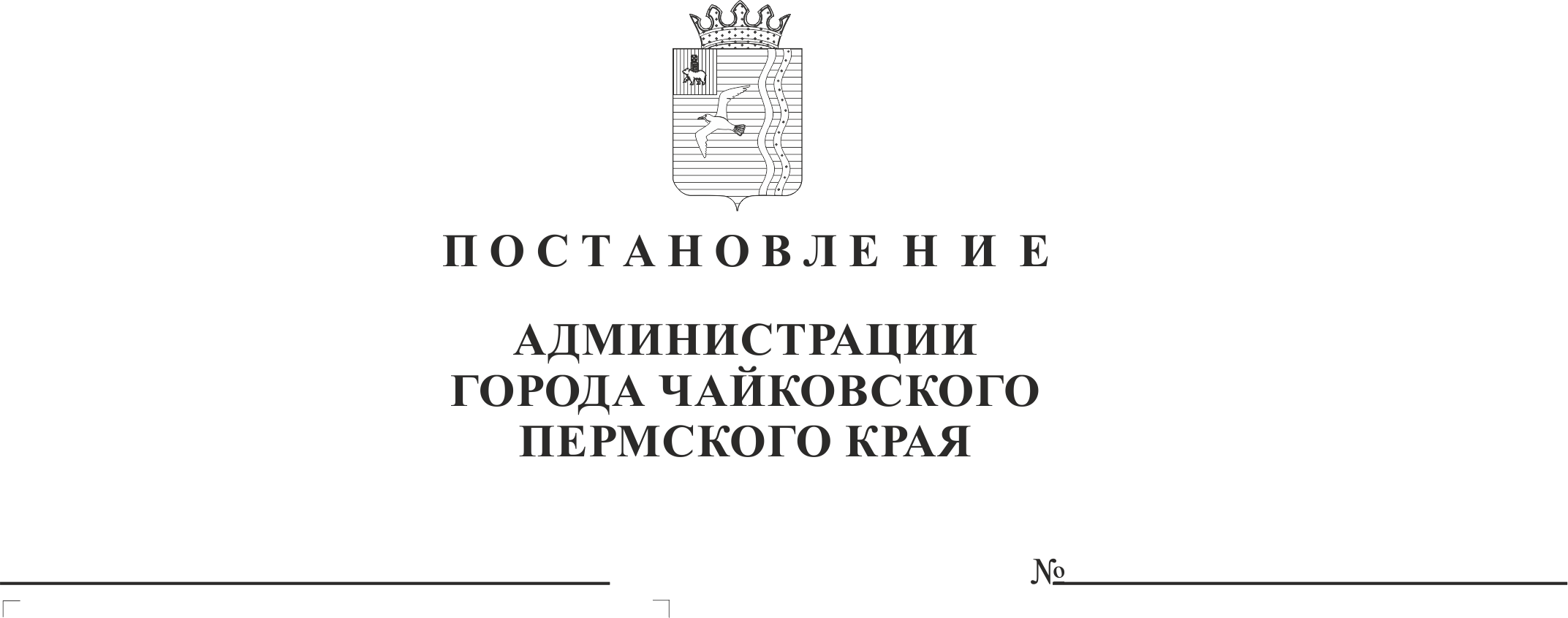 (в ред. от 29.03.2019 № 688, от 30.04.2019 № 910, от 21.06.2019 № 1148, от 10.07.2019 № 1237, от 06.09.2019 № 1508, от 09.10.2019 № 1650, от 24.10.2019 № 1733, от 29.11.2019 № 1868, от 25.12.2019 № 2012, от 25.02.2020 № 188, от 06.03.2020 № 241, от 14.04.2020 № 406, от 21.05.2020 № 503, от 17.06.2020 № 577, от 07.07.2020 № 627, от 27.08.2020 № 786, от 30.09.2020 № 907, от 10.11.2020 № 1063, от 04.12.2020 № 1180, от 25.12.2020 № 1265, от 20.01.2021 № 41, от 26.01.2021 № 63, от 02.04.2021 № 305, от 06.05.2021 № 441, от 15.06.2021 № 569, от 16.08.2021 № 846, от 07.10.2021 № 1032, от 11.11.2021 № 1171, от 21.12.2021 № 1347, от 08.02.2022 № 145, от 16.05.2022 № 530, от 24.06.2022 № 692, от 29.07.2022 № 818, от 14.09.2022 № 985, от 21.11.2022 № 1255, от 13.02.2023 № 121, от 17.04.2023 № 351, от 04.05.2023 № 418, от 25.05.2023 № 497, от 16.06.2023 № 587, от 17.07.2023 № 710, от 12.09.2023 № 901, от 20.11.2023 № 1094, от 08.12.2023 № 1171, от 09.01.2024 № 6, от 26.02.2024 № 181, от 15.04.2024 № 359)В соответствии со статьей 179 Бюджетного кодекса Российской Федерации, Уставом Чайковского городского округа, в целях обеспечения эффективности использования бюджетных средств ПОСТАНОВЛЯЮ:1. Утвердить прилагаемую муниципальную программу «Развитие культуры и молодежной политики Чайковского городского округа».2. Опубликовать постановление в муниципальной газете «Огни Камы» и разместить на официальном сайте администрации города Чайковского.3. Постановление вступает в силу после его официального опубликования и распространяется на правоотношения, возникшие с 01 января 2019 года.4. Контроль за исполнением постановления возложить на заместителя главы администрации города Чайковского по социальным вопросам.Глава города Чайковского –глава администрациигорода Чайковского                                                                          А.В. АгафоновУТВЕРЖДЕНАпостановлением администрациигорода Чайковского от 16.01.2019 № 6/1Муниципальная программа «Развитие культуры и молодежной политики Чайковского городского округа»Паспорт программыХарактеристика текущего состояния сферы реализации муниципальной программы1.1. За последние годы кардинально изменилось отношение к культуре, понимание ее важности и роли в современном обществе, признание культуры в качестве одного из важнейших ресурсов социально-экономического развития. Культурная среда сегодня становится ключевым понятием современного общества и представляет собой не отдельную область муниципального регулирования, а сложную и многоуровневую систему, внутри которой решение проблем может быть только комплексным, учитывающим множество смежных факторов и соединяющим усилия разных ведомств, общественных институтов и бизнеса.Чайковский городской округ обладает значительным культурным потенциалом: традиционные духовные ценности, разнообразная сеть учреждений культуры, искусства и художественного образования, объекты культурного наследия и квалифицированный кадровый состав специалистов творческих профессий.Сфера культуры и молодежной политики включает 11 учреждений (юридических лиц) с филиалами, к которым относятся: 2 культурно – досуговых учреждения, библиотека, музей, театр, парк культуры и отдыха, 3 учреждения дополнительного образования детей (ДШИ, ДМШ), 1 учреждение молодежной политики, 1 учреждение организационно-технического сопровождения. Общая численность работающих в учреждениях составляет более 500 человек.На территории Чайковского городского округа насчитывается 89 памятников и сооружений. Из них 1 объект федерального значения и 13 объектов регионального значения.1.2. Приоритетом муниципальной политики в области культуры является решение следующих задач:- воспитание подрастающего поколения в духе правовой демократии, гражданственности и патриотизма, причастности к инновационной культуре и свободе творчества; - развитие творческого потенциала жителей округа, обеспечение широкого доступа всех социальных слоев к ценностям отечественной и мировой культуры; - сохранение культурных ценностей и традиций, материального и нематериального наследия культуры и использование его в качестве ресурса духовного и экономического развития Чайковского округа. Программно-целевой подход к развитию культуры имеет серьезную альтернативу. В случае отказа от его применения возможны следующие негативные последствия:- разрозненные действия органов исполнительной власти субъектов Российской Федерации и органов местного самоуправления, снижение их ответственности, бессистемности в решении стоящих перед муниципалитетом задач в сфере культуры;- неэффективное использование бюджетных средств, незначительное привлечение средств внебюджетных источников; - ухудшение и моральное устарение материально-технической базы учреждений, снижение качества досуга жителей округа; - снижение уровня подготовки кадров в сфере культуры;- стагнация в развитии самобытной культуры многонационального населения и духовных ценностей жителей округа;- ограничение влияния муниципальных органов на состояние культуры в округе в целом; - замедление процесса создания условий для творческой самореализации населения.Для предотвращения негативных последствий при формировании Программы учитывались следующие принципы:- комплексное решение задач реализации муниципальной политики в области культуры в рамках широкого взаимодействия всех основных субъектов и участников культурного процесса (органов местного самоуправления, общественных и иных немуниципальных организаций);- социальная ориентированность мероприятий Программы, касающихся сохранения и развития культуры и культурного наследия;- поддержка приоритетных инновационных и инвестиционных проектов Программы, использование современных управленческих, информационных и иных технологий в деятельности учреждений культуры;- адаптация проектов и мероприятий Программы к изменяющимся внутренним и внешним условиям развития сферы культуры;- инвариантность подходов к реализации отдельных проектов и мероприятий Программы в зависимости от изменения условий.Максимальная эффективность мероприятий Программы, выраженная в соотношении достигнутых результатов и понесенных затрат, может быть обеспечена за счет ускоренной реализации культурных проектов и повышения качества услуг в сфере культуры и молодежной политики.Приложение 1 к муниципальной программе «Развитие культуры и молодежной политики Чайковского городского округа»ПАСПОРТподпрограммы «Сохранение и развитие культурного потенциала Чайковского городского округа» Приложение 2 к муниципальной программе «Развитие культуры и молодежной политики Чайковского городского округа»ПАСПОРТподпрограммы «Приведение в нормативное состояние учреждений сферы культуры и молодежной политики Чайковского городского округа» Приложение 3 к муниципальной программе «Развитие культуры и молодежной политики Чайковского городского округа»ПАСПОРТподпрограммы «Кадровая политика в сфере культуры и молодежной политики» Приложение 4 к муниципальной программе «Развитие культуры и молодежной политики Чайковского городского округа»ПАСПОРТподпрограммы «Обеспечение реализации муниципальной программы»Приложение 6 
к муниципальной программе «Развитие культуры и молодежной политики Чайковского городского округа»Переченьпоказателей муниципальной программы «Развитие культуры и молодежной политики Чайковского городского округа», результаты достижения которых учитываются при оценке эффективности муниципальной программыОтветственный исполнитель программыОтветственный исполнитель программыОтветственный исполнитель программыОтветственный исполнитель программыУправление культуры и молодежной политики администрации Чайковского городского округа (далее - Управление КиМП).Управление культуры и молодежной политики администрации Чайковского городского округа (далее - Управление КиМП).Управление культуры и молодежной политики администрации Чайковского городского округа (далее - Управление КиМП).Управление культуры и молодежной политики администрации Чайковского городского округа (далее - Управление КиМП).Управление культуры и молодежной политики администрации Чайковского городского округа (далее - Управление КиМП).Управление культуры и молодежной политики администрации Чайковского городского округа (далее - Управление КиМП).Управление культуры и молодежной политики администрации Чайковского городского округа (далее - Управление КиМП).Управление культуры и молодежной политики администрации Чайковского городского округа (далее - Управление КиМП).Управление культуры и молодежной политики администрации Чайковского городского округа (далее - Управление КиМП).Управление культуры и молодежной политики администрации Чайковского городского округа (далее - Управление КиМП).Управление культуры и молодежной политики администрации Чайковского городского округа (далее - Управление КиМП).Управление культуры и молодежной политики администрации Чайковского городского округа (далее - Управление КиМП).Управление культуры и молодежной политики администрации Чайковского городского округа (далее - Управление КиМП).Управление культуры и молодежной политики администрации Чайковского городского округа (далее - Управление КиМП).Управление культуры и молодежной политики администрации Чайковского городского округа (далее - Управление КиМП).Соисполнители программыСоисполнители программыСоисполнители программыСоисполнители программыУправление строительства и архитектуры администрации Чайковского городского округа (далее – УСИА)Управление строительства и архитектуры администрации Чайковского городского округа (далее – УСИА)Управление строительства и архитектуры администрации Чайковского городского округа (далее – УСИА)Управление строительства и архитектуры администрации Чайковского городского округа (далее – УСИА)Управление строительства и архитектуры администрации Чайковского городского округа (далее – УСИА)Управление строительства и архитектуры администрации Чайковского городского округа (далее – УСИА)Управление строительства и архитектуры администрации Чайковского городского округа (далее – УСИА)Управление строительства и архитектуры администрации Чайковского городского округа (далее – УСИА)Управление строительства и архитектуры администрации Чайковского городского округа (далее – УСИА)Управление строительства и архитектуры администрации Чайковского городского округа (далее – УСИА)Управление строительства и архитектуры администрации Чайковского городского округа (далее – УСИА)Управление строительства и архитектуры администрации Чайковского городского округа (далее – УСИА)Управление строительства и архитектуры администрации Чайковского городского округа (далее – УСИА)Управление строительства и архитектуры администрации Чайковского городского округа (далее – УСИА)Управление строительства и архитектуры администрации Чайковского городского округа (далее – УСИА)Участники программыУчастники программыУчастники программыУчастники программыУправление КиМП, УСИАУправление КиМП, УСИАУправление КиМП, УСИАУправление КиМП, УСИАУправление КиМП, УСИАУправление КиМП, УСИАУправление КиМП, УСИАУправление КиМП, УСИАУправление КиМП, УСИАУправление КиМП, УСИАУправление КиМП, УСИАУправление КиМП, УСИАУправление КиМП, УСИАУправление КиМП, УСИАУправление КиМП, УСИАПодпрограммы программыПодпрограммы программыПодпрограммы программыПодпрограммы программы1. «Сохранение и развитие культурного потенциала Чайковского городского округа».2. «Приведение в нормативное состояние учреждений сферы культуры и молодежной политики Чайковского городского округа».3. «Кадровая политика в сфере культуры и молодежной политики».4. «Обеспечение реализации муниципальной программы».1. «Сохранение и развитие культурного потенциала Чайковского городского округа».2. «Приведение в нормативное состояние учреждений сферы культуры и молодежной политики Чайковского городского округа».3. «Кадровая политика в сфере культуры и молодежной политики».4. «Обеспечение реализации муниципальной программы».1. «Сохранение и развитие культурного потенциала Чайковского городского округа».2. «Приведение в нормативное состояние учреждений сферы культуры и молодежной политики Чайковского городского округа».3. «Кадровая политика в сфере культуры и молодежной политики».4. «Обеспечение реализации муниципальной программы».1. «Сохранение и развитие культурного потенциала Чайковского городского округа».2. «Приведение в нормативное состояние учреждений сферы культуры и молодежной политики Чайковского городского округа».3. «Кадровая политика в сфере культуры и молодежной политики».4. «Обеспечение реализации муниципальной программы».1. «Сохранение и развитие культурного потенциала Чайковского городского округа».2. «Приведение в нормативное состояние учреждений сферы культуры и молодежной политики Чайковского городского округа».3. «Кадровая политика в сфере культуры и молодежной политики».4. «Обеспечение реализации муниципальной программы».1. «Сохранение и развитие культурного потенциала Чайковского городского округа».2. «Приведение в нормативное состояние учреждений сферы культуры и молодежной политики Чайковского городского округа».3. «Кадровая политика в сфере культуры и молодежной политики».4. «Обеспечение реализации муниципальной программы».1. «Сохранение и развитие культурного потенциала Чайковского городского округа».2. «Приведение в нормативное состояние учреждений сферы культуры и молодежной политики Чайковского городского округа».3. «Кадровая политика в сфере культуры и молодежной политики».4. «Обеспечение реализации муниципальной программы».1. «Сохранение и развитие культурного потенциала Чайковского городского округа».2. «Приведение в нормативное состояние учреждений сферы культуры и молодежной политики Чайковского городского округа».3. «Кадровая политика в сфере культуры и молодежной политики».4. «Обеспечение реализации муниципальной программы».1. «Сохранение и развитие культурного потенциала Чайковского городского округа».2. «Приведение в нормативное состояние учреждений сферы культуры и молодежной политики Чайковского городского округа».3. «Кадровая политика в сфере культуры и молодежной политики».4. «Обеспечение реализации муниципальной программы».1. «Сохранение и развитие культурного потенциала Чайковского городского округа».2. «Приведение в нормативное состояние учреждений сферы культуры и молодежной политики Чайковского городского округа».3. «Кадровая политика в сфере культуры и молодежной политики».4. «Обеспечение реализации муниципальной программы».1. «Сохранение и развитие культурного потенциала Чайковского городского округа».2. «Приведение в нормативное состояние учреждений сферы культуры и молодежной политики Чайковского городского округа».3. «Кадровая политика в сфере культуры и молодежной политики».4. «Обеспечение реализации муниципальной программы».1. «Сохранение и развитие культурного потенциала Чайковского городского округа».2. «Приведение в нормативное состояние учреждений сферы культуры и молодежной политики Чайковского городского округа».3. «Кадровая политика в сфере культуры и молодежной политики».4. «Обеспечение реализации муниципальной программы».1. «Сохранение и развитие культурного потенциала Чайковского городского округа».2. «Приведение в нормативное состояние учреждений сферы культуры и молодежной политики Чайковского городского округа».3. «Кадровая политика в сфере культуры и молодежной политики».4. «Обеспечение реализации муниципальной программы».1. «Сохранение и развитие культурного потенциала Чайковского городского округа».2. «Приведение в нормативное состояние учреждений сферы культуры и молодежной политики Чайковского городского округа».3. «Кадровая политика в сфере культуры и молодежной политики».4. «Обеспечение реализации муниципальной программы».1. «Сохранение и развитие культурного потенциала Чайковского городского округа».2. «Приведение в нормативное состояние учреждений сферы культуры и молодежной политики Чайковского городского округа».3. «Кадровая политика в сфере культуры и молодежной политики».4. «Обеспечение реализации муниципальной программы».Этапы и сроки реализации программыЭтапы и сроки реализации программыЭтапы и сроки реализации программыЭтапы и сроки реализации программы2019-2026 годы, реализация муниципальной программы по этапам не предусмотрена2019-2026 годы, реализация муниципальной программы по этапам не предусмотрена2019-2026 годы, реализация муниципальной программы по этапам не предусмотрена2019-2026 годы, реализация муниципальной программы по этапам не предусмотрена2019-2026 годы, реализация муниципальной программы по этапам не предусмотрена2019-2026 годы, реализация муниципальной программы по этапам не предусмотрена2019-2026 годы, реализация муниципальной программы по этапам не предусмотрена2019-2026 годы, реализация муниципальной программы по этапам не предусмотрена2019-2026 годы, реализация муниципальной программы по этапам не предусмотрена2019-2026 годы, реализация муниципальной программы по этапам не предусмотрена2019-2026 годы, реализация муниципальной программы по этапам не предусмотрена2019-2026 годы, реализация муниципальной программы по этапам не предусмотрена2019-2026 годы, реализация муниципальной программы по этапам не предусмотрена2019-2026 годы, реализация муниципальной программы по этапам не предусмотрена2019-2026 годы, реализация муниципальной программы по этапам не предусмотренаЦели программыЦели программыЦели программыЦели программыСоздание условий, обеспечивающих доступ населения к высококачественным культурным услугам, формирующим благоприятную среду для всестороннего развития личности и проживания на территории Чайковского городского округа.Создание условий, обеспечивающих доступ населения к высококачественным культурным услугам, формирующим благоприятную среду для всестороннего развития личности и проживания на территории Чайковского городского округа.Создание условий, обеспечивающих доступ населения к высококачественным культурным услугам, формирующим благоприятную среду для всестороннего развития личности и проживания на территории Чайковского городского округа.Создание условий, обеспечивающих доступ населения к высококачественным культурным услугам, формирующим благоприятную среду для всестороннего развития личности и проживания на территории Чайковского городского округа.Создание условий, обеспечивающих доступ населения к высококачественным культурным услугам, формирующим благоприятную среду для всестороннего развития личности и проживания на территории Чайковского городского округа.Создание условий, обеспечивающих доступ населения к высококачественным культурным услугам, формирующим благоприятную среду для всестороннего развития личности и проживания на территории Чайковского городского округа.Создание условий, обеспечивающих доступ населения к высококачественным культурным услугам, формирующим благоприятную среду для всестороннего развития личности и проживания на территории Чайковского городского округа.Создание условий, обеспечивающих доступ населения к высококачественным культурным услугам, формирующим благоприятную среду для всестороннего развития личности и проживания на территории Чайковского городского округа.Создание условий, обеспечивающих доступ населения к высококачественным культурным услугам, формирующим благоприятную среду для всестороннего развития личности и проживания на территории Чайковского городского округа.Создание условий, обеспечивающих доступ населения к высококачественным культурным услугам, формирующим благоприятную среду для всестороннего развития личности и проживания на территории Чайковского городского округа.Создание условий, обеспечивающих доступ населения к высококачественным культурным услугам, формирующим благоприятную среду для всестороннего развития личности и проживания на территории Чайковского городского округа.Создание условий, обеспечивающих доступ населения к высококачественным культурным услугам, формирующим благоприятную среду для всестороннего развития личности и проживания на территории Чайковского городского округа.Создание условий, обеспечивающих доступ населения к высококачественным культурным услугам, формирующим благоприятную среду для всестороннего развития личности и проживания на территории Чайковского городского округа.Создание условий, обеспечивающих доступ населения к высококачественным культурным услугам, формирующим благоприятную среду для всестороннего развития личности и проживания на территории Чайковского городского округа.Создание условий, обеспечивающих доступ населения к высококачественным культурным услугам, формирующим благоприятную среду для всестороннего развития личности и проживания на территории Чайковского городского округа.Задачи программыЗадачи программыЗадачи программыЗадачи программы1. Создание условий для обеспечения равного доступа к культурным ценностям и творческой самореализации жителей Чайковского городского округа.2. Сохранение и развитие традиционной народной культуры, нематериального культурного наследия.3. Повышение престижности и привлекательности профессий в сфере культуры.4. Создание условий для получения дополнительного образования и приобщения к искусству и культуре детей.5. Сохранение объектов культурного наследия, расположенных на территории Чайковского городского округа. 6. Приведение в нормативное состояние учреждений культуры и молодежной политики.1. Создание условий для обеспечения равного доступа к культурным ценностям и творческой самореализации жителей Чайковского городского округа.2. Сохранение и развитие традиционной народной культуры, нематериального культурного наследия.3. Повышение престижности и привлекательности профессий в сфере культуры.4. Создание условий для получения дополнительного образования и приобщения к искусству и культуре детей.5. Сохранение объектов культурного наследия, расположенных на территории Чайковского городского округа. 6. Приведение в нормативное состояние учреждений культуры и молодежной политики.1. Создание условий для обеспечения равного доступа к культурным ценностям и творческой самореализации жителей Чайковского городского округа.2. Сохранение и развитие традиционной народной культуры, нематериального культурного наследия.3. Повышение престижности и привлекательности профессий в сфере культуры.4. Создание условий для получения дополнительного образования и приобщения к искусству и культуре детей.5. Сохранение объектов культурного наследия, расположенных на территории Чайковского городского округа. 6. Приведение в нормативное состояние учреждений культуры и молодежной политики.1. Создание условий для обеспечения равного доступа к культурным ценностям и творческой самореализации жителей Чайковского городского округа.2. Сохранение и развитие традиционной народной культуры, нематериального культурного наследия.3. Повышение престижности и привлекательности профессий в сфере культуры.4. Создание условий для получения дополнительного образования и приобщения к искусству и культуре детей.5. Сохранение объектов культурного наследия, расположенных на территории Чайковского городского округа. 6. Приведение в нормативное состояние учреждений культуры и молодежной политики.1. Создание условий для обеспечения равного доступа к культурным ценностям и творческой самореализации жителей Чайковского городского округа.2. Сохранение и развитие традиционной народной культуры, нематериального культурного наследия.3. Повышение престижности и привлекательности профессий в сфере культуры.4. Создание условий для получения дополнительного образования и приобщения к искусству и культуре детей.5. Сохранение объектов культурного наследия, расположенных на территории Чайковского городского округа. 6. Приведение в нормативное состояние учреждений культуры и молодежной политики.1. Создание условий для обеспечения равного доступа к культурным ценностям и творческой самореализации жителей Чайковского городского округа.2. Сохранение и развитие традиционной народной культуры, нематериального культурного наследия.3. Повышение престижности и привлекательности профессий в сфере культуры.4. Создание условий для получения дополнительного образования и приобщения к искусству и культуре детей.5. Сохранение объектов культурного наследия, расположенных на территории Чайковского городского округа. 6. Приведение в нормативное состояние учреждений культуры и молодежной политики.1. Создание условий для обеспечения равного доступа к культурным ценностям и творческой самореализации жителей Чайковского городского округа.2. Сохранение и развитие традиционной народной культуры, нематериального культурного наследия.3. Повышение престижности и привлекательности профессий в сфере культуры.4. Создание условий для получения дополнительного образования и приобщения к искусству и культуре детей.5. Сохранение объектов культурного наследия, расположенных на территории Чайковского городского округа. 6. Приведение в нормативное состояние учреждений культуры и молодежной политики.1. Создание условий для обеспечения равного доступа к культурным ценностям и творческой самореализации жителей Чайковского городского округа.2. Сохранение и развитие традиционной народной культуры, нематериального культурного наследия.3. Повышение престижности и привлекательности профессий в сфере культуры.4. Создание условий для получения дополнительного образования и приобщения к искусству и культуре детей.5. Сохранение объектов культурного наследия, расположенных на территории Чайковского городского округа. 6. Приведение в нормативное состояние учреждений культуры и молодежной политики.1. Создание условий для обеспечения равного доступа к культурным ценностям и творческой самореализации жителей Чайковского городского округа.2. Сохранение и развитие традиционной народной культуры, нематериального культурного наследия.3. Повышение престижности и привлекательности профессий в сфере культуры.4. Создание условий для получения дополнительного образования и приобщения к искусству и культуре детей.5. Сохранение объектов культурного наследия, расположенных на территории Чайковского городского округа. 6. Приведение в нормативное состояние учреждений культуры и молодежной политики.1. Создание условий для обеспечения равного доступа к культурным ценностям и творческой самореализации жителей Чайковского городского округа.2. Сохранение и развитие традиционной народной культуры, нематериального культурного наследия.3. Повышение престижности и привлекательности профессий в сфере культуры.4. Создание условий для получения дополнительного образования и приобщения к искусству и культуре детей.5. Сохранение объектов культурного наследия, расположенных на территории Чайковского городского округа. 6. Приведение в нормативное состояние учреждений культуры и молодежной политики.1. Создание условий для обеспечения равного доступа к культурным ценностям и творческой самореализации жителей Чайковского городского округа.2. Сохранение и развитие традиционной народной культуры, нематериального культурного наследия.3. Повышение престижности и привлекательности профессий в сфере культуры.4. Создание условий для получения дополнительного образования и приобщения к искусству и культуре детей.5. Сохранение объектов культурного наследия, расположенных на территории Чайковского городского округа. 6. Приведение в нормативное состояние учреждений культуры и молодежной политики.1. Создание условий для обеспечения равного доступа к культурным ценностям и творческой самореализации жителей Чайковского городского округа.2. Сохранение и развитие традиционной народной культуры, нематериального культурного наследия.3. Повышение престижности и привлекательности профессий в сфере культуры.4. Создание условий для получения дополнительного образования и приобщения к искусству и культуре детей.5. Сохранение объектов культурного наследия, расположенных на территории Чайковского городского округа. 6. Приведение в нормативное состояние учреждений культуры и молодежной политики.1. Создание условий для обеспечения равного доступа к культурным ценностям и творческой самореализации жителей Чайковского городского округа.2. Сохранение и развитие традиционной народной культуры, нематериального культурного наследия.3. Повышение престижности и привлекательности профессий в сфере культуры.4. Создание условий для получения дополнительного образования и приобщения к искусству и культуре детей.5. Сохранение объектов культурного наследия, расположенных на территории Чайковского городского округа. 6. Приведение в нормативное состояние учреждений культуры и молодежной политики.1. Создание условий для обеспечения равного доступа к культурным ценностям и творческой самореализации жителей Чайковского городского округа.2. Сохранение и развитие традиционной народной культуры, нематериального культурного наследия.3. Повышение престижности и привлекательности профессий в сфере культуры.4. Создание условий для получения дополнительного образования и приобщения к искусству и культуре детей.5. Сохранение объектов культурного наследия, расположенных на территории Чайковского городского округа. 6. Приведение в нормативное состояние учреждений культуры и молодежной политики.1. Создание условий для обеспечения равного доступа к культурным ценностям и творческой самореализации жителей Чайковского городского округа.2. Сохранение и развитие традиционной народной культуры, нематериального культурного наследия.3. Повышение престижности и привлекательности профессий в сфере культуры.4. Создание условий для получения дополнительного образования и приобщения к искусству и культуре детей.5. Сохранение объектов культурного наследия, расположенных на территории Чайковского городского округа. 6. Приведение в нормативное состояние учреждений культуры и молодежной политики.Целевые показатели программыЦелевые показатели программы№п/пНаименование целевого показателяНаименование целевого показателяНаименование целевого показателяНаименование целевого показателяНаименование целевого показателяЕд.изм.Значения целевых показателейЗначения целевых показателейЗначения целевых показателейЗначения целевых показателейЗначения целевых показателейЗначения целевых показателейЗначения целевых показателейЗначения целевых показателейЗначения целевых показателейЗначения целевых показателейЦелевые показатели программыЦелевые показатели программы№п/пНаименование целевого показателяНаименование целевого показателяНаименование целевого показателяНаименование целевого показателяНаименование целевого показателяЕд.изм.2021 (факт)2021 (факт)2022 (факт)2022 (факт)2023 (план)2024 (план)2024 (план)2025 (план)2025 (план)2026 (план)Целевые показатели программыЦелевые показатели программы1.Число посещений культурных мероприятийЧисло посещений культурных мероприятийЧисло посещений культурных мероприятийЧисло посещений культурных мероприятийЧисло посещений культурных мероприятийтыс. чел.--1166,201166,201107,251287,8341287,8341647,5131647,5131828,095Целевые показатели программыЦелевые показатели программы2.Увеличение числа посещений мероприятий, проводимых культурно-досуговыми учреждениями Увеличение числа посещений мероприятий, проводимых культурно-досуговыми учреждениями Увеличение числа посещений мероприятий, проводимых культурно-досуговыми учреждениями Увеличение числа посещений мероприятий, проводимых культурно-досуговыми учреждениями Увеличение числа посещений мероприятий, проводимых культурно-досуговыми учреждениями процент0,470,47--------Целевые показатели программыЦелевые показатели программы3.Увеличение числа участников клубных формирований Увеличение числа участников клубных формирований Увеличение числа участников клубных формирований Увеличение числа участников клубных формирований Увеличение числа участников клубных формирований процент0,950,95--------Целевые показатели программыЦелевые показатели программы4.Увеличение числа посещений библиотекУвеличение числа посещений библиотекУвеличение числа посещений библиотекУвеличение числа посещений библиотекУвеличение числа посещений библиотекпроцент1,01,0--------Целевые показатели программыЦелевые показатели программы5.Увеличение посещаемости музейных учреждений реальными посетителями Увеличение посещаемости музейных учреждений реальными посетителями Увеличение посещаемости музейных учреждений реальными посетителями Увеличение посещаемости музейных учреждений реальными посетителями Увеличение посещаемости музейных учреждений реальными посетителями процент0,700,70--------Целевые показатели программыЦелевые показатели программы6.Доля детей, ставших победителями и призерами краевых (региональных), всероссийских и международных мероприятий от контингента учащихсяДоля детей, ставших победителями и призерами краевых (региональных), всероссийских и международных мероприятий от контингента учащихсяДоля детей, ставших победителями и призерами краевых (региональных), всероссийских и международных мероприятий от контингента учащихсяДоля детей, ставших победителями и призерами краевых (региональных), всероссийских и международных мероприятий от контингента учащихсяДоля детей, ставших победителями и призерами краевых (региональных), всероссийских и международных мероприятий от контингента учащихсяпроцент39393232404040404040Целевые показатели программыЦелевые показатели программы7.Доля численности приоритетной группы (14 – 35 лет) от общего количества участников кружков и секцийДоля численности приоритетной группы (14 – 35 лет) от общего количества участников кружков и секцийДоля численности приоритетной группы (14 – 35 лет) от общего количества участников кружков и секцийДоля численности приоритетной группы (14 – 35 лет) от общего количества участников кружков и секцийДоля численности приоритетной группы (14 – 35 лет) от общего количества участников кружков и секцийпроцент45454545454545454545Целевые показатели программыЦелевые показатели программы8.Доля муниципальных учреждений культуры, здания которых находятся в удовлетворительном состоянии (не требуют капитального ремонта) Доля муниципальных учреждений культуры, здания которых находятся в удовлетворительном состоянии (не требуют капитального ремонта) Доля муниципальных учреждений культуры, здания которых находятся в удовлетворительном состоянии (не требуют капитального ремонта) Доля муниципальных учреждений культуры, здания которых находятся в удовлетворительном состоянии (не требуют капитального ремонта) Доля муниципальных учреждений культуры, здания которых находятся в удовлетворительном состоянии (не требуют капитального ремонта) процент90909191100 100 100 100 100 100 Целевые показатели программыЦелевые показатели программы9.Доля объектов культурного наследия, находящихся в удовлетворительном состоянии, от общего количества объектов, находящихся в муниципальной собственностиДоля объектов культурного наследия, находящихся в удовлетворительном состоянии, от общего количества объектов, находящихся в муниципальной собственностиДоля объектов культурного наследия, находящихся в удовлетворительном состоянии, от общего количества объектов, находящихся в муниципальной собственностиДоля объектов культурного наследия, находящихся в удовлетворительном состоянии, от общего количества объектов, находящихся в муниципальной собственностиДоля объектов культурного наследия, находящихся в удовлетворительном состоянии, от общего количества объектов, находящихся в муниципальной собственностипроцент100100100100100100100100100100Целевые показатели программыЦелевые показатели программы10.Доля обеспеченности кадрами по основным профессиямДоля обеспеченности кадрами по основным профессиямДоля обеспеченности кадрами по основным профессиямДоля обеспеченности кадрами по основным профессиямДоля обеспеченности кадрами по основным профессиямпроцент9797--------Целевые показатели программыЦелевые показатели программы11.Количество работников, имеющих право и получающих социальные гарантии и льготыКоличество работников, имеющих право и получающих социальные гарантии и льготыКоличество работников, имеющих право и получающих социальные гарантии и льготыКоличество работников, имеющих право и получающих социальные гарантии и льготыКоличество работников, имеющих право и получающих социальные гарантии и льготычел.--5050464848484848Объемы бюджетных ассигнованийОбъемы бюджетных ассигнованийИсточники финансовогообеспеченияИсточники финансовогообеспеченияИсточники финансовогообеспеченияИсточники финансовогообеспеченияРасходы (тыс. рублей)Расходы (тыс. рублей)Расходы (тыс. рублей)Расходы (тыс. рублей)Расходы (тыс. рублей)Расходы (тыс. рублей)Расходы (тыс. рублей)Расходы (тыс. рублей)Расходы (тыс. рублей)Расходы (тыс. рублей)Расходы (тыс. рублей)Расходы (тыс. рублей)Расходы (тыс. рублей)Объемы бюджетных ассигнованийОбъемы бюджетных ассигнованийИсточники финансовогообеспеченияИсточники финансовогообеспеченияИсточники финансовогообеспеченияИсточники финансовогообеспечения2021 (факт)2022 (факт)2022 (факт)2022 (факт)2023 (план)2023 (план)2024 (план)2024 (план)2024 (план)2025 (план)2025 (план)2026 (план)2026 (план)Объемы бюджетных ассигнованийОбъемы бюджетных ассигнованийВсего, в т. ч.Всего, в т. ч.Всего, в т. ч.Всего, в т. ч.283 953,383354 531,311354 531,311354 531,311354 691,820354 691,820546 793,448546 793,448546 793,448424 335,649424 335,649367 215,407367 215,407Объемы бюджетных ассигнованийОбъемы бюджетных ассигнованийместный бюджетместный бюджетместный бюджетместный бюджет262 842,405325 613,974325 613,974325 613,974349 959,575349 959,575387 588,254387 588,254387 588,254368 675,145368 675,145367 215,407367 215,407Объемы бюджетных ассигнованийОбъемы бюджетных ассигнованийбюджет Пермского краябюджет Пермского краябюджет Пермского краябюджет Пермского края18 528,76811 152,44911 152,44911 152,4491 397,5351 397,53528 632,50528 632,50528 632,50555 660,50455 660,5040,0000,000Объемы бюджетных ассигнованийОбъемы бюджетных ассигнованийфедеральный бюджетфедеральный бюджетфедеральный бюджетфедеральный бюджет2 582,20917 764,88817 764,88817 764,8883 334,7103 334,710130 572,689130 572,689130 572,6890,0000,0000,0000,000Объемы бюджетных ассигнованийОбъемы бюджетных ассигнованийвнебюджетные средствавнебюджетные средствавнебюджетные средствавнебюджетные средства0,0000,0000,0000,0000,0000,0000,0000,0000,0000,0000,0000,0000,000Ожидаемые результаты реализации программы Ожидаемые результаты реализации программы Ожидаемые результаты реализации программы Ожидаемые результаты реализации программы 1. Увеличение числа посещений культурных мероприятий - до 1828,095 тыс. человек.2. Доля детей, ставших победителями и призерами краевых (региональных), всероссийских и международных мероприятий, от контингента учащихся составит 40 %.3. Доля численности приоритетной группы (14 – 35 лет) от общего количества участников кружков и секций составит 45%.4. Доля муниципальных учреждений культуры, здания которых находятся в удовлетворительном состоянии - до 100 %.5. Доля объектов культурного наследия, находящихся в удовлетворительном состоянии, от общего количества объектов, находящихся в муниципальной собственности - до 100 %.6. Количество работников, имеющих право и получающих социальные гарантии и льготы - до 48 человека.1. Увеличение числа посещений культурных мероприятий - до 1828,095 тыс. человек.2. Доля детей, ставших победителями и призерами краевых (региональных), всероссийских и международных мероприятий, от контингента учащихся составит 40 %.3. Доля численности приоритетной группы (14 – 35 лет) от общего количества участников кружков и секций составит 45%.4. Доля муниципальных учреждений культуры, здания которых находятся в удовлетворительном состоянии - до 100 %.5. Доля объектов культурного наследия, находящихся в удовлетворительном состоянии, от общего количества объектов, находящихся в муниципальной собственности - до 100 %.6. Количество работников, имеющих право и получающих социальные гарантии и льготы - до 48 человека.1. Увеличение числа посещений культурных мероприятий - до 1828,095 тыс. человек.2. Доля детей, ставших победителями и призерами краевых (региональных), всероссийских и международных мероприятий, от контингента учащихся составит 40 %.3. Доля численности приоритетной группы (14 – 35 лет) от общего количества участников кружков и секций составит 45%.4. Доля муниципальных учреждений культуры, здания которых находятся в удовлетворительном состоянии - до 100 %.5. Доля объектов культурного наследия, находящихся в удовлетворительном состоянии, от общего количества объектов, находящихся в муниципальной собственности - до 100 %.6. Количество работников, имеющих право и получающих социальные гарантии и льготы - до 48 человека.1. Увеличение числа посещений культурных мероприятий - до 1828,095 тыс. человек.2. Доля детей, ставших победителями и призерами краевых (региональных), всероссийских и международных мероприятий, от контингента учащихся составит 40 %.3. Доля численности приоритетной группы (14 – 35 лет) от общего количества участников кружков и секций составит 45%.4. Доля муниципальных учреждений культуры, здания которых находятся в удовлетворительном состоянии - до 100 %.5. Доля объектов культурного наследия, находящихся в удовлетворительном состоянии, от общего количества объектов, находящихся в муниципальной собственности - до 100 %.6. Количество работников, имеющих право и получающих социальные гарантии и льготы - до 48 человека.1. Увеличение числа посещений культурных мероприятий - до 1828,095 тыс. человек.2. Доля детей, ставших победителями и призерами краевых (региональных), всероссийских и международных мероприятий, от контингента учащихся составит 40 %.3. Доля численности приоритетной группы (14 – 35 лет) от общего количества участников кружков и секций составит 45%.4. Доля муниципальных учреждений культуры, здания которых находятся в удовлетворительном состоянии - до 100 %.5. Доля объектов культурного наследия, находящихся в удовлетворительном состоянии, от общего количества объектов, находящихся в муниципальной собственности - до 100 %.6. Количество работников, имеющих право и получающих социальные гарантии и льготы - до 48 человека.1. Увеличение числа посещений культурных мероприятий - до 1828,095 тыс. человек.2. Доля детей, ставших победителями и призерами краевых (региональных), всероссийских и международных мероприятий, от контингента учащихся составит 40 %.3. Доля численности приоритетной группы (14 – 35 лет) от общего количества участников кружков и секций составит 45%.4. Доля муниципальных учреждений культуры, здания которых находятся в удовлетворительном состоянии - до 100 %.5. Доля объектов культурного наследия, находящихся в удовлетворительном состоянии, от общего количества объектов, находящихся в муниципальной собственности - до 100 %.6. Количество работников, имеющих право и получающих социальные гарантии и льготы - до 48 человека.1. Увеличение числа посещений культурных мероприятий - до 1828,095 тыс. человек.2. Доля детей, ставших победителями и призерами краевых (региональных), всероссийских и международных мероприятий, от контингента учащихся составит 40 %.3. Доля численности приоритетной группы (14 – 35 лет) от общего количества участников кружков и секций составит 45%.4. Доля муниципальных учреждений культуры, здания которых находятся в удовлетворительном состоянии - до 100 %.5. Доля объектов культурного наследия, находящихся в удовлетворительном состоянии, от общего количества объектов, находящихся в муниципальной собственности - до 100 %.6. Количество работников, имеющих право и получающих социальные гарантии и льготы - до 48 человека.1. Увеличение числа посещений культурных мероприятий - до 1828,095 тыс. человек.2. Доля детей, ставших победителями и призерами краевых (региональных), всероссийских и международных мероприятий, от контингента учащихся составит 40 %.3. Доля численности приоритетной группы (14 – 35 лет) от общего количества участников кружков и секций составит 45%.4. Доля муниципальных учреждений культуры, здания которых находятся в удовлетворительном состоянии - до 100 %.5. Доля объектов культурного наследия, находящихся в удовлетворительном состоянии, от общего количества объектов, находящихся в муниципальной собственности - до 100 %.6. Количество работников, имеющих право и получающих социальные гарантии и льготы - до 48 человека.1. Увеличение числа посещений культурных мероприятий - до 1828,095 тыс. человек.2. Доля детей, ставших победителями и призерами краевых (региональных), всероссийских и международных мероприятий, от контингента учащихся составит 40 %.3. Доля численности приоритетной группы (14 – 35 лет) от общего количества участников кружков и секций составит 45%.4. Доля муниципальных учреждений культуры, здания которых находятся в удовлетворительном состоянии - до 100 %.5. Доля объектов культурного наследия, находящихся в удовлетворительном состоянии, от общего количества объектов, находящихся в муниципальной собственности - до 100 %.6. Количество работников, имеющих право и получающих социальные гарантии и льготы - до 48 человека.1. Увеличение числа посещений культурных мероприятий - до 1828,095 тыс. человек.2. Доля детей, ставших победителями и призерами краевых (региональных), всероссийских и международных мероприятий, от контингента учащихся составит 40 %.3. Доля численности приоритетной группы (14 – 35 лет) от общего количества участников кружков и секций составит 45%.4. Доля муниципальных учреждений культуры, здания которых находятся в удовлетворительном состоянии - до 100 %.5. Доля объектов культурного наследия, находящихся в удовлетворительном состоянии, от общего количества объектов, находящихся в муниципальной собственности - до 100 %.6. Количество работников, имеющих право и получающих социальные гарантии и льготы - до 48 человека.1. Увеличение числа посещений культурных мероприятий - до 1828,095 тыс. человек.2. Доля детей, ставших победителями и призерами краевых (региональных), всероссийских и международных мероприятий, от контингента учащихся составит 40 %.3. Доля численности приоритетной группы (14 – 35 лет) от общего количества участников кружков и секций составит 45%.4. Доля муниципальных учреждений культуры, здания которых находятся в удовлетворительном состоянии - до 100 %.5. Доля объектов культурного наследия, находящихся в удовлетворительном состоянии, от общего количества объектов, находящихся в муниципальной собственности - до 100 %.6. Количество работников, имеющих право и получающих социальные гарантии и льготы - до 48 человека.1. Увеличение числа посещений культурных мероприятий - до 1828,095 тыс. человек.2. Доля детей, ставших победителями и призерами краевых (региональных), всероссийских и международных мероприятий, от контингента учащихся составит 40 %.3. Доля численности приоритетной группы (14 – 35 лет) от общего количества участников кружков и секций составит 45%.4. Доля муниципальных учреждений культуры, здания которых находятся в удовлетворительном состоянии - до 100 %.5. Доля объектов культурного наследия, находящихся в удовлетворительном состоянии, от общего количества объектов, находящихся в муниципальной собственности - до 100 %.6. Количество работников, имеющих право и получающих социальные гарантии и льготы - до 48 человека.1. Увеличение числа посещений культурных мероприятий - до 1828,095 тыс. человек.2. Доля детей, ставших победителями и призерами краевых (региональных), всероссийских и международных мероприятий, от контингента учащихся составит 40 %.3. Доля численности приоритетной группы (14 – 35 лет) от общего количества участников кружков и секций составит 45%.4. Доля муниципальных учреждений культуры, здания которых находятся в удовлетворительном состоянии - до 100 %.5. Доля объектов культурного наследия, находящихся в удовлетворительном состоянии, от общего количества объектов, находящихся в муниципальной собственности - до 100 %.6. Количество работников, имеющих право и получающих социальные гарантии и льготы - до 48 человека.1. Увеличение числа посещений культурных мероприятий - до 1828,095 тыс. человек.2. Доля детей, ставших победителями и призерами краевых (региональных), всероссийских и международных мероприятий, от контингента учащихся составит 40 %.3. Доля численности приоритетной группы (14 – 35 лет) от общего количества участников кружков и секций составит 45%.4. Доля муниципальных учреждений культуры, здания которых находятся в удовлетворительном состоянии - до 100 %.5. Доля объектов культурного наследия, находящихся в удовлетворительном состоянии, от общего количества объектов, находящихся в муниципальной собственности - до 100 %.6. Количество работников, имеющих право и получающих социальные гарантии и льготы - до 48 человека.1. Увеличение числа посещений культурных мероприятий - до 1828,095 тыс. человек.2. Доля детей, ставших победителями и призерами краевых (региональных), всероссийских и международных мероприятий, от контингента учащихся составит 40 %.3. Доля численности приоритетной группы (14 – 35 лет) от общего количества участников кружков и секций составит 45%.4. Доля муниципальных учреждений культуры, здания которых находятся в удовлетворительном состоянии - до 100 %.5. Доля объектов культурного наследия, находящихся в удовлетворительном состоянии, от общего количества объектов, находящихся в муниципальной собственности - до 100 %.6. Количество работников, имеющих право и получающих социальные гарантии и льготы - до 48 человека.Ответственный исполнитель подпрограммыОтветственный исполнитель подпрограммыОтветственный исполнитель подпрограммыОтветственный исполнитель подпрограммыОтветственный исполнитель подпрограммыУправление культуры и молодежной политики администрации Чайковского городского округа (далее - Управление КиМП)Управление культуры и молодежной политики администрации Чайковского городского округа (далее - Управление КиМП)Управление культуры и молодежной политики администрации Чайковского городского округа (далее - Управление КиМП)Управление культуры и молодежной политики администрации Чайковского городского округа (далее - Управление КиМП)Управление культуры и молодежной политики администрации Чайковского городского округа (далее - Управление КиМП)Управление культуры и молодежной политики администрации Чайковского городского округа (далее - Управление КиМП)Управление культуры и молодежной политики администрации Чайковского городского округа (далее - Управление КиМП)Управление культуры и молодежной политики администрации Чайковского городского округа (далее - Управление КиМП)Управление культуры и молодежной политики администрации Чайковского городского округа (далее - Управление КиМП)Управление культуры и молодежной политики администрации Чайковского городского округа (далее - Управление КиМП)Управление культуры и молодежной политики администрации Чайковского городского округа (далее - Управление КиМП)Управление культуры и молодежной политики администрации Чайковского городского округа (далее - Управление КиМП)Управление культуры и молодежной политики администрации Чайковского городского округа (далее - Управление КиМП)Управление культуры и молодежной политики администрации Чайковского городского округа (далее - Управление КиМП)Соисполнители подпрограммыСоисполнители подпрограммыСоисполнители подпрограммыСоисполнители подпрограммыСоисполнители подпрограммыУправление строительства и архитектуры администрации Чайковского городского округа (далее – УСИА)Управление строительства и архитектуры администрации Чайковского городского округа (далее – УСИА)Управление строительства и архитектуры администрации Чайковского городского округа (далее – УСИА)Управление строительства и архитектуры администрации Чайковского городского округа (далее – УСИА)Управление строительства и архитектуры администрации Чайковского городского округа (далее – УСИА)Управление строительства и архитектуры администрации Чайковского городского округа (далее – УСИА)Управление строительства и архитектуры администрации Чайковского городского округа (далее – УСИА)Управление строительства и архитектуры администрации Чайковского городского округа (далее – УСИА)Управление строительства и архитектуры администрации Чайковского городского округа (далее – УСИА)Управление строительства и архитектуры администрации Чайковского городского округа (далее – УСИА)Управление строительства и архитектуры администрации Чайковского городского округа (далее – УСИА)Управление строительства и архитектуры администрации Чайковского городского округа (далее – УСИА)Управление строительства и архитектуры администрации Чайковского городского округа (далее – УСИА)Управление строительства и архитектуры администрации Чайковского городского округа (далее – УСИА)Участники подпрограммыУчастники подпрограммыУчастники подпрограммыУчастники подпрограммыУчастники подпрограммыУправление КиМП, УСИАУправление КиМП, УСИАУправление КиМП, УСИАУправление КиМП, УСИАУправление КиМП, УСИАУправление КиМП, УСИАУправление КиМП, УСИАУправление КиМП, УСИАУправление КиМП, УСИАУправление КиМП, УСИАУправление КиМП, УСИАУправление КиМП, УСИАУправление КиМП, УСИАУправление КиМП, УСИАЭтапы и сроки реализации подпрограммыЭтапы и сроки реализации подпрограммыЭтапы и сроки реализации подпрограммыЭтапы и сроки реализации подпрограммыЭтапы и сроки реализации подпрограммы2019-2026 годы, реализация Подпрограммы по этапам не предусмотрена2019-2026 годы, реализация Подпрограммы по этапам не предусмотрена2019-2026 годы, реализация Подпрограммы по этапам не предусмотрена2019-2026 годы, реализация Подпрограммы по этапам не предусмотрена2019-2026 годы, реализация Подпрограммы по этапам не предусмотрена2019-2026 годы, реализация Подпрограммы по этапам не предусмотрена2019-2026 годы, реализация Подпрограммы по этапам не предусмотрена2019-2026 годы, реализация Подпрограммы по этапам не предусмотрена2019-2026 годы, реализация Подпрограммы по этапам не предусмотрена2019-2026 годы, реализация Подпрограммы по этапам не предусмотрена2019-2026 годы, реализация Подпрограммы по этапам не предусмотрена2019-2026 годы, реализация Подпрограммы по этапам не предусмотрена2019-2026 годы, реализация Подпрограммы по этапам не предусмотрена2019-2026 годы, реализация Подпрограммы по этапам не предусмотренаЦели подпрограммыЦели подпрограммыЦели подпрограммыЦели подпрограммыЦели подпрограммыСоздание условий для обеспечения равного доступа к культурным ценностям и творческой самореализации жителей Чайковского городского округа.Создание условий для обеспечения равного доступа к культурным ценностям и творческой самореализации жителей Чайковского городского округа.Создание условий для обеспечения равного доступа к культурным ценностям и творческой самореализации жителей Чайковского городского округа.Создание условий для обеспечения равного доступа к культурным ценностям и творческой самореализации жителей Чайковского городского округа.Создание условий для обеспечения равного доступа к культурным ценностям и творческой самореализации жителей Чайковского городского округа.Создание условий для обеспечения равного доступа к культурным ценностям и творческой самореализации жителей Чайковского городского округа.Создание условий для обеспечения равного доступа к культурным ценностям и творческой самореализации жителей Чайковского городского округа.Создание условий для обеспечения равного доступа к культурным ценностям и творческой самореализации жителей Чайковского городского округа.Создание условий для обеспечения равного доступа к культурным ценностям и творческой самореализации жителей Чайковского городского округа.Создание условий для обеспечения равного доступа к культурным ценностям и творческой самореализации жителей Чайковского городского округа.Создание условий для обеспечения равного доступа к культурным ценностям и творческой самореализации жителей Чайковского городского округа.Создание условий для обеспечения равного доступа к культурным ценностям и творческой самореализации жителей Чайковского городского округа.Создание условий для обеспечения равного доступа к культурным ценностям и творческой самореализации жителей Чайковского городского округа.Создание условий для обеспечения равного доступа к культурным ценностям и творческой самореализации жителей Чайковского городского округа.Задачи подпрограммыЗадачи подпрограммыЗадачи подпрограммыЗадачи подпрограммыЗадачи подпрограммы1. Создание условий для предоставления качественных услуг в сфере культуры и молодежной политики жителям Чайковского городского округа.2. Формирование культурного имиджа территории, развитие культурно-досуговой и социально-проектной деятельности.3. Поддержка и развитие отрасли культуры.4. Региональный проект "Культурная среда".5. Региональный проект "Создание условий для реализации творческого потенциала нации (Творческие люди)".1. Создание условий для предоставления качественных услуг в сфере культуры и молодежной политики жителям Чайковского городского округа.2. Формирование культурного имиджа территории, развитие культурно-досуговой и социально-проектной деятельности.3. Поддержка и развитие отрасли культуры.4. Региональный проект "Культурная среда".5. Региональный проект "Создание условий для реализации творческого потенциала нации (Творческие люди)".1. Создание условий для предоставления качественных услуг в сфере культуры и молодежной политики жителям Чайковского городского округа.2. Формирование культурного имиджа территории, развитие культурно-досуговой и социально-проектной деятельности.3. Поддержка и развитие отрасли культуры.4. Региональный проект "Культурная среда".5. Региональный проект "Создание условий для реализации творческого потенциала нации (Творческие люди)".1. Создание условий для предоставления качественных услуг в сфере культуры и молодежной политики жителям Чайковского городского округа.2. Формирование культурного имиджа территории, развитие культурно-досуговой и социально-проектной деятельности.3. Поддержка и развитие отрасли культуры.4. Региональный проект "Культурная среда".5. Региональный проект "Создание условий для реализации творческого потенциала нации (Творческие люди)".1. Создание условий для предоставления качественных услуг в сфере культуры и молодежной политики жителям Чайковского городского округа.2. Формирование культурного имиджа территории, развитие культурно-досуговой и социально-проектной деятельности.3. Поддержка и развитие отрасли культуры.4. Региональный проект "Культурная среда".5. Региональный проект "Создание условий для реализации творческого потенциала нации (Творческие люди)".1. Создание условий для предоставления качественных услуг в сфере культуры и молодежной политики жителям Чайковского городского округа.2. Формирование культурного имиджа территории, развитие культурно-досуговой и социально-проектной деятельности.3. Поддержка и развитие отрасли культуры.4. Региональный проект "Культурная среда".5. Региональный проект "Создание условий для реализации творческого потенциала нации (Творческие люди)".1. Создание условий для предоставления качественных услуг в сфере культуры и молодежной политики жителям Чайковского городского округа.2. Формирование культурного имиджа территории, развитие культурно-досуговой и социально-проектной деятельности.3. Поддержка и развитие отрасли культуры.4. Региональный проект "Культурная среда".5. Региональный проект "Создание условий для реализации творческого потенциала нации (Творческие люди)".1. Создание условий для предоставления качественных услуг в сфере культуры и молодежной политики жителям Чайковского городского округа.2. Формирование культурного имиджа территории, развитие культурно-досуговой и социально-проектной деятельности.3. Поддержка и развитие отрасли культуры.4. Региональный проект "Культурная среда".5. Региональный проект "Создание условий для реализации творческого потенциала нации (Творческие люди)".1. Создание условий для предоставления качественных услуг в сфере культуры и молодежной политики жителям Чайковского городского округа.2. Формирование культурного имиджа территории, развитие культурно-досуговой и социально-проектной деятельности.3. Поддержка и развитие отрасли культуры.4. Региональный проект "Культурная среда".5. Региональный проект "Создание условий для реализации творческого потенциала нации (Творческие люди)".1. Создание условий для предоставления качественных услуг в сфере культуры и молодежной политики жителям Чайковского городского округа.2. Формирование культурного имиджа территории, развитие культурно-досуговой и социально-проектной деятельности.3. Поддержка и развитие отрасли культуры.4. Региональный проект "Культурная среда".5. Региональный проект "Создание условий для реализации творческого потенциала нации (Творческие люди)".1. Создание условий для предоставления качественных услуг в сфере культуры и молодежной политики жителям Чайковского городского округа.2. Формирование культурного имиджа территории, развитие культурно-досуговой и социально-проектной деятельности.3. Поддержка и развитие отрасли культуры.4. Региональный проект "Культурная среда".5. Региональный проект "Создание условий для реализации творческого потенциала нации (Творческие люди)".1. Создание условий для предоставления качественных услуг в сфере культуры и молодежной политики жителям Чайковского городского округа.2. Формирование культурного имиджа территории, развитие культурно-досуговой и социально-проектной деятельности.3. Поддержка и развитие отрасли культуры.4. Региональный проект "Культурная среда".5. Региональный проект "Создание условий для реализации творческого потенциала нации (Творческие люди)".1. Создание условий для предоставления качественных услуг в сфере культуры и молодежной политики жителям Чайковского городского округа.2. Формирование культурного имиджа территории, развитие культурно-досуговой и социально-проектной деятельности.3. Поддержка и развитие отрасли культуры.4. Региональный проект "Культурная среда".5. Региональный проект "Создание условий для реализации творческого потенциала нации (Творческие люди)".1. Создание условий для предоставления качественных услуг в сфере культуры и молодежной политики жителям Чайковского городского округа.2. Формирование культурного имиджа территории, развитие культурно-досуговой и социально-проектной деятельности.3. Поддержка и развитие отрасли культуры.4. Региональный проект "Культурная среда".5. Региональный проект "Создание условий для реализации творческого потенциала нации (Творческие люди)".Показатели подпрограммыПоказатели подпрограммы№п/п№п/пНаименование целевого показателяНаименование целевого показателяНаименование целевого показателяНаименование целевого показателяЕд.изм.Значения целевых показателейЗначения целевых показателейЗначения целевых показателейЗначения целевых показателейЗначения целевых показателейЗначения целевых показателейЗначения целевых показателейЗначения целевых показателейЗначения целевых показателейЗначения целевых показателейПоказатели подпрограммыПоказатели подпрограммы№п/п№п/пНаименование целевого показателяНаименование целевого показателяНаименование целевого показателяНаименование целевого показателяЕд.изм.2021 (факт)2021 (факт)2022 (факт)2022 (факт)2023 (план)2024 (план)2024 (план)2025 (план)2025 (план)2026 (план)Показатели подпрограммыПоказатели подпрограммы1.1.Число зрителей театральных мероприятийЧисло зрителей театральных мероприятийЧисло зрителей театральных мероприятийЧисло зрителей театральных мероприятийчел.10 84910 84910 79410 79420 00020 00020 00020 00020 00020 000Показатели подпрограммыПоказатели подпрограммы2.2.Количество культурно-массовых мероприятий Количество культурно-массовых мероприятий Количество культурно-массовых мероприятий Количество культурно-массовых мероприятий ед.525525568568578606606606606606Показатели подпрограммыПоказатели подпрограммы3.3.Количество клубных формированийКоличество клубных формированийКоличество клубных формированийКоличество клубных формированийед.73737474746969696969Показатели подпрограммыПоказатели подпрограммы4.4.Количество посещений общедоступных (публичных) библиотекКоличество посещений общедоступных (публичных) библиотекКоличество посещений общедоступных (публичных) библиотекКоличество посещений общедоступных (публичных) библиотекчел.213 786213 786224 515224 515218460223 320223 320228 903228 903233 481Показатели подпрограммыПоказатели подпрограммы5.5.Число посетителей музейных учрежденийЧисло посетителей музейных учрежденийЧисло посетителей музейных учрежденийЧисло посетителей музейных учрежденийчел.25 20025 20025 00025 00025 20025 20025 20025 20025 20025 200Показатели подпрограммыПоказатели подпрограммы6.6.Количество кружков и секцийКоличество кружков и секцийКоличество кружков и секцийКоличество кружков и секцийед.35353030252525252525Показатели подпрограммыПоказатели подпрограммы7.7.Количество мероприятий в сфере молодежной политикиКоличество мероприятий в сфере молодежной политикиКоличество мероприятий в сфере молодежной политикиКоличество мероприятий в сфере молодежной политикиед.90909090100100100100100100Объемы бюджетных ассигнованийИсточники финансовогообеспечения Источники финансовогообеспечения Источники финансовогообеспечения Источники финансовогообеспечения Источники финансовогообеспечения Расходы (тыс. рублей)Расходы (тыс. рублей)Расходы (тыс. рублей)Расходы (тыс. рублей)Расходы (тыс. рублей)Расходы (тыс. рублей)Расходы (тыс. рублей)Расходы (тыс. рублей)Расходы (тыс. рублей)Расходы (тыс. рублей)Расходы (тыс. рублей)Расходы (тыс. рублей)Расходы (тыс. рублей)Объемы бюджетных ассигнованийИсточники финансовогообеспечения Источники финансовогообеспечения Источники финансовогообеспечения Источники финансовогообеспечения Источники финансовогообеспечения 2021 (факт)2022 (факт)2022 (факт)2022 (факт)2023 (план)2023 (план)2024 (план)2024 (план)2024 (план)2025 (план)2025 (план)2026 (план)2026 (план)Объемы бюджетных ассигнованийВсего, в т. ч.Всего, в т. ч.Всего, в т. ч.Всего, в т. ч.Всего, в т. ч.268 685,503311 361,571311 361,571311 361,571329 200,671329 200,671494 034,384494 034,384494 034,384393 489,511393 489,511343 489,511343 489,511Объемы бюджетных ассигнованийместный бюджетместный бюджетместный бюджетместный бюджетместный бюджет248 128,312288 665,257288 665,257288 665,257324 468,426324 468,426355 665,122355 665,122355 665,122348 489,511348 489,511343 489,511343 489,511Объемы бюджетных ассигнованийбюджет Пермского краябюджет Пермского краябюджет Пермского краябюджет Пермского краябюджет Пермского края17 974,9814 931,4264 931,4264 931,4261 397,5351 397,5357 796,5737 796,5737 796,57345 000,00045 000,0000,0000,000Объемы бюджетных ассигнованийфедеральный бюджетфедеральный бюджетфедеральный бюджетфедеральный бюджетфедеральный бюджет2 582,20917 764,88817 764,88817 764,8883 334,7103 334,710130 572,689130 572,689130 572,6890,0000,0000,0000,000Объемы бюджетных ассигнованийвнебюджетные средствавнебюджетные средствавнебюджетные средствавнебюджетные средствавнебюджетные средства0,0000,0000,0000,0000,0000,0000,0000,0000,0000,0000,0000,0000,000Ожидаемые результаты реализации подпрограммыОжидаемые результаты реализации подпрограммыОжидаемые результаты реализации подпрограммы1. Увеличение числа посещений культурных мероприятий - до 1828,095тыс. человек.2. Доля детей, ставших победителями и призерами краевых (региональных), всероссийских и международных мероприятий, от контингента учащихся составит 40 %.3. Доля численности приоритетной группы (14 – 35 лет) от общего количества участников кружков и секций составит 45%.1. Увеличение числа посещений культурных мероприятий - до 1828,095тыс. человек.2. Доля детей, ставших победителями и призерами краевых (региональных), всероссийских и международных мероприятий, от контингента учащихся составит 40 %.3. Доля численности приоритетной группы (14 – 35 лет) от общего количества участников кружков и секций составит 45%.1. Увеличение числа посещений культурных мероприятий - до 1828,095тыс. человек.2. Доля детей, ставших победителями и призерами краевых (региональных), всероссийских и международных мероприятий, от контингента учащихся составит 40 %.3. Доля численности приоритетной группы (14 – 35 лет) от общего количества участников кружков и секций составит 45%.1. Увеличение числа посещений культурных мероприятий - до 1828,095тыс. человек.2. Доля детей, ставших победителями и призерами краевых (региональных), всероссийских и международных мероприятий, от контингента учащихся составит 40 %.3. Доля численности приоритетной группы (14 – 35 лет) от общего количества участников кружков и секций составит 45%.1. Увеличение числа посещений культурных мероприятий - до 1828,095тыс. человек.2. Доля детей, ставших победителями и призерами краевых (региональных), всероссийских и международных мероприятий, от контингента учащихся составит 40 %.3. Доля численности приоритетной группы (14 – 35 лет) от общего количества участников кружков и секций составит 45%.1. Увеличение числа посещений культурных мероприятий - до 1828,095тыс. человек.2. Доля детей, ставших победителями и призерами краевых (региональных), всероссийских и международных мероприятий, от контингента учащихся составит 40 %.3. Доля численности приоритетной группы (14 – 35 лет) от общего количества участников кружков и секций составит 45%.1. Увеличение числа посещений культурных мероприятий - до 1828,095тыс. человек.2. Доля детей, ставших победителями и призерами краевых (региональных), всероссийских и международных мероприятий, от контингента учащихся составит 40 %.3. Доля численности приоритетной группы (14 – 35 лет) от общего количества участников кружков и секций составит 45%.1. Увеличение числа посещений культурных мероприятий - до 1828,095тыс. человек.2. Доля детей, ставших победителями и призерами краевых (региональных), всероссийских и международных мероприятий, от контингента учащихся составит 40 %.3. Доля численности приоритетной группы (14 – 35 лет) от общего количества участников кружков и секций составит 45%.1. Увеличение числа посещений культурных мероприятий - до 1828,095тыс. человек.2. Доля детей, ставших победителями и призерами краевых (региональных), всероссийских и международных мероприятий, от контингента учащихся составит 40 %.3. Доля численности приоритетной группы (14 – 35 лет) от общего количества участников кружков и секций составит 45%.1. Увеличение числа посещений культурных мероприятий - до 1828,095тыс. человек.2. Доля детей, ставших победителями и призерами краевых (региональных), всероссийских и международных мероприятий, от контингента учащихся составит 40 %.3. Доля численности приоритетной группы (14 – 35 лет) от общего количества участников кружков и секций составит 45%.1. Увеличение числа посещений культурных мероприятий - до 1828,095тыс. человек.2. Доля детей, ставших победителями и призерами краевых (региональных), всероссийских и международных мероприятий, от контингента учащихся составит 40 %.3. Доля численности приоритетной группы (14 – 35 лет) от общего количества участников кружков и секций составит 45%.1. Увеличение числа посещений культурных мероприятий - до 1828,095тыс. человек.2. Доля детей, ставших победителями и призерами краевых (региональных), всероссийских и международных мероприятий, от контингента учащихся составит 40 %.3. Доля численности приоритетной группы (14 – 35 лет) от общего количества участников кружков и секций составит 45%.1. Увеличение числа посещений культурных мероприятий - до 1828,095тыс. человек.2. Доля детей, ставших победителями и призерами краевых (региональных), всероссийских и международных мероприятий, от контингента учащихся составит 40 %.3. Доля численности приоритетной группы (14 – 35 лет) от общего количества участников кружков и секций составит 45%.1. Увеличение числа посещений культурных мероприятий - до 1828,095тыс. человек.2. Доля детей, ставших победителями и призерами краевых (региональных), всероссийских и международных мероприятий, от контингента учащихся составит 40 %.3. Доля численности приоритетной группы (14 – 35 лет) от общего количества участников кружков и секций составит 45%.1. Увеличение числа посещений культурных мероприятий - до 1828,095тыс. человек.2. Доля детей, ставших победителями и призерами краевых (региональных), всероссийских и международных мероприятий, от контингента учащихся составит 40 %.3. Доля численности приоритетной группы (14 – 35 лет) от общего количества участников кружков и секций составит 45%.1. Увеличение числа посещений культурных мероприятий - до 1828,095тыс. человек.2. Доля детей, ставших победителями и призерами краевых (региональных), всероссийских и международных мероприятий, от контингента учащихся составит 40 %.3. Доля численности приоритетной группы (14 – 35 лет) от общего количества участников кружков и секций составит 45%.Ответственный исполнитель подпрограммыОтветственный исполнитель подпрограммыОтветственный исполнитель подпрограммыОтветственный исполнитель подпрограммыУправление культуры и молодежной политики администрации Чайковского городского округа (далее - Управление КиМП)Управление культуры и молодежной политики администрации Чайковского городского округа (далее - Управление КиМП)Управление культуры и молодежной политики администрации Чайковского городского округа (далее - Управление КиМП)Управление культуры и молодежной политики администрации Чайковского городского округа (далее - Управление КиМП)Управление культуры и молодежной политики администрации Чайковского городского округа (далее - Управление КиМП)Управление культуры и молодежной политики администрации Чайковского городского округа (далее - Управление КиМП)Управление культуры и молодежной политики администрации Чайковского городского округа (далее - Управление КиМП)Управление культуры и молодежной политики администрации Чайковского городского округа (далее - Управление КиМП)Управление культуры и молодежной политики администрации Чайковского городского округа (далее - Управление КиМП)Управление культуры и молодежной политики администрации Чайковского городского округа (далее - Управление КиМП)Управление культуры и молодежной политики администрации Чайковского городского округа (далее - Управление КиМП)Управление культуры и молодежной политики администрации Чайковского городского округа (далее - Управление КиМП)Управление культуры и молодежной политики администрации Чайковского городского округа (далее - Управление КиМП)Соисполнители подпрограммыСоисполнители подпрограммыСоисполнители подпрограммыСоисполнители подпрограммыУправление строительства и архитектуры администрации Чайковского городского округа (далее – УСИА)Управление строительства и архитектуры администрации Чайковского городского округа (далее – УСИА)Управление строительства и архитектуры администрации Чайковского городского округа (далее – УСИА)Управление строительства и архитектуры администрации Чайковского городского округа (далее – УСИА)Управление строительства и архитектуры администрации Чайковского городского округа (далее – УСИА)Управление строительства и архитектуры администрации Чайковского городского округа (далее – УСИА)Управление строительства и архитектуры администрации Чайковского городского округа (далее – УСИА)Управление строительства и архитектуры администрации Чайковского городского округа (далее – УСИА)Управление строительства и архитектуры администрации Чайковского городского округа (далее – УСИА)Управление строительства и архитектуры администрации Чайковского городского округа (далее – УСИА)Управление строительства и архитектуры администрации Чайковского городского округа (далее – УСИА)Управление строительства и архитектуры администрации Чайковского городского округа (далее – УСИА)Управление строительства и архитектуры администрации Чайковского городского округа (далее – УСИА)Участники подпрограммыУчастники подпрограммыУчастники подпрограммыУчастники подпрограммыУправление КиМП, УСИАУправление КиМП, УСИАУправление КиМП, УСИАУправление КиМП, УСИАУправление КиМП, УСИАУправление КиМП, УСИАУправление КиМП, УСИАУправление КиМП, УСИАУправление КиМП, УСИАУправление КиМП, УСИАУправление КиМП, УСИАУправление КиМП, УСИАУправление КиМП, УСИАЭтапы и сроки реализации подпрограммыЭтапы и сроки реализации подпрограммыЭтапы и сроки реализации подпрограммыЭтапы и сроки реализации подпрограммы2019-2026 годы, реализация Подпрограммы по этапам не предусмотрена2019-2026 годы, реализация Подпрограммы по этапам не предусмотрена2019-2026 годы, реализация Подпрограммы по этапам не предусмотрена2019-2026 годы, реализация Подпрограммы по этапам не предусмотрена2019-2026 годы, реализация Подпрограммы по этапам не предусмотрена2019-2026 годы, реализация Подпрограммы по этапам не предусмотрена2019-2026 годы, реализация Подпрограммы по этапам не предусмотрена2019-2026 годы, реализация Подпрограммы по этапам не предусмотрена2019-2026 годы, реализация Подпрограммы по этапам не предусмотрена2019-2026 годы, реализация Подпрограммы по этапам не предусмотрена2019-2026 годы, реализация Подпрограммы по этапам не предусмотрена2019-2026 годы, реализация Подпрограммы по этапам не предусмотрена2019-2026 годы, реализация Подпрограммы по этапам не предусмотренаЦели подпрограммыЦели подпрограммыЦели подпрограммыЦели подпрограммыПриведение существующей материальной базы учреждений в соответствие с требованиями в области защиты жизни и здоровья граждан, обеспечения сохранности муниципального имущества, требованиями и предписаниями надзорных органов.Приведение существующей материальной базы учреждений в соответствие с требованиями в области защиты жизни и здоровья граждан, обеспечения сохранности муниципального имущества, требованиями и предписаниями надзорных органов.Приведение существующей материальной базы учреждений в соответствие с требованиями в области защиты жизни и здоровья граждан, обеспечения сохранности муниципального имущества, требованиями и предписаниями надзорных органов.Приведение существующей материальной базы учреждений в соответствие с требованиями в области защиты жизни и здоровья граждан, обеспечения сохранности муниципального имущества, требованиями и предписаниями надзорных органов.Приведение существующей материальной базы учреждений в соответствие с требованиями в области защиты жизни и здоровья граждан, обеспечения сохранности муниципального имущества, требованиями и предписаниями надзорных органов.Приведение существующей материальной базы учреждений в соответствие с требованиями в области защиты жизни и здоровья граждан, обеспечения сохранности муниципального имущества, требованиями и предписаниями надзорных органов.Приведение существующей материальной базы учреждений в соответствие с требованиями в области защиты жизни и здоровья граждан, обеспечения сохранности муниципального имущества, требованиями и предписаниями надзорных органов.Приведение существующей материальной базы учреждений в соответствие с требованиями в области защиты жизни и здоровья граждан, обеспечения сохранности муниципального имущества, требованиями и предписаниями надзорных органов.Приведение существующей материальной базы учреждений в соответствие с требованиями в области защиты жизни и здоровья граждан, обеспечения сохранности муниципального имущества, требованиями и предписаниями надзорных органов.Приведение существующей материальной базы учреждений в соответствие с требованиями в области защиты жизни и здоровья граждан, обеспечения сохранности муниципального имущества, требованиями и предписаниями надзорных органов.Приведение существующей материальной базы учреждений в соответствие с требованиями в области защиты жизни и здоровья граждан, обеспечения сохранности муниципального имущества, требованиями и предписаниями надзорных органов.Приведение существующей материальной базы учреждений в соответствие с требованиями в области защиты жизни и здоровья граждан, обеспечения сохранности муниципального имущества, требованиями и предписаниями надзорных органов.Приведение существующей материальной базы учреждений в соответствие с требованиями в области защиты жизни и здоровья граждан, обеспечения сохранности муниципального имущества, требованиями и предписаниями надзорных органов.Задачи подпрограммыЗадачи подпрограммыЗадачи подпрограммыЗадачи подпрограммы1. Обеспечение нормативного состояния учреждений.2. Проведение ремонтных работ.3. Обновление материально-технической базы муниципальных учреждений.4. Обеспечение доступности учреждений дополнительного образования, культуры и молодежной политики для инвалидов и других маломобильных групп населения.5. Сохранение историко-культурного наследия Чайковского городского округа.1. Обеспечение нормативного состояния учреждений.2. Проведение ремонтных работ.3. Обновление материально-технической базы муниципальных учреждений.4. Обеспечение доступности учреждений дополнительного образования, культуры и молодежной политики для инвалидов и других маломобильных групп населения.5. Сохранение историко-культурного наследия Чайковского городского округа.1. Обеспечение нормативного состояния учреждений.2. Проведение ремонтных работ.3. Обновление материально-технической базы муниципальных учреждений.4. Обеспечение доступности учреждений дополнительного образования, культуры и молодежной политики для инвалидов и других маломобильных групп населения.5. Сохранение историко-культурного наследия Чайковского городского округа.1. Обеспечение нормативного состояния учреждений.2. Проведение ремонтных работ.3. Обновление материально-технической базы муниципальных учреждений.4. Обеспечение доступности учреждений дополнительного образования, культуры и молодежной политики для инвалидов и других маломобильных групп населения.5. Сохранение историко-культурного наследия Чайковского городского округа.1. Обеспечение нормативного состояния учреждений.2. Проведение ремонтных работ.3. Обновление материально-технической базы муниципальных учреждений.4. Обеспечение доступности учреждений дополнительного образования, культуры и молодежной политики для инвалидов и других маломобильных групп населения.5. Сохранение историко-культурного наследия Чайковского городского округа.1. Обеспечение нормативного состояния учреждений.2. Проведение ремонтных работ.3. Обновление материально-технической базы муниципальных учреждений.4. Обеспечение доступности учреждений дополнительного образования, культуры и молодежной политики для инвалидов и других маломобильных групп населения.5. Сохранение историко-культурного наследия Чайковского городского округа.1. Обеспечение нормативного состояния учреждений.2. Проведение ремонтных работ.3. Обновление материально-технической базы муниципальных учреждений.4. Обеспечение доступности учреждений дополнительного образования, культуры и молодежной политики для инвалидов и других маломобильных групп населения.5. Сохранение историко-культурного наследия Чайковского городского округа.1. Обеспечение нормативного состояния учреждений.2. Проведение ремонтных работ.3. Обновление материально-технической базы муниципальных учреждений.4. Обеспечение доступности учреждений дополнительного образования, культуры и молодежной политики для инвалидов и других маломобильных групп населения.5. Сохранение историко-культурного наследия Чайковского городского округа.1. Обеспечение нормативного состояния учреждений.2. Проведение ремонтных работ.3. Обновление материально-технической базы муниципальных учреждений.4. Обеспечение доступности учреждений дополнительного образования, культуры и молодежной политики для инвалидов и других маломобильных групп населения.5. Сохранение историко-культурного наследия Чайковского городского округа.1. Обеспечение нормативного состояния учреждений.2. Проведение ремонтных работ.3. Обновление материально-технической базы муниципальных учреждений.4. Обеспечение доступности учреждений дополнительного образования, культуры и молодежной политики для инвалидов и других маломобильных групп населения.5. Сохранение историко-культурного наследия Чайковского городского округа.1. Обеспечение нормативного состояния учреждений.2. Проведение ремонтных работ.3. Обновление материально-технической базы муниципальных учреждений.4. Обеспечение доступности учреждений дополнительного образования, культуры и молодежной политики для инвалидов и других маломобильных групп населения.5. Сохранение историко-культурного наследия Чайковского городского округа.1. Обеспечение нормативного состояния учреждений.2. Проведение ремонтных работ.3. Обновление материально-технической базы муниципальных учреждений.4. Обеспечение доступности учреждений дополнительного образования, культуры и молодежной политики для инвалидов и других маломобильных групп населения.5. Сохранение историко-культурного наследия Чайковского городского округа.1. Обеспечение нормативного состояния учреждений.2. Проведение ремонтных работ.3. Обновление материально-технической базы муниципальных учреждений.4. Обеспечение доступности учреждений дополнительного образования, культуры и молодежной политики для инвалидов и других маломобильных групп населения.5. Сохранение историко-культурного наследия Чайковского городского округа.Показатели подпрограммыПоказатели подпрограммы№п/п№п/п№п/пНаименование целевого показателяНаименование целевого показателяНаименование целевого показателяЕд.изм.Значения целевых показателейЗначения целевых показателейЗначения целевых показателейЗначения целевых показателейЗначения целевых показателейЗначения целевых показателейЗначения целевых показателейЗначения целевых показателейПоказатели подпрограммыПоказатели подпрограммы№п/п№п/п№п/пНаименование целевого показателяНаименование целевого показателяНаименование целевого показателяЕд.изм.2021 (факт)2022 (факт)2022 (факт)2023 (план)2024 (план)2025 (план)2025 (план)2026 (план)Показатели подпрограммыПоказатели подпрограммы1.1.1.Число учреждений, в которых проведен текущий, капитальный ремонт Число учреждений, в которых проведен текущий, капитальный ремонт Число учреждений, в которых проведен текущий, капитальный ремонт ед.33351111Показатели подпрограммыПоказатели подпрограммы2.2.2.Число учреждений, обновивших материально-техническую базуЧисло учреждений, обновивших материально-техническую базуЧисло учреждений, обновивших материально-техническую базуед.14410000Объемы бюджетных ассигнованийИсточники финансовогообеспечения Источники финансовогообеспечения Источники финансовогообеспечения Источники финансовогообеспечения Источники финансовогообеспечения Расходы (тыс. рублей)Расходы (тыс. рублей)Расходы (тыс. рублей)Расходы (тыс. рублей)Расходы (тыс. рублей)Расходы (тыс. рублей)Расходы (тыс. рублей)Расходы (тыс. рублей)Расходы (тыс. рублей)Расходы (тыс. рублей)Расходы (тыс. рублей)Объемы бюджетных ассигнованийИсточники финансовогообеспечения Источники финансовогообеспечения Источники финансовогообеспечения Источники финансовогообеспечения Источники финансовогообеспечения 2021 (факт)2022 (факт)2022 (факт)2023 (план)2023 (план)2024 (план)2024 (план)2025 (план)2025 (план)2026 (план)2026 (план)Объемы бюджетных ассигнованийВсего, в т. ч.Всего, в т. ч.Всего, в т. ч.Всего, в т. ч.Всего, в т. ч.4 461,37731 982,57731 982,57712 412,96012 412,96038 789,73838 789,73817 009,43817 009,4389 889,1969 889,196Объемы бюджетных ассигнованийместный бюджетместный бюджетместный бюджетместный бюджетместный бюджет3 907,59025 761,55425 761,55412 412,96012 412,96017 953,80617 953,8066 348,9346 348,9349 889,1969 889,196Объемы бюджетных ассигнованийбюджет Пермского краябюджет Пермского краябюджет Пермского краябюджет Пермского краябюджет Пермского края553,7876 221,0236 221,0230,0000,00020 835,93220 835,93210 660,50410 660,5040,0000,000Ожидаемые результаты реализации подпрограммыОжидаемые результаты реализации подпрограммыОжидаемые результаты реализации подпрограммы1. Доля муниципальных учреждений культуры, здания которых находятся в удовлетворительном состоянии (не требуют капитального ремонта) к 2026 году составит 100%.2. Доля объектов культурного наследия, находящихся в удовлетворительном состоянии, от общего количества объектов, находящихся в муниципальной собственности к 2026 году, составит 100%.1. Доля муниципальных учреждений культуры, здания которых находятся в удовлетворительном состоянии (не требуют капитального ремонта) к 2026 году составит 100%.2. Доля объектов культурного наследия, находящихся в удовлетворительном состоянии, от общего количества объектов, находящихся в муниципальной собственности к 2026 году, составит 100%.1. Доля муниципальных учреждений культуры, здания которых находятся в удовлетворительном состоянии (не требуют капитального ремонта) к 2026 году составит 100%.2. Доля объектов культурного наследия, находящихся в удовлетворительном состоянии, от общего количества объектов, находящихся в муниципальной собственности к 2026 году, составит 100%.1. Доля муниципальных учреждений культуры, здания которых находятся в удовлетворительном состоянии (не требуют капитального ремонта) к 2026 году составит 100%.2. Доля объектов культурного наследия, находящихся в удовлетворительном состоянии, от общего количества объектов, находящихся в муниципальной собственности к 2026 году, составит 100%.1. Доля муниципальных учреждений культуры, здания которых находятся в удовлетворительном состоянии (не требуют капитального ремонта) к 2026 году составит 100%.2. Доля объектов культурного наследия, находящихся в удовлетворительном состоянии, от общего количества объектов, находящихся в муниципальной собственности к 2026 году, составит 100%.1. Доля муниципальных учреждений культуры, здания которых находятся в удовлетворительном состоянии (не требуют капитального ремонта) к 2026 году составит 100%.2. Доля объектов культурного наследия, находящихся в удовлетворительном состоянии, от общего количества объектов, находящихся в муниципальной собственности к 2026 году, составит 100%.1. Доля муниципальных учреждений культуры, здания которых находятся в удовлетворительном состоянии (не требуют капитального ремонта) к 2026 году составит 100%.2. Доля объектов культурного наследия, находящихся в удовлетворительном состоянии, от общего количества объектов, находящихся в муниципальной собственности к 2026 году, составит 100%.1. Доля муниципальных учреждений культуры, здания которых находятся в удовлетворительном состоянии (не требуют капитального ремонта) к 2026 году составит 100%.2. Доля объектов культурного наследия, находящихся в удовлетворительном состоянии, от общего количества объектов, находящихся в муниципальной собственности к 2026 году, составит 100%.1. Доля муниципальных учреждений культуры, здания которых находятся в удовлетворительном состоянии (не требуют капитального ремонта) к 2026 году составит 100%.2. Доля объектов культурного наследия, находящихся в удовлетворительном состоянии, от общего количества объектов, находящихся в муниципальной собственности к 2026 году, составит 100%.1. Доля муниципальных учреждений культуры, здания которых находятся в удовлетворительном состоянии (не требуют капитального ремонта) к 2026 году составит 100%.2. Доля объектов культурного наследия, находящихся в удовлетворительном состоянии, от общего количества объектов, находящихся в муниципальной собственности к 2026 году, составит 100%.1. Доля муниципальных учреждений культуры, здания которых находятся в удовлетворительном состоянии (не требуют капитального ремонта) к 2026 году составит 100%.2. Доля объектов культурного наследия, находящихся в удовлетворительном состоянии, от общего количества объектов, находящихся в муниципальной собственности к 2026 году, составит 100%.1. Доля муниципальных учреждений культуры, здания которых находятся в удовлетворительном состоянии (не требуют капитального ремонта) к 2026 году составит 100%.2. Доля объектов культурного наследия, находящихся в удовлетворительном состоянии, от общего количества объектов, находящихся в муниципальной собственности к 2026 году, составит 100%.1. Доля муниципальных учреждений культуры, здания которых находятся в удовлетворительном состоянии (не требуют капитального ремонта) к 2026 году составит 100%.2. Доля объектов культурного наследия, находящихся в удовлетворительном состоянии, от общего количества объектов, находящихся в муниципальной собственности к 2026 году, составит 100%.1. Доля муниципальных учреждений культуры, здания которых находятся в удовлетворительном состоянии (не требуют капитального ремонта) к 2026 году составит 100%.2. Доля объектов культурного наследия, находящихся в удовлетворительном состоянии, от общего количества объектов, находящихся в муниципальной собственности к 2026 году, составит 100%.Ответственный исполнитель подпрограммыОтветственный исполнитель подпрограммыОтветственный исполнитель подпрограммыУправление культуры и молодежной политики администрации Чайковского городского округа (далее - Управление КиМП)Управление культуры и молодежной политики администрации Чайковского городского округа (далее - Управление КиМП)Управление культуры и молодежной политики администрации Чайковского городского округа (далее - Управление КиМП)Управление культуры и молодежной политики администрации Чайковского городского округа (далее - Управление КиМП)Управление культуры и молодежной политики администрации Чайковского городского округа (далее - Управление КиМП)Управление культуры и молодежной политики администрации Чайковского городского округа (далее - Управление КиМП)Управление культуры и молодежной политики администрации Чайковского городского округа (далее - Управление КиМП)Управление культуры и молодежной политики администрации Чайковского городского округа (далее - Управление КиМП)Управление культуры и молодежной политики администрации Чайковского городского округа (далее - Управление КиМП)Управление культуры и молодежной политики администрации Чайковского городского округа (далее - Управление КиМП)Управление культуры и молодежной политики администрации Чайковского городского округа (далее - Управление КиМП)Управление культуры и молодежной политики администрации Чайковского городского округа (далее - Управление КиМП)Управление культуры и молодежной политики администрации Чайковского городского округа (далее - Управление КиМП)Управление культуры и молодежной политики администрации Чайковского городского округа (далее - Управление КиМП)Управление культуры и молодежной политики администрации Чайковского городского округа (далее - Управление КиМП)Управление культуры и молодежной политики администрации Чайковского городского округа (далее - Управление КиМП)Соисполнители подпрограммыСоисполнители подпрограммыСоисполнители подпрограммыОтсутствуютОтсутствуютОтсутствуютОтсутствуютОтсутствуютОтсутствуютОтсутствуютОтсутствуютОтсутствуютОтсутствуютОтсутствуютОтсутствуютОтсутствуютОтсутствуютОтсутствуютОтсутствуютУчастники подпрограммыУчастники подпрограммыУчастники подпрограммыУправление КиМПУправление КиМПУправление КиМПУправление КиМПУправление КиМПУправление КиМПУправление КиМПУправление КиМПУправление КиМПУправление КиМПУправление КиМПУправление КиМПУправление КиМПУправление КиМПУправление КиМПУправление КиМПЭтапы и сроки реализации подпрограммыЭтапы и сроки реализации подпрограммыЭтапы и сроки реализации подпрограммы2019-2026 годы, реализация Подпрограммы по этапам не предусмотрена2019-2026 годы, реализация Подпрограммы по этапам не предусмотрена2019-2026 годы, реализация Подпрограммы по этапам не предусмотрена2019-2026 годы, реализация Подпрограммы по этапам не предусмотрена2019-2026 годы, реализация Подпрограммы по этапам не предусмотрена2019-2026 годы, реализация Подпрограммы по этапам не предусмотрена2019-2026 годы, реализация Подпрограммы по этапам не предусмотрена2019-2026 годы, реализация Подпрограммы по этапам не предусмотрена2019-2026 годы, реализация Подпрограммы по этапам не предусмотрена2019-2026 годы, реализация Подпрограммы по этапам не предусмотрена2019-2026 годы, реализация Подпрограммы по этапам не предусмотрена2019-2026 годы, реализация Подпрограммы по этапам не предусмотрена2019-2026 годы, реализация Подпрограммы по этапам не предусмотрена2019-2026 годы, реализация Подпрограммы по этапам не предусмотрена2019-2026 годы, реализация Подпрограммы по этапам не предусмотрена2019-2026 годы, реализация Подпрограммы по этапам не предусмотренаЦели подпрограммыЦели подпрограммыЦели подпрограммыОбеспечение условий для удовлетворения потребности отрасли в компетентных, высокомотивированных специалистах.Обеспечение условий для удовлетворения потребности отрасли в компетентных, высокомотивированных специалистах.Обеспечение условий для удовлетворения потребности отрасли в компетентных, высокомотивированных специалистах.Обеспечение условий для удовлетворения потребности отрасли в компетентных, высокомотивированных специалистах.Обеспечение условий для удовлетворения потребности отрасли в компетентных, высокомотивированных специалистах.Обеспечение условий для удовлетворения потребности отрасли в компетентных, высокомотивированных специалистах.Обеспечение условий для удовлетворения потребности отрасли в компетентных, высокомотивированных специалистах.Обеспечение условий для удовлетворения потребности отрасли в компетентных, высокомотивированных специалистах.Обеспечение условий для удовлетворения потребности отрасли в компетентных, высокомотивированных специалистах.Обеспечение условий для удовлетворения потребности отрасли в компетентных, высокомотивированных специалистах.Обеспечение условий для удовлетворения потребности отрасли в компетентных, высокомотивированных специалистах.Обеспечение условий для удовлетворения потребности отрасли в компетентных, высокомотивированных специалистах.Обеспечение условий для удовлетворения потребности отрасли в компетентных, высокомотивированных специалистах.Обеспечение условий для удовлетворения потребности отрасли в компетентных, высокомотивированных специалистах.Обеспечение условий для удовлетворения потребности отрасли в компетентных, высокомотивированных специалистах.Обеспечение условий для удовлетворения потребности отрасли в компетентных, высокомотивированных специалистах.Задачи подпрограммыЗадачи подпрограммыЗадачи подпрограммы1. Повышение престижности и привлекательности профессии, материальное стимулирование роста профессионального мастерства, привлечение молодых специалистов.1. Повышение престижности и привлекательности профессии, материальное стимулирование роста профессионального мастерства, привлечение молодых специалистов.1. Повышение престижности и привлекательности профессии, материальное стимулирование роста профессионального мастерства, привлечение молодых специалистов.1. Повышение престижности и привлекательности профессии, материальное стимулирование роста профессионального мастерства, привлечение молодых специалистов.1. Повышение престижности и привлекательности профессии, материальное стимулирование роста профессионального мастерства, привлечение молодых специалистов.1. Повышение престижности и привлекательности профессии, материальное стимулирование роста профессионального мастерства, привлечение молодых специалистов.1. Повышение престижности и привлекательности профессии, материальное стимулирование роста профессионального мастерства, привлечение молодых специалистов.1. Повышение престижности и привлекательности профессии, материальное стимулирование роста профессионального мастерства, привлечение молодых специалистов.1. Повышение престижности и привлекательности профессии, материальное стимулирование роста профессионального мастерства, привлечение молодых специалистов.1. Повышение престижности и привлекательности профессии, материальное стимулирование роста профессионального мастерства, привлечение молодых специалистов.1. Повышение престижности и привлекательности профессии, материальное стимулирование роста профессионального мастерства, привлечение молодых специалистов.1. Повышение престижности и привлекательности профессии, материальное стимулирование роста профессионального мастерства, привлечение молодых специалистов.1. Повышение престижности и привлекательности профессии, материальное стимулирование роста профессионального мастерства, привлечение молодых специалистов.1. Повышение престижности и привлекательности профессии, материальное стимулирование роста профессионального мастерства, привлечение молодых специалистов.1. Повышение престижности и привлекательности профессии, материальное стимулирование роста профессионального мастерства, привлечение молодых специалистов.1. Повышение престижности и привлекательности профессии, материальное стимулирование роста профессионального мастерства, привлечение молодых специалистов.Показатели подпрограммыПоказатели подпрограммы№п/п№п/пНаименование целевого показателяНаименование целевого показателяНаименование целевого показателяНаименование целевого показателяЕд.изм.Значения целевых показателейЗначения целевых показателейЗначения целевых показателейЗначения целевых показателейЗначения целевых показателейЗначения целевых показателейЗначения целевых показателейЗначения целевых показателейЗначения целевых показателейЗначения целевых показателейПоказатели подпрограммыПоказатели подпрограммы№п/п№п/пНаименование целевого показателяНаименование целевого показателяНаименование целевого показателяНаименование целевого показателяЕд.изм.2021 (факт)2021 (факт)2022 (факт)2022 (факт)2023 (план)2024 (план)2024 (план)2025 (план)2025 (план)2026 (план)Показатели подпрограммыПоказатели подпрограммы1.1.Количество специалистов, получающих социальные гарантии и льготыКоличество специалистов, получающих социальные гарантии и льготыКоличество специалистов, получающих социальные гарантии и льготыКоличество специалистов, получающих социальные гарантии и льготычел.48485050464848484848Объемы бюджетных ассигнованийИсточники финансовогообеспечения Источники финансовогообеспечения Источники финансовогообеспечения Источники финансовогообеспечения Расходы (тыс. рублей)Расходы (тыс. рублей)Расходы (тыс. рублей)Расходы (тыс. рублей)Расходы (тыс. рублей)Расходы (тыс. рублей)Расходы (тыс. рублей)Расходы (тыс. рублей)Расходы (тыс. рублей)Расходы (тыс. рублей)Расходы (тыс. рублей)Расходы (тыс. рублей)Расходы (тыс. рублей)Расходы (тыс. рублей)Объемы бюджетных ассигнованийИсточники финансовогообеспечения Источники финансовогообеспечения Источники финансовогообеспечения Источники финансовогообеспечения 2021(факт)2021(факт)2022(факт)2022(факт)2022(факт)2023 (план)2023 (план)2024 (план)2024 (план)2024 (план)2025 (план)2025 (план)2026 (план)2026 (план)Объемы бюджетных ассигнованийВсего, в т. ч.Всего, в т. ч.Всего, в т. ч.Всего, в т. ч.2 180,9882 180,9882 215,5032 215,5032 215,5032 144,2362 144,2362 251,7002 251,7002 251,7002 251,7002 251,7002 251,7002 251,700Объемы бюджетных ассигнованийместный бюджетместный бюджетместный бюджетместный бюджет2 180,9882 180,9882 215,5032 215,5032 215,5032 144,2362 144,2362 251,7002 251,7002 251,7002 251,7002 251,7002 251,7002 251,700Ожидаемые результаты реализации подпрограммыОжидаемые результаты реализации подпрограммыОжидаемые результаты реализации подпрограммыОжидаемые результаты реализации подпрограммыОжидаемые результаты реализации подпрограммыОжидаемые результаты реализации подпрограммы1. Количество работников, имеющих право и получающих социальные гарантии и льготы - до 48 человек.1. Количество работников, имеющих право и получающих социальные гарантии и льготы - до 48 человек.1. Количество работников, имеющих право и получающих социальные гарантии и льготы - до 48 человек.1. Количество работников, имеющих право и получающих социальные гарантии и льготы - до 48 человек.1. Количество работников, имеющих право и получающих социальные гарантии и льготы - до 48 человек.1. Количество работников, имеющих право и получающих социальные гарантии и льготы - до 48 человек.1. Количество работников, имеющих право и получающих социальные гарантии и льготы - до 48 человек.1. Количество работников, имеющих право и получающих социальные гарантии и льготы - до 48 человек.1. Количество работников, имеющих право и получающих социальные гарантии и льготы - до 48 человек.1. Количество работников, имеющих право и получающих социальные гарантии и льготы - до 48 человек.1. Количество работников, имеющих право и получающих социальные гарантии и льготы - до 48 человек.1. Количество работников, имеющих право и получающих социальные гарантии и льготы - до 48 человек.1. Количество работников, имеющих право и получающих социальные гарантии и льготы - до 48 человек.Ответственный исполнитель ПодпрограммыОтветственный исполнитель ПодпрограммыОтветственный исполнитель ПодпрограммыОтветственный исполнитель ПодпрограммыОтветственный исполнитель ПодпрограммыУправление культуры и молодежной политики администрации Чайковского городского округа (далее - Управление КиМП).Управление культуры и молодежной политики администрации Чайковского городского округа (далее - Управление КиМП).Управление культуры и молодежной политики администрации Чайковского городского округа (далее - Управление КиМП).Управление культуры и молодежной политики администрации Чайковского городского округа (далее - Управление КиМП).Управление культуры и молодежной политики администрации Чайковского городского округа (далее - Управление КиМП).Управление культуры и молодежной политики администрации Чайковского городского округа (далее - Управление КиМП).Управление культуры и молодежной политики администрации Чайковского городского округа (далее - Управление КиМП).Управление культуры и молодежной политики администрации Чайковского городского округа (далее - Управление КиМП).Управление культуры и молодежной политики администрации Чайковского городского округа (далее - Управление КиМП).Управление культуры и молодежной политики администрации Чайковского городского округа (далее - Управление КиМП).Управление культуры и молодежной политики администрации Чайковского городского округа (далее - Управление КиМП).Управление культуры и молодежной политики администрации Чайковского городского округа (далее - Управление КиМП).Управление культуры и молодежной политики администрации Чайковского городского округа (далее - Управление КиМП).Соисполнители ПодпрограммыСоисполнители ПодпрограммыСоисполнители ПодпрограммыСоисполнители ПодпрограммыСоисполнители ПодпрограммыОтсутствуютОтсутствуютОтсутствуютОтсутствуютОтсутствуютОтсутствуютОтсутствуютОтсутствуютОтсутствуютОтсутствуютОтсутствуютОтсутствуютОтсутствуютУчастники ПодпрограммыУчастники ПодпрограммыУчастники ПодпрограммыУчастники ПодпрограммыУчастники ПодпрограммыУправление КиМПУправление КиМПУправление КиМПУправление КиМПУправление КиМПУправление КиМПУправление КиМПУправление КиМПУправление КиМПУправление КиМПУправление КиМПУправление КиМПУправление КиМПЭтапы и сроки реализации подпрограммыЭтапы и сроки реализации подпрограммыЭтапы и сроки реализации подпрограммыЭтапы и сроки реализации подпрограммыЭтапы и сроки реализации подпрограммы2019-2026 годы, реализация Подпрограммы по этапам не предусмотрена2019-2026 годы, реализация Подпрограммы по этапам не предусмотрена2019-2026 годы, реализация Подпрограммы по этапам не предусмотрена2019-2026 годы, реализация Подпрограммы по этапам не предусмотрена2019-2026 годы, реализация Подпрограммы по этапам не предусмотрена2019-2026 годы, реализация Подпрограммы по этапам не предусмотрена2019-2026 годы, реализация Подпрограммы по этапам не предусмотрена2019-2026 годы, реализация Подпрограммы по этапам не предусмотрена2019-2026 годы, реализация Подпрограммы по этапам не предусмотрена2019-2026 годы, реализация Подпрограммы по этапам не предусмотрена2019-2026 годы, реализация Подпрограммы по этапам не предусмотрена2019-2026 годы, реализация Подпрограммы по этапам не предусмотрена2019-2026 годы, реализация Подпрограммы по этапам не предусмотренаЦели ПодпрограммыЦели ПодпрограммыЦели ПодпрограммыЦели ПодпрограммыЦели ПодпрограммыОбеспечение управленческой деятельности учреждений.Обеспечение управленческой деятельности учреждений.Обеспечение управленческой деятельности учреждений.Обеспечение управленческой деятельности учреждений.Обеспечение управленческой деятельности учреждений.Обеспечение управленческой деятельности учреждений.Обеспечение управленческой деятельности учреждений.Обеспечение управленческой деятельности учреждений.Обеспечение управленческой деятельности учреждений.Обеспечение управленческой деятельности учреждений.Обеспечение управленческой деятельности учреждений.Обеспечение управленческой деятельности учреждений.Обеспечение управленческой деятельности учреждений.Задачи ПодпрограммыЗадачи ПодпрограммыЗадачи ПодпрограммыЗадачи ПодпрограммыЗадачи Подпрограммы1. Эффективная реализация полномочий и совершенствование правового, организационного, финансового механизмов функционирования муниципальной программы 1. Эффективная реализация полномочий и совершенствование правового, организационного, финансового механизмов функционирования муниципальной программы 1. Эффективная реализация полномочий и совершенствование правового, организационного, финансового механизмов функционирования муниципальной программы 1. Эффективная реализация полномочий и совершенствование правового, организационного, финансового механизмов функционирования муниципальной программы 1. Эффективная реализация полномочий и совершенствование правового, организационного, финансового механизмов функционирования муниципальной программы 1. Эффективная реализация полномочий и совершенствование правового, организационного, финансового механизмов функционирования муниципальной программы 1. Эффективная реализация полномочий и совершенствование правового, организационного, финансового механизмов функционирования муниципальной программы 1. Эффективная реализация полномочий и совершенствование правового, организационного, финансового механизмов функционирования муниципальной программы 1. Эффективная реализация полномочий и совершенствование правового, организационного, финансового механизмов функционирования муниципальной программы 1. Эффективная реализация полномочий и совершенствование правового, организационного, финансового механизмов функционирования муниципальной программы 1. Эффективная реализация полномочий и совершенствование правового, организационного, финансового механизмов функционирования муниципальной программы 1. Эффективная реализация полномочий и совершенствование правового, организационного, финансового механизмов функционирования муниципальной программы 1. Эффективная реализация полномочий и совершенствование правового, организационного, финансового механизмов функционирования муниципальной программы Показатели подпрограммыПоказатели подпрограммы№п/пНаименование целевого показателяНаименование целевого показателяНаименование целевого показателяНаименование целевого показателяНаименование целевого показателяЕд.изм.Значения целевых показателейЗначения целевых показателейЗначения целевых показателейЗначения целевых показателейЗначения целевых показателейЗначения целевых показателейЗначения целевых показателейЗначения целевых показателейЗначения целевых показателейПоказатели подпрограммыПоказатели подпрограммы№п/пНаименование целевого показателяНаименование целевого показателяНаименование целевого показателяНаименование целевого показателяНаименование целевого показателяЕд.изм.2021 (факт)2021 (факт)2022 (факт)2022 (факт)2023 (план)2024 (план)2025 (план)2025 (план)2026 (план)Показатели подпрограммыПоказатели подпрограммы1.Отсутствие просроченной кредиторской задолженности в учреждениях, подведомственных Управлению культуры и молодежной политикиОтсутствие просроченной кредиторской задолженности в учреждениях, подведомственных Управлению культуры и молодежной политикиОтсутствие просроченной кредиторской задолженности в учреждениях, подведомственных Управлению культуры и молодежной политикиОтсутствие просроченной кредиторской задолженности в учреждениях, подведомственных Управлению культуры и молодежной политикиОтсутствие просроченной кредиторской задолженности в учреждениях, подведомственных Управлению культуры и молодежной политикипроцент000000000Объемы бюджетных ассигнованийИсточники финансовогообеспечения Источники финансовогообеспечения Источники финансовогообеспечения Источники финансовогообеспечения Источники финансовогообеспечения Расходы (тыс. рублей)Расходы (тыс. рублей)Расходы (тыс. рублей)Расходы (тыс. рублей)Расходы (тыс. рублей)Расходы (тыс. рублей)Расходы (тыс. рублей)Расходы (тыс. рублей)Расходы (тыс. рублей)Расходы (тыс. рублей)Расходы (тыс. рублей)Расходы (тыс. рублей)Объемы бюджетных ассигнованийИсточники финансовогообеспечения Источники финансовогообеспечения Источники финансовогообеспечения Источники финансовогообеспечения Источники финансовогообеспечения 2021 (факт)2022 (факт)2022 (факт)2022 (факт)2023 (план)2023 (план)2024 (план)2024 (план)2025 (план)2025 (план)2026 (план)2026 (план)Объемы бюджетных ассигнованийВсего, в т. ч.Всего, в т. ч.Всего, в т. ч.Всего, в т. ч.Всего, в т. ч.8 625,5158 971,6608 971,6608 971,66010 933,95310 933,95311 717,62611 717,62611 585,00011 585,00011 585,00011 585,000Объемы бюджетных ассигнованийместный бюджетместный бюджетместный бюджетместный бюджетместный бюджет8 625,5158 971,6608 971,6608 971,66010 933,95310 933,95311 717,62611 717,62611 585,00011 585,00011 585,00011 585,000Ожидаемые результаты реализации ПодпрограммыОжидаемые результаты реализации ПодпрограммыОжидаемые результаты реализации ПодпрограммыОжидаемые результаты реализации Подпрограммы1. Отсутствие просроченной кредиторской задолженности в учреждениях, подведомственных Управлению культуры и молодежной политики(0 рублей - ежегодно).1. Отсутствие просроченной кредиторской задолженности в учреждениях, подведомственных Управлению культуры и молодежной политики(0 рублей - ежегодно).1. Отсутствие просроченной кредиторской задолженности в учреждениях, подведомственных Управлению культуры и молодежной политики(0 рублей - ежегодно).1. Отсутствие просроченной кредиторской задолженности в учреждениях, подведомственных Управлению культуры и молодежной политики(0 рублей - ежегодно).1. Отсутствие просроченной кредиторской задолженности в учреждениях, подведомственных Управлению культуры и молодежной политики(0 рублей - ежегодно).1. Отсутствие просроченной кредиторской задолженности в учреждениях, подведомственных Управлению культуры и молодежной политики(0 рублей - ежегодно).1. Отсутствие просроченной кредиторской задолженности в учреждениях, подведомственных Управлению культуры и молодежной политики(0 рублей - ежегодно).1. Отсутствие просроченной кредиторской задолженности в учреждениях, подведомственных Управлению культуры и молодежной политики(0 рублей - ежегодно).1. Отсутствие просроченной кредиторской задолженности в учреждениях, подведомственных Управлению культуры и молодежной политики(0 рублей - ежегодно).1. Отсутствие просроченной кредиторской задолженности в учреждениях, подведомственных Управлению культуры и молодежной политики(0 рублей - ежегодно).1. Отсутствие просроченной кредиторской задолженности в учреждениях, подведомственных Управлению культуры и молодежной политики(0 рублей - ежегодно).1. Отсутствие просроченной кредиторской задолженности в учреждениях, подведомственных Управлению культуры и молодежной политики(0 рублей - ежегодно).1. Отсутствие просроченной кредиторской задолженности в учреждениях, подведомственных Управлению культуры и молодежной политики(0 рублей - ежегодно).1. Отсутствие просроченной кредиторской задолженности в учреждениях, подведомственных Управлению культуры и молодежной политики(0 рублей - ежегодно).Приложение 5 
к муниципальной программе «Развитие культуры и молодежной политики Чайковского городского округа»Приложение 5 
к муниципальной программе «Развитие культуры и молодежной политики Чайковского городского округа»Приложение 5 
к муниципальной программе «Развитие культуры и молодежной политики Чайковского городского округа»Приложение 5 
к муниципальной программе «Развитие культуры и молодежной политики Чайковского городского округа»Приложение 5 
к муниципальной программе «Развитие культуры и молодежной политики Чайковского городского округа»Приложение 5 
к муниципальной программе «Развитие культуры и молодежной политики Чайковского городского округа»Приложение 5 
к муниципальной программе «Развитие культуры и молодежной политики Чайковского городского округа»Приложение 5 
к муниципальной программе «Развитие культуры и молодежной политики Чайковского городского округа»Приложение 5 
к муниципальной программе «Развитие культуры и молодежной политики Чайковского городского округа»Приложение 5 
к муниципальной программе «Развитие культуры и молодежной политики Чайковского городского округа»Приложение 5 
к муниципальной программе «Развитие культуры и молодежной политики Чайковского городского округа»Приложение 5 
к муниципальной программе «Развитие культуры и молодежной политики Чайковского городского округа»Приложение 5 
к муниципальной программе «Развитие культуры и молодежной политики Чайковского городского округа»Приложение 5 
к муниципальной программе «Развитие культуры и молодежной политики Чайковского городского округа»Приложение 5 
к муниципальной программе «Развитие культуры и молодежной политики Чайковского городского округа»Приложение 5 
к муниципальной программе «Развитие культуры и молодежной политики Чайковского городского округа»Приложение 5 
к муниципальной программе «Развитие культуры и молодежной политики Чайковского городского округа»Приложение 5 
к муниципальной программе «Развитие культуры и молодежной политики Чайковского городского округа»Приложение 5 
к муниципальной программе «Развитие культуры и молодежной политики Чайковского городского округа»Приложение 5 
к муниципальной программе «Развитие культуры и молодежной политики Чайковского городского округа»Приложение 5 
к муниципальной программе «Развитие культуры и молодежной политики Чайковского городского округа»Приложение 5 
к муниципальной программе «Развитие культуры и молодежной политики Чайковского городского округа» Сводные финансовые затраты и показатели результативности выполнения муниципальной программы Сводные финансовые затраты и показатели результативности выполнения муниципальной программы Сводные финансовые затраты и показатели результативности выполнения муниципальной программы Сводные финансовые затраты и показатели результативности выполнения муниципальной программы Сводные финансовые затраты и показатели результативности выполнения муниципальной программы Сводные финансовые затраты и показатели результативности выполнения муниципальной программы Сводные финансовые затраты и показатели результативности выполнения муниципальной программы Сводные финансовые затраты и показатели результативности выполнения муниципальной программы Сводные финансовые затраты и показатели результативности выполнения муниципальной программы Сводные финансовые затраты и показатели результативности выполнения муниципальной программы Сводные финансовые затраты и показатели результативности выполнения муниципальной программы Сводные финансовые затраты и показатели результативности выполнения муниципальной программы Сводные финансовые затраты и показатели результативности выполнения муниципальной программы Сводные финансовые затраты и показатели результативности выполнения муниципальной программы Сводные финансовые затраты и показатели результативности выполнения муниципальной программы Сводные финансовые затраты и показатели результативности выполнения муниципальной программы Сводные финансовые затраты и показатели результативности выполнения муниципальной программы Сводные финансовые затраты и показатели результативности выполнения муниципальной программы Сводные финансовые затраты и показатели результативности выполнения муниципальной программы Сводные финансовые затраты и показатели результативности выполнения муниципальной программы Сводные финансовые затраты и показатели результативности выполнения муниципальной программы Сводные финансовые затраты и показатели результативности выполнения муниципальной программы Сводные финансовые затраты и показатели результативности выполнения муниципальной программы Сводные финансовые затраты и показатели результативности выполнения муниципальной программы Сводные финансовые затраты и показатели результативности выполнения муниципальной программы Сводные финансовые затраты и показатели результативности выполнения муниципальной программы Сводные финансовые затраты и показатели результативности выполнения муниципальной программы Сводные финансовые затраты и показатели результативности выполнения муниципальной программы Сводные финансовые затраты и показатели результативности выполнения муниципальной программы Сводные финансовые затраты и показатели результативности выполнения муниципальной программы Сводные финансовые затраты и показатели результативности выполнения муниципальной программы Сводные финансовые затраты и показатели результативности выполнения муниципальной программы Сводные финансовые затраты и показатели результативности выполнения муниципальной программы Сводные финансовые затраты и показатели результативности выполнения муниципальной программы Сводные финансовые затраты и показатели результативности выполнения муниципальной программы Сводные финансовые затраты и показатели результативности выполнения муниципальной программы Сводные финансовые затраты и показатели результативности выполнения муниципальной программы Сводные финансовые затраты и показатели результативности выполнения муниципальной программы Сводные финансовые затраты и показатели результативности выполнения муниципальной программы Сводные финансовые затраты и показатели результативности выполнения муниципальной программы Сводные финансовые затраты и показатели результативности выполнения муниципальной программы Сводные финансовые затраты и показатели результативности выполнения муниципальной программы Сводные финансовые затраты и показатели результативности выполнения муниципальной программы Сводные финансовые затраты и показатели результативности выполнения муниципальной программы Сводные финансовые затраты и показатели результативности выполнения муниципальной программы Сводные финансовые затраты и показатели результативности выполнения муниципальной программы Сводные финансовые затраты и показатели результативности выполнения муниципальной программы Сводные финансовые затраты и показатели результативности выполнения муниципальной программы Сводные финансовые затраты и показатели результативности выполнения муниципальной программы Сводные финансовые затраты и показатели результативности выполнения муниципальной программы Сводные финансовые затраты и показатели результативности выполнения муниципальной программы Сводные финансовые затраты и показатели результативности выполнения муниципальной программы Сводные финансовые затраты и показатели результативности выполнения муниципальной программы Сводные финансовые затраты и показатели результативности выполнения муниципальной программы Сводные финансовые затраты и показатели результативности выполнения муниципальной программы Сводные финансовые затраты и показатели результативности выполнения муниципальной программы Сводные финансовые затраты и показатели результативности выполнения муниципальной программы Сводные финансовые затраты и показатели результативности выполнения муниципальной программы Сводные финансовые затраты и показатели результативности выполнения муниципальной программы Сводные финансовые затраты и показатели результативности выполнения муниципальной программы Сводные финансовые затраты и показатели результативности выполнения муниципальной программы Сводные финансовые затраты и показатели результативности выполнения муниципальной программы Сводные финансовые затраты и показатели результативности выполнения муниципальной программы Сводные финансовые затраты и показатели результативности выполнения муниципальной программы«Развитие культуры и молодежной политики Чайковского городского округа»«Развитие культуры и молодежной политики Чайковского городского округа»«Развитие культуры и молодежной политики Чайковского городского округа»«Развитие культуры и молодежной политики Чайковского городского округа»«Развитие культуры и молодежной политики Чайковского городского округа»«Развитие культуры и молодежной политики Чайковского городского округа»«Развитие культуры и молодежной политики Чайковского городского округа»«Развитие культуры и молодежной политики Чайковского городского округа»«Развитие культуры и молодежной политики Чайковского городского округа»«Развитие культуры и молодежной политики Чайковского городского округа»«Развитие культуры и молодежной политики Чайковского городского округа»«Развитие культуры и молодежной политики Чайковского городского округа»«Развитие культуры и молодежной политики Чайковского городского округа»«Развитие культуры и молодежной политики Чайковского городского округа»«Развитие культуры и молодежной политики Чайковского городского округа»«Развитие культуры и молодежной политики Чайковского городского округа»«Развитие культуры и молодежной политики Чайковского городского округа»«Развитие культуры и молодежной политики Чайковского городского округа»«Развитие культуры и молодежной политики Чайковского городского округа»«Развитие культуры и молодежной политики Чайковского городского округа»«Развитие культуры и молодежной политики Чайковского городского округа»«Развитие культуры и молодежной политики Чайковского городского округа»«Развитие культуры и молодежной политики Чайковского городского округа»«Развитие культуры и молодежной политики Чайковского городского округа»«Развитие культуры и молодежной политики Чайковского городского округа»«Развитие культуры и молодежной политики Чайковского городского округа»«Развитие культуры и молодежной политики Чайковского городского округа»«Развитие культуры и молодежной политики Чайковского городского округа»«Развитие культуры и молодежной политики Чайковского городского округа»«Развитие культуры и молодежной политики Чайковского городского округа»«Развитие культуры и молодежной политики Чайковского городского округа»«Развитие культуры и молодежной политики Чайковского городского округа»«Развитие культуры и молодежной политики Чайковского городского округа»«Развитие культуры и молодежной политики Чайковского городского округа»«Развитие культуры и молодежной политики Чайковского городского округа»«Развитие культуры и молодежной политики Чайковского городского округа»«Развитие культуры и молодежной политики Чайковского городского округа»«Развитие культуры и молодежной политики Чайковского городского округа»«Развитие культуры и молодежной политики Чайковского городского округа»«Развитие культуры и молодежной политики Чайковского городского округа»«Развитие культуры и молодежной политики Чайковского городского округа»«Развитие культуры и молодежной политики Чайковского городского округа»«Развитие культуры и молодежной политики Чайковского городского округа»«Развитие культуры и молодежной политики Чайковского городского округа»«Развитие культуры и молодежной политики Чайковского городского округа»«Развитие культуры и молодежной политики Чайковского городского округа»«Развитие культуры и молодежной политики Чайковского городского округа»«Развитие культуры и молодежной политики Чайковского городского округа»«Развитие культуры и молодежной политики Чайковского городского округа»«Развитие культуры и молодежной политики Чайковского городского округа»«Развитие культуры и молодежной политики Чайковского городского округа»«Развитие культуры и молодежной политики Чайковского городского округа»«Развитие культуры и молодежной политики Чайковского городского округа»«Развитие культуры и молодежной политики Чайковского городского округа»«Развитие культуры и молодежной политики Чайковского городского округа»«Развитие культуры и молодежной политики Чайковского городского округа»«Развитие культуры и молодежной политики Чайковского городского округа»«Развитие культуры и молодежной политики Чайковского городского округа»«Развитие культуры и молодежной политики Чайковского городского округа»«Развитие культуры и молодежной политики Чайковского городского округа»«Развитие культуры и молодежной политики Чайковского городского округа»«Развитие культуры и молодежной политики Чайковского городского округа»«Развитие культуры и молодежной политики Чайковского городского округа»«Развитие культуры и молодежной политики Чайковского городского округа»Наименование задачи, мероприятийНаименование задачи, мероприятийНаименование задачи, мероприятийИсполнительИсполнительИсполнительИсточник финансированияИсточник финансированияИсточник финансированияИсточник финансированияОбъем финансирования, (тыс. руб.)Объем финансирования, (тыс. руб.)Объем финансирования, (тыс. руб.)Объем финансирования, (тыс. руб.)Объем финансирования, (тыс. руб.)Объем финансирования, (тыс. руб.)Объем финансирования, (тыс. руб.)Объем финансирования, (тыс. руб.)Объем финансирования, (тыс. руб.)Объем финансирования, (тыс. руб.)Объем финансирования, (тыс. руб.)Объем финансирования, (тыс. руб.)Объем финансирования, (тыс. руб.)Объем финансирования, (тыс. руб.)Объем финансирования, (тыс. руб.)Объем финансирования, (тыс. руб.)Объем финансирования, (тыс. руб.)Объем финансирования, (тыс. руб.)Объем финансирования, (тыс. руб.)Объем финансирования, (тыс. руб.)Объем финансирования, (тыс. руб.)Объем финансирования, (тыс. руб.)Объем финансирования, (тыс. руб.)Объем финансирования, (тыс. руб.)Объем финансирования, (тыс. руб.)Показатели результативности выполнения программыПоказатели результативности выполнения программыПоказатели результативности выполнения программыПоказатели результативности выполнения программыПоказатели результативности выполнения программыПоказатели результативности выполнения программыПоказатели результативности выполнения программыПоказатели результативности выполнения программыПоказатели результативности выполнения программыПоказатели результативности выполнения программыПоказатели результативности выполнения программыПоказатели результативности выполнения программыПоказатели результативности выполнения программыПоказатели результативности выполнения программыПоказатели результативности выполнения программыПоказатели результативности выполнения программыПоказатели результативности выполнения программыПоказатели результативности выполнения программыПоказатели результативности выполнения программыПоказатели результативности выполнения программыПоказатели результативности выполнения программыПоказатели результативности выполнения программыПоказатели результативности выполнения программыПоказатели результативности выполнения программыПоказатели результативности выполнения программыПоказатели результативности выполнения программыПоказатели результативности выполнения программыПоказатели результативности выполнения программыПоказатели результативности выполнения программыНаименование задачи, мероприятийНаименование задачи, мероприятийНаименование задачи, мероприятийИсполнительИсполнительИсполнительИсточник финансированияИсточник финансированияИсточник финансированияИсточник финансированияВсего202120212021202120222022202220222023202320232023202420242024202420252025202520252026202620262026Наименование
показателяНаименование
показателяНаименование
показателяНаименование
показателяНаименование
показателяНаименование
показателяНаименование
показателяед. изм.Базовое
значение Базовое
значение Базовое
значение Базовое
значение Базовое
значение 20212022202220222023202320232024202420242025202520252026202620261112223333455556666777788889999101010101111111111111112131313131314151515161616171717181818191919Подпрограмма № 1. «Сохранение и развитие культурного потенциала Чайковского городского округа»Подпрограмма № 1. «Сохранение и развитие культурного потенциала Чайковского городского округа»Подпрограмма № 1. «Сохранение и развитие культурного потенциала Чайковского городского округа»Подпрограмма № 1. «Сохранение и развитие культурного потенциала Чайковского городского округа»Подпрограмма № 1. «Сохранение и развитие культурного потенциала Чайковского городского округа»Подпрограмма № 1. «Сохранение и развитие культурного потенциала Чайковского городского округа»Подпрограмма № 1. «Сохранение и развитие культурного потенциала Чайковского городского округа»Подпрограмма № 1. «Сохранение и развитие культурного потенциала Чайковского городского округа»Подпрограмма № 1. «Сохранение и развитие культурного потенциала Чайковского городского округа»Подпрограмма № 1. «Сохранение и развитие культурного потенциала Чайковского городского округа»Подпрограмма № 1. «Сохранение и развитие культурного потенциала Чайковского городского округа»Подпрограмма № 1. «Сохранение и развитие культурного потенциала Чайковского городского округа»Подпрограмма № 1. «Сохранение и развитие культурного потенциала Чайковского городского округа»Подпрограмма № 1. «Сохранение и развитие культурного потенциала Чайковского городского округа»Подпрограмма № 1. «Сохранение и развитие культурного потенциала Чайковского городского округа»Подпрограмма № 1. «Сохранение и развитие культурного потенциала Чайковского городского округа»Подпрограмма № 1. «Сохранение и развитие культурного потенциала Чайковского городского округа»Подпрограмма № 1. «Сохранение и развитие культурного потенциала Чайковского городского округа»Подпрограмма № 1. «Сохранение и развитие культурного потенциала Чайковского городского округа»Подпрограмма № 1. «Сохранение и развитие культурного потенциала Чайковского городского округа»Подпрограмма № 1. «Сохранение и развитие культурного потенциала Чайковского городского округа»Подпрограмма № 1. «Сохранение и развитие культурного потенциала Чайковского городского округа»Подпрограмма № 1. «Сохранение и развитие культурного потенциала Чайковского городского округа»Подпрограмма № 1. «Сохранение и развитие культурного потенциала Чайковского городского округа»Подпрограмма № 1. «Сохранение и развитие культурного потенциала Чайковского городского округа»Подпрограмма № 1. «Сохранение и развитие культурного потенциала Чайковского городского округа»Подпрограмма № 1. «Сохранение и развитие культурного потенциала Чайковского городского округа»Подпрограмма № 1. «Сохранение и развитие культурного потенциала Чайковского городского округа»Подпрограмма № 1. «Сохранение и развитие культурного потенциала Чайковского городского округа»Подпрограмма № 1. «Сохранение и развитие культурного потенциала Чайковского городского округа»Подпрограмма № 1. «Сохранение и развитие культурного потенциала Чайковского городского округа»Подпрограмма № 1. «Сохранение и развитие культурного потенциала Чайковского городского округа»Подпрограмма № 1. «Сохранение и развитие культурного потенциала Чайковского городского округа»Подпрограмма № 1. «Сохранение и развитие культурного потенциала Чайковского городского округа»Подпрограмма № 1. «Сохранение и развитие культурного потенциала Чайковского городского округа»Подпрограмма № 1. «Сохранение и развитие культурного потенциала Чайковского городского округа»Подпрограмма № 1. «Сохранение и развитие культурного потенциала Чайковского городского округа»Подпрограмма № 1. «Сохранение и развитие культурного потенциала Чайковского городского округа»Подпрограмма № 1. «Сохранение и развитие культурного потенциала Чайковского городского округа»Подпрограмма № 1. «Сохранение и развитие культурного потенциала Чайковского городского округа»Подпрограмма № 1. «Сохранение и развитие культурного потенциала Чайковского городского округа»Подпрограмма № 1. «Сохранение и развитие культурного потенциала Чайковского городского округа»Подпрограмма № 1. «Сохранение и развитие культурного потенциала Чайковского городского округа»Подпрограмма № 1. «Сохранение и развитие культурного потенциала Чайковского городского округа»Подпрограмма № 1. «Сохранение и развитие культурного потенциала Чайковского городского округа»Подпрограмма № 1. «Сохранение и развитие культурного потенциала Чайковского городского округа»Подпрограмма № 1. «Сохранение и развитие культурного потенциала Чайковского городского округа»Подпрограмма № 1. «Сохранение и развитие культурного потенциала Чайковского городского округа»Подпрограмма № 1. «Сохранение и развитие культурного потенциала Чайковского городского округа»Подпрограмма № 1. «Сохранение и развитие культурного потенциала Чайковского городского округа»Подпрограмма № 1. «Сохранение и развитие культурного потенциала Чайковского городского округа»Подпрограмма № 1. «Сохранение и развитие культурного потенциала Чайковского городского округа»Подпрограмма № 1. «Сохранение и развитие культурного потенциала Чайковского городского округа»Подпрограмма № 1. «Сохранение и развитие культурного потенциала Чайковского городского округа»Подпрограмма № 1. «Сохранение и развитие культурного потенциала Чайковского городского округа»Подпрограмма № 1. «Сохранение и развитие культурного потенциала Чайковского городского округа»Подпрограмма № 1. «Сохранение и развитие культурного потенциала Чайковского городского округа»Подпрограмма № 1. «Сохранение и развитие культурного потенциала Чайковского городского округа»Подпрограмма № 1. «Сохранение и развитие культурного потенциала Чайковского городского округа»Подпрограмма № 1. «Сохранение и развитие культурного потенциала Чайковского городского округа»Подпрограмма № 1. «Сохранение и развитие культурного потенциала Чайковского городского округа»Подпрограмма № 1. «Сохранение и развитие культурного потенциала Чайковского городского округа»Подпрограмма № 1. «Сохранение и развитие культурного потенциала Чайковского городского округа»Подпрограмма № 1. «Сохранение и развитие культурного потенциала Чайковского городского округа»Цель Подпрограммы № 1.: Создание условий для обеспечения равного доступа к культурным ценностям и творческой самореализации жителей Чайковского городского округаЦель Подпрограммы № 1.: Создание условий для обеспечения равного доступа к культурным ценностям и творческой самореализации жителей Чайковского городского округаЦель Подпрограммы № 1.: Создание условий для обеспечения равного доступа к культурным ценностям и творческой самореализации жителей Чайковского городского округаЦель Подпрограммы № 1.: Создание условий для обеспечения равного доступа к культурным ценностям и творческой самореализации жителей Чайковского городского округаЦель Подпрограммы № 1.: Создание условий для обеспечения равного доступа к культурным ценностям и творческой самореализации жителей Чайковского городского округаЦель Подпрограммы № 1.: Создание условий для обеспечения равного доступа к культурным ценностям и творческой самореализации жителей Чайковского городского округаЦель Подпрограммы № 1.: Создание условий для обеспечения равного доступа к культурным ценностям и творческой самореализации жителей Чайковского городского округаЦель Подпрограммы № 1.: Создание условий для обеспечения равного доступа к культурным ценностям и творческой самореализации жителей Чайковского городского округаЦель Подпрограммы № 1.: Создание условий для обеспечения равного доступа к культурным ценностям и творческой самореализации жителей Чайковского городского округаЦель Подпрограммы № 1.: Создание условий для обеспечения равного доступа к культурным ценностям и творческой самореализации жителей Чайковского городского округаЦель Подпрограммы № 1.: Создание условий для обеспечения равного доступа к культурным ценностям и творческой самореализации жителей Чайковского городского округаЦель Подпрограммы № 1.: Создание условий для обеспечения равного доступа к культурным ценностям и творческой самореализации жителей Чайковского городского округаЦель Подпрограммы № 1.: Создание условий для обеспечения равного доступа к культурным ценностям и творческой самореализации жителей Чайковского городского округаЦель Подпрограммы № 1.: Создание условий для обеспечения равного доступа к культурным ценностям и творческой самореализации жителей Чайковского городского округаЦель Подпрограммы № 1.: Создание условий для обеспечения равного доступа к культурным ценностям и творческой самореализации жителей Чайковского городского округаЦель Подпрограммы № 1.: Создание условий для обеспечения равного доступа к культурным ценностям и творческой самореализации жителей Чайковского городского округаЦель Подпрограммы № 1.: Создание условий для обеспечения равного доступа к культурным ценностям и творческой самореализации жителей Чайковского городского округаЦель Подпрограммы № 1.: Создание условий для обеспечения равного доступа к культурным ценностям и творческой самореализации жителей Чайковского городского округаЦель Подпрограммы № 1.: Создание условий для обеспечения равного доступа к культурным ценностям и творческой самореализации жителей Чайковского городского округаЦель Подпрограммы № 1.: Создание условий для обеспечения равного доступа к культурным ценностям и творческой самореализации жителей Чайковского городского округаЦель Подпрограммы № 1.: Создание условий для обеспечения равного доступа к культурным ценностям и творческой самореализации жителей Чайковского городского округаЦель Подпрограммы № 1.: Создание условий для обеспечения равного доступа к культурным ценностям и творческой самореализации жителей Чайковского городского округаЦель Подпрограммы № 1.: Создание условий для обеспечения равного доступа к культурным ценностям и творческой самореализации жителей Чайковского городского округаЦель Подпрограммы № 1.: Создание условий для обеспечения равного доступа к культурным ценностям и творческой самореализации жителей Чайковского городского округаЦель Подпрограммы № 1.: Создание условий для обеспечения равного доступа к культурным ценностям и творческой самореализации жителей Чайковского городского округаЦель Подпрограммы № 1.: Создание условий для обеспечения равного доступа к культурным ценностям и творческой самореализации жителей Чайковского городского округаЦель Подпрограммы № 1.: Создание условий для обеспечения равного доступа к культурным ценностям и творческой самореализации жителей Чайковского городского округаЦель Подпрограммы № 1.: Создание условий для обеспечения равного доступа к культурным ценностям и творческой самореализации жителей Чайковского городского округаЦель Подпрограммы № 1.: Создание условий для обеспечения равного доступа к культурным ценностям и творческой самореализации жителей Чайковского городского округаЦель Подпрограммы № 1.: Создание условий для обеспечения равного доступа к культурным ценностям и творческой самореализации жителей Чайковского городского округаЦель Подпрограммы № 1.: Создание условий для обеспечения равного доступа к культурным ценностям и творческой самореализации жителей Чайковского городского округаЦель Подпрограммы № 1.: Создание условий для обеспечения равного доступа к культурным ценностям и творческой самореализации жителей Чайковского городского округаЦель Подпрограммы № 1.: Создание условий для обеспечения равного доступа к культурным ценностям и творческой самореализации жителей Чайковского городского округаЦель Подпрограммы № 1.: Создание условий для обеспечения равного доступа к культурным ценностям и творческой самореализации жителей Чайковского городского округаЦель Подпрограммы № 1.: Создание условий для обеспечения равного доступа к культурным ценностям и творческой самореализации жителей Чайковского городского округаЦель Подпрограммы № 1.: Создание условий для обеспечения равного доступа к культурным ценностям и творческой самореализации жителей Чайковского городского округаЦель Подпрограммы № 1.: Создание условий для обеспечения равного доступа к культурным ценностям и творческой самореализации жителей Чайковского городского округаЦель Подпрограммы № 1.: Создание условий для обеспечения равного доступа к культурным ценностям и творческой самореализации жителей Чайковского городского округаЦель Подпрограммы № 1.: Создание условий для обеспечения равного доступа к культурным ценностям и творческой самореализации жителей Чайковского городского округаЦель Подпрограммы № 1.: Создание условий для обеспечения равного доступа к культурным ценностям и творческой самореализации жителей Чайковского городского округаЦель Подпрограммы № 1.: Создание условий для обеспечения равного доступа к культурным ценностям и творческой самореализации жителей Чайковского городского округаЦель Подпрограммы № 1.: Создание условий для обеспечения равного доступа к культурным ценностям и творческой самореализации жителей Чайковского городского округаЦель Подпрограммы № 1.: Создание условий для обеспечения равного доступа к культурным ценностям и творческой самореализации жителей Чайковского городского округаЦель Подпрограммы № 1.: Создание условий для обеспечения равного доступа к культурным ценностям и творческой самореализации жителей Чайковского городского округаЦель Подпрограммы № 1.: Создание условий для обеспечения равного доступа к культурным ценностям и творческой самореализации жителей Чайковского городского округаЦель Подпрограммы № 1.: Создание условий для обеспечения равного доступа к культурным ценностям и творческой самореализации жителей Чайковского городского округаЦель Подпрограммы № 1.: Создание условий для обеспечения равного доступа к культурным ценностям и творческой самореализации жителей Чайковского городского округаЦель Подпрограммы № 1.: Создание условий для обеспечения равного доступа к культурным ценностям и творческой самореализации жителей Чайковского городского округаЦель Подпрограммы № 1.: Создание условий для обеспечения равного доступа к культурным ценностям и творческой самореализации жителей Чайковского городского округаЦель Подпрограммы № 1.: Создание условий для обеспечения равного доступа к культурным ценностям и творческой самореализации жителей Чайковского городского округаЦель Подпрограммы № 1.: Создание условий для обеспечения равного доступа к культурным ценностям и творческой самореализации жителей Чайковского городского округаЦель Подпрограммы № 1.: Создание условий для обеспечения равного доступа к культурным ценностям и творческой самореализации жителей Чайковского городского округаЦель Подпрограммы № 1.: Создание условий для обеспечения равного доступа к культурным ценностям и творческой самореализации жителей Чайковского городского округаЦель Подпрограммы № 1.: Создание условий для обеспечения равного доступа к культурным ценностям и творческой самореализации жителей Чайковского городского округаЦель Подпрограммы № 1.: Создание условий для обеспечения равного доступа к культурным ценностям и творческой самореализации жителей Чайковского городского округаЦель Подпрограммы № 1.: Создание условий для обеспечения равного доступа к культурным ценностям и творческой самореализации жителей Чайковского городского округаЦель Подпрограммы № 1.: Создание условий для обеспечения равного доступа к культурным ценностям и творческой самореализации жителей Чайковского городского округаЦель Подпрограммы № 1.: Создание условий для обеспечения равного доступа к культурным ценностям и творческой самореализации жителей Чайковского городского округаЦель Подпрограммы № 1.: Создание условий для обеспечения равного доступа к культурным ценностям и творческой самореализации жителей Чайковского городского округаЦель Подпрограммы № 1.: Создание условий для обеспечения равного доступа к культурным ценностям и творческой самореализации жителей Чайковского городского округаЦель Подпрограммы № 1.: Создание условий для обеспечения равного доступа к культурным ценностям и творческой самореализации жителей Чайковского городского округаЦель Подпрограммы № 1.: Создание условий для обеспечения равного доступа к культурным ценностям и творческой самореализации жителей Чайковского городского округаЦель Подпрограммы № 1.: Создание условий для обеспечения равного доступа к культурным ценностям и творческой самореализации жителей Чайковского городского округаЦель Подпрограммы № 1.: Создание условий для обеспечения равного доступа к культурным ценностям и творческой самореализации жителей Чайковского городского округаЗадача № 1.1.  Создание условий для предоставления качественных услуг в сфере культуры и молодежной политики жителям Чайковского городского округаЗадача № 1.1.  Создание условий для предоставления качественных услуг в сфере культуры и молодежной политики жителям Чайковского городского округаЗадача № 1.1.  Создание условий для предоставления качественных услуг в сфере культуры и молодежной политики жителям Чайковского городского округаЗадача № 1.1.  Создание условий для предоставления качественных услуг в сфере культуры и молодежной политики жителям Чайковского городского округаЗадача № 1.1.  Создание условий для предоставления качественных услуг в сфере культуры и молодежной политики жителям Чайковского городского округаЗадача № 1.1.  Создание условий для предоставления качественных услуг в сфере культуры и молодежной политики жителям Чайковского городского округаЗадача № 1.1.  Создание условий для предоставления качественных услуг в сфере культуры и молодежной политики жителям Чайковского городского округаЗадача № 1.1.  Создание условий для предоставления качественных услуг в сфере культуры и молодежной политики жителям Чайковского городского округаЗадача № 1.1.  Создание условий для предоставления качественных услуг в сфере культуры и молодежной политики жителям Чайковского городского округаЗадача № 1.1.  Создание условий для предоставления качественных услуг в сфере культуры и молодежной политики жителям Чайковского городского округаЗадача № 1.1.  Создание условий для предоставления качественных услуг в сфере культуры и молодежной политики жителям Чайковского городского округаЗадача № 1.1.  Создание условий для предоставления качественных услуг в сфере культуры и молодежной политики жителям Чайковского городского округаЗадача № 1.1.  Создание условий для предоставления качественных услуг в сфере культуры и молодежной политики жителям Чайковского городского округаЗадача № 1.1.  Создание условий для предоставления качественных услуг в сфере культуры и молодежной политики жителям Чайковского городского округаЗадача № 1.1.  Создание условий для предоставления качественных услуг в сфере культуры и молодежной политики жителям Чайковского городского округаЗадача № 1.1.  Создание условий для предоставления качественных услуг в сфере культуры и молодежной политики жителям Чайковского городского округаЗадача № 1.1.  Создание условий для предоставления качественных услуг в сфере культуры и молодежной политики жителям Чайковского городского округаЗадача № 1.1.  Создание условий для предоставления качественных услуг в сфере культуры и молодежной политики жителям Чайковского городского округаЗадача № 1.1.  Создание условий для предоставления качественных услуг в сфере культуры и молодежной политики жителям Чайковского городского округаЗадача № 1.1.  Создание условий для предоставления качественных услуг в сфере культуры и молодежной политики жителям Чайковского городского округаЗадача № 1.1.  Создание условий для предоставления качественных услуг в сфере культуры и молодежной политики жителям Чайковского городского округаЗадача № 1.1.  Создание условий для предоставления качественных услуг в сфере культуры и молодежной политики жителям Чайковского городского округаЗадача № 1.1.  Создание условий для предоставления качественных услуг в сфере культуры и молодежной политики жителям Чайковского городского округаЗадача № 1.1.  Создание условий для предоставления качественных услуг в сфере культуры и молодежной политики жителям Чайковского городского округаЗадача № 1.1.  Создание условий для предоставления качественных услуг в сфере культуры и молодежной политики жителям Чайковского городского округаЗадача № 1.1.  Создание условий для предоставления качественных услуг в сфере культуры и молодежной политики жителям Чайковского городского округаЗадача № 1.1.  Создание условий для предоставления качественных услуг в сфере культуры и молодежной политики жителям Чайковского городского округаЗадача № 1.1.  Создание условий для предоставления качественных услуг в сфере культуры и молодежной политики жителям Чайковского городского округаЗадача № 1.1.  Создание условий для предоставления качественных услуг в сфере культуры и молодежной политики жителям Чайковского городского округаЗадача № 1.1.  Создание условий для предоставления качественных услуг в сфере культуры и молодежной политики жителям Чайковского городского округаЗадача № 1.1.  Создание условий для предоставления качественных услуг в сфере культуры и молодежной политики жителям Чайковского городского округаЗадача № 1.1.  Создание условий для предоставления качественных услуг в сфере культуры и молодежной политики жителям Чайковского городского округаЗадача № 1.1.  Создание условий для предоставления качественных услуг в сфере культуры и молодежной политики жителям Чайковского городского округаЗадача № 1.1.  Создание условий для предоставления качественных услуг в сфере культуры и молодежной политики жителям Чайковского городского округаЗадача № 1.1.  Создание условий для предоставления качественных услуг в сфере культуры и молодежной политики жителям Чайковского городского округаЗадача № 1.1.  Создание условий для предоставления качественных услуг в сфере культуры и молодежной политики жителям Чайковского городского округаЗадача № 1.1.  Создание условий для предоставления качественных услуг в сфере культуры и молодежной политики жителям Чайковского городского округаЗадача № 1.1.  Создание условий для предоставления качественных услуг в сфере культуры и молодежной политики жителям Чайковского городского округаЗадача № 1.1.  Создание условий для предоставления качественных услуг в сфере культуры и молодежной политики жителям Чайковского городского округаЗадача № 1.1.  Создание условий для предоставления качественных услуг в сфере культуры и молодежной политики жителям Чайковского городского округаЗадача № 1.1.  Создание условий для предоставления качественных услуг в сфере культуры и молодежной политики жителям Чайковского городского округаЗадача № 1.1.  Создание условий для предоставления качественных услуг в сфере культуры и молодежной политики жителям Чайковского городского округаЗадача № 1.1.  Создание условий для предоставления качественных услуг в сфере культуры и молодежной политики жителям Чайковского городского округаЗадача № 1.1.  Создание условий для предоставления качественных услуг в сфере культуры и молодежной политики жителям Чайковского городского округаЗадача № 1.1.  Создание условий для предоставления качественных услуг в сфере культуры и молодежной политики жителям Чайковского городского округаЗадача № 1.1.  Создание условий для предоставления качественных услуг в сфере культуры и молодежной политики жителям Чайковского городского округаЗадача № 1.1.  Создание условий для предоставления качественных услуг в сфере культуры и молодежной политики жителям Чайковского городского округаЗадача № 1.1.  Создание условий для предоставления качественных услуг в сфере культуры и молодежной политики жителям Чайковского городского округаЗадача № 1.1.  Создание условий для предоставления качественных услуг в сфере культуры и молодежной политики жителям Чайковского городского округаЗадача № 1.1.  Создание условий для предоставления качественных услуг в сфере культуры и молодежной политики жителям Чайковского городского округаЗадача № 1.1.  Создание условий для предоставления качественных услуг в сфере культуры и молодежной политики жителям Чайковского городского округаЗадача № 1.1.  Создание условий для предоставления качественных услуг в сфере культуры и молодежной политики жителям Чайковского городского округаЗадача № 1.1.  Создание условий для предоставления качественных услуг в сфере культуры и молодежной политики жителям Чайковского городского округаЗадача № 1.1.  Создание условий для предоставления качественных услуг в сфере культуры и молодежной политики жителям Чайковского городского округаЗадача № 1.1.  Создание условий для предоставления качественных услуг в сфере культуры и молодежной политики жителям Чайковского городского округаЗадача № 1.1.  Создание условий для предоставления качественных услуг в сфере культуры и молодежной политики жителям Чайковского городского округаЗадача № 1.1.  Создание условий для предоставления качественных услуг в сфере культуры и молодежной политики жителям Чайковского городского округаЗадача № 1.1.  Создание условий для предоставления качественных услуг в сфере культуры и молодежной политики жителям Чайковского городского округаЗадача № 1.1.  Создание условий для предоставления качественных услуг в сфере культуры и молодежной политики жителям Чайковского городского округаЗадача № 1.1.  Создание условий для предоставления качественных услуг в сфере культуры и молодежной политики жителям Чайковского городского округаЗадача № 1.1.  Создание условий для предоставления качественных услуг в сфере культуры и молодежной политики жителям Чайковского городского округаЗадача № 1.1.  Создание условий для предоставления качественных услуг в сфере культуры и молодежной политики жителям Чайковского городского округаЗадача № 1.1.  Создание условий для предоставления качественных услуг в сфере культуры и молодежной политики жителям Чайковского городского округаЗадача № 1.1.  Создание условий для предоставления качественных услуг в сфере культуры и молодежной политики жителям Чайковского городского округа1.1.1. Показ спектаклей1.1.1. Показ спектаклей1.1.1. Показ спектаклейУправление КиМПУправление КиМПУправление КиМПместный бюджетместный бюджетместный бюджетместный бюджет189 116,65328 157,42828 157,42828 157,42828 157,42828 146,97228 146,97228 146,97228 146,97231 160,47631 160,47631 160,47631 160,47633 884,03733 884,03733 884,03733 884,03733 883,87033 883,87033 883,87033 883,87033 883,87033 883,87033 883,87033 883,8701.1.1.1. Число зрителей
 1.1.1.1. Число зрителей
 1.1.1.1. Число зрителей
 1.1.1.1. Число зрителей
 1.1.1.1. Число зрителей
 1.1.1.1. Число зрителей
 1.1.1.1. Число зрителей
 чел.20 000  20 000  20 000  20 000  20 000  10 849  10 794  10 794  10 794  20 000  20 000  20 000  20 000  20 000  20 000  20 000  20 000  20 000  20 000  20 000  20 000  1.1.2. Обеспечение культурного отдыха населения1.1.2. Обеспечение культурного отдыха населения1.1.2. Обеспечение культурного отдыха населенияУправление КиМПУправление КиМПУправление КиМПместный бюджетместный бюджетместный бюджетместный бюджет10 183,1921 719,4871 719,4871 719,4871 719,4871 310,7191 310,7191 310,7191 310,7191 238,6961 238,6961 238,6961 238,6961 975,8941 975,8941 975,8941 975,8941 969,1981 969,1981 969,1981 969,1981 969,1981 969,1981 969,1981 969,1981.1.2.1. Количество посетителей1.1.2.1. Количество посетителей1.1.2.1. Количество посетителей1.1.2.1. Количество посетителей1.1.2.1. Количество посетителей1.1.2.1. Количество посетителей1.1.2.1. Количество посетителейчел.10 000  10 000  10 000  10 000  10 000  4 057  10 000  10 000  10 000  13 000  13 000  13 000  13 000  13 000  13 000  13 000  13 000  13 000  13 000  13 000  13 000  1.1.3. Организация и проведение культурно-массовых мероприятий1.1.3. Организация и проведение культурно-массовых мероприятий1.1.3. Организация и проведение культурно-массовых мероприятийУправление КиМПУправление КиМПУправление КиМПместный бюджетместный бюджетместный бюджетместный бюджет374 881,73651 687,05051 687,05051 687,05051 687,05055 051,83755 051,83755 051,83755 051,83761 676,94161 676,94161 676,94161 676,94169 819,05469 819,05469 819,05469 819,05468 323,42768 323,42768 323,42768 323,42768 323,42768 323,42768 323,42768 323,4271.1.3.1. Количество мероприятий1.1.3.1. Количество мероприятий1.1.3.1. Количество мероприятий1.1.3.1. Количество мероприятий1.1.3.1. Количество мероприятий1.1.3.1. Количество мероприятий1.1.3.1. Количество мероприятийед.-----525  568  568  568  578  578  578  606  606  606  606  606  606  606  606  606  1.1.4. Организация деятельности клубных формирований и формирований самодеятельного народного творчества1.1.4. Организация деятельности клубных формирований и формирований самодеятельного народного творчества1.1.4. Организация деятельности клубных формирований и формирований самодеятельного народного творчестваУправление КиМПУправление КиМПУправление КиМПместный бюджетместный бюджетместный бюджетместный бюджет108 925,52117 501,03317 501,03317 501,03317 501,03316 280,12216 280,12216 280,12216 280,12218 684,15918 684,15918 684,15918 684,15918 605,66918 605,66918 605,66918 605,66918 927,26918 927,26918 927,26918 927,26918 927,26918 927,26918 927,26918 927,2691.1.4.1. Количество клубных формирований1.1.4.1. Количество клубных формирований1.1.4.1. Количество клубных формирований1.1.4.1. Количество клубных формирований1.1.4.1. Количество клубных формирований1.1.4.1. Количество клубных формирований1.1.4.1. Количество клубных формированийед.72  72  72  72  72  73  74  74  74  74  74  74  69  69  69  69  69  69  69  69  69  1.1.5. Библиотечное, библиографическое и информационное обслуживание пользователей библиотеки1.1.5. Библиотечное, библиографическое и информационное обслуживание пользователей библиотеки1.1.5. Библиотечное, библиографическое и информационное обслуживание пользователей библиотекиУправление КиМПУправление КиМПУправление КиМПместный бюджетместный бюджетместный бюджетместный бюджет179 402,22723 018,96723 018,96723 018,96723 018,96727 237,53827 237,53827 237,53827 237,53830 225,66830 225,66830 225,66830 225,66833 180,30233 180,30233 180,30233 180,30232 869,87632 869,87632 869,87632 869,87632 869,87632 869,87632 869,87632 869,8761.1.5.1. Количество посещений1.1.5.1. Количество посещений1.1.5.1. Количество посещений1.1.5.1. Количество посещений1.1.5.1. Количество посещений1.1.5.1. Количество посещений1.1.5.1. Количество посещенийчел.205 400  205 400  205 400  205 400  205 400  213 786  224 515  224 515  224 515  218 460  218 460  218 460  223 320  223 320  223 320  228 903  228 903  228 903  233 481  233 481  233 481  1.1.6. Организация публичного показа музейных предметов, музейных коллекций1.1.6. Организация публичного показа музейных предметов, музейных коллекций1.1.6. Организация публичного показа музейных предметов, музейных коллекцийУправление КиМПУправление КиМПУправление КиМПместный бюджетместный бюджетместный бюджетместный бюджет84 065,76913 508,05413 508,05413 508,05413 508,05412 521,86712 521,86712 521,86712 521,86713 377,44313 377,44313 377,44313 377,44314 847,36514 847,36514 847,36514 847,36514 905,52014 905,52014 905,52014 905,52014 905,52014 905,52014 905,52014 905,5201.1.6.1. Число посетителей1.1.6.1. Число посетителей1.1.6.1. Число посетителей1.1.6.1. Число посетителей1.1.6.1. Число посетителей1.1.6.1. Число посетителей1.1.6.1. Число посетителейчел.25 000  25 000  25 000  25 000  25 000  25 200  25 000  25 000  25 000  25 200  25 200  25 200  25 200  25 200  25 200  25 200  25 200  25 200  25 200  25 200  25 200  1.1.7. Дополнительное образование детей художественно-эстетической направленности1.1.7. Дополнительное образование детей художественно-эстетической направленности1.1.7. Дополнительное образование детей художественно-эстетической направленностиУправление КиМПУправление КиМПУправление КиМПместный бюджетместный бюджетместный бюджетместный бюджет513 777,78874 736,49174 736,49174 736,49174 736,49176 070,50076 070,50076 070,50076 070,50087 141,76287 141,76287 141,76287 141,76293 440,69793 440,69793 440,69793 440,69791 194,16991 194,16991 194,16991 194,16991 194,16991 194,16991 194,16991 194,1691.1.7.1. Доля детей, ставших победителями и призерами краевых (региональных), всероссийских и международных мероприятий от контингента учащихся1.1.7.1. Доля детей, ставших победителями и призерами краевых (региональных), всероссийских и международных мероприятий от контингента учащихся1.1.7.1. Доля детей, ставших победителями и призерами краевых (региональных), всероссийских и международных мероприятий от контингента учащихся1.1.7.1. Доля детей, ставших победителями и призерами краевых (региональных), всероссийских и международных мероприятий от контингента учащихся1.1.7.1. Доля детей, ставших победителями и призерами краевых (региональных), всероссийских и международных мероприятий от контингента учащихся1.1.7.1. Доля детей, ставших победителями и призерами краевых (региональных), всероссийских и международных мероприятий от контингента учащихся1.1.7.1. Доля детей, ставших победителями и призерами краевых (региональных), всероссийских и международных мероприятий от контингента учащихсяпроцент-----39  32  32  32  40  40  40  40  40  40  40  40  40  40  40  40  1.1.8. Организация досуга детей, подростков и молодежи1.1.8. Организация досуга детей, подростков и молодежи1.1.8. Организация досуга детей, подростков и молодежиУправление КиМПУправление КиМПУправление КиМПместный бюджетместный бюджетместный бюджетместный бюджет81 352,15113 093,86213 093,86213 093,86213 093,86212 367,97112 367,97112 367,97112 367,97113 668,39413 668,39413 668,39413 668,39414 197,65814 197,65814 197,65814 197,65814 012,13314 012,13314 012,13314 012,13314 012,13314 012,13314 012,13314 012,1331.1.8.1. Количество кружков и секций1.1.8.1. Количество кружков и секций1.1.8.1. Количество кружков и секций1.1.8.1. Количество кружков и секций1.1.8.1. Количество кружков и секций1.1.8.1. Количество кружков и секций1.1.8.1. Количество кружков и секцийед.35  35  35  35  35  35  30  30  30  25  25  25  25  25  25  25  25  25  25  25  25  1.1.8. Организация досуга детей, подростков и молодежи1.1.8. Организация досуга детей, подростков и молодежи1.1.8. Организация досуга детей, подростков и молодежиУправление КиМПУправление КиМПУправление КиМПместный бюджетместный бюджетместный бюджетместный бюджет81 352,15113 093,86213 093,86213 093,86213 093,86212 367,97112 367,97112 367,97112 367,97113 668,39413 668,39413 668,39413 668,39414 197,65814 197,65814 197,65814 197,65814 012,13314 012,13314 012,13314 012,13314 012,13314 012,13314 012,13314 012,1331.1.8.2. Доля численности приоритетной группы (14 – 35 лет) от общего количества участников кружков и секций.1.1.8.2. Доля численности приоритетной группы (14 – 35 лет) от общего количества участников кружков и секций.1.1.8.2. Доля численности приоритетной группы (14 – 35 лет) от общего количества участников кружков и секций.1.1.8.2. Доля численности приоритетной группы (14 – 35 лет) от общего количества участников кружков и секций.1.1.8.2. Доля численности приоритетной группы (14 – 35 лет) от общего количества участников кружков и секций.1.1.8.2. Доля численности приоритетной группы (14 – 35 лет) от общего количества участников кружков и секций.1.1.8.2. Доля численности приоритетной группы (14 – 35 лет) от общего количества участников кружков и секций.процент45  45  45  45  45  45  45  45  45  45  45  45  45  45  45  45  45  45  45  45  45  1.1.9. Организация мероприятий в сфере молодежной политики1.1.9. Организация мероприятий в сфере молодежной политики1.1.9. Организация мероприятий в сфере молодежной политикиУправление КиМПУправление КиМПУправление КиМПместный бюджетместный бюджетместный бюджетместный бюджет111 007,51316 490,54016 490,54016 490,54016 490,54017 494,51617 494,51617 494,51617 494,51618 820,71918 820,71918 820,71918 820,71919 527,01019 527,01019 527,01019 527,01019 337,36419 337,36419 337,36419 337,36419 337,36419 337,36419 337,36419 337,3641.1.9.1. Количество мероприятий1.1.9.1. Количество мероприятий1.1.9.1. Количество мероприятий1.1.9.1. Количество мероприятий1.1.9.1. Количество мероприятий1.1.9.1. Количество мероприятий1.1.9.1. Количество мероприятийед.85  85  85  85  85  90  90  90  90  100  100  100  100  100  100  100  100  100  100  100  100  1.1.10. Реализация мероприятий в сфере молодежной политики1.1.10. Реализация мероприятий в сфере молодежной политики1.1.10. Реализация мероприятий в сфере молодежной политикиУправление КиМПУправление КиМПУправление КиМПместный бюджетместный бюджетместный бюджетместный бюджет55,55922,22522,22522,22522,22533,33433,33433,33433,3340,0000,0000,0000,0000,0000,0000,0000,0000,0000,0000,0000,0000,0000,0000,0000,0001.1.10.1. Количество мероприятий1.1.10.1. Количество мероприятий1.1.10.1. Количество мероприятий1.1.10.1. Количество мероприятий1.1.10.1. Количество мероприятий1.1.10.1. Количество мероприятий1.1.10.1. Количество мероприятийед.-----3  2  2  2  1  1  1  0  0  0  0  0  0  0  0  0  1.1.10. Реализация мероприятий в сфере молодежной политики1.1.10. Реализация мероприятий в сфере молодежной политики1.1.10. Реализация мероприятий в сфере молодежной политикиУправление КиМПУправление КиМПУправление КиМПкраевой бюджеткраевой бюджеткраевой бюджеткраевой бюджет800,000200,000200,000200,000200,000300,000300,000300,000300,000300,000300,000300,000300,0000,0000,0000,0000,0000,0000,0000,0000,0000,0000,0000,0000,0001.1.10.2. Количество участников мероприятий1.1.10.2. Количество участников мероприятий1.1.10.2. Количество участников мероприятий1.1.10.2. Количество участников мероприятий1.1.10.2. Количество участников мероприятий1.1.10.2. Количество участников мероприятий1.1.10.2. Количество участников мероприятийчел.-----4 150  500  500  500  300  300  300  0  0  0  0  0  0  0  0  0  1.1.11. Организационно-техническое сопровождение деятельности муниципальных учреждений культуры1.1.11. Организационно-техническое сопровождение деятельности муниципальных учреждений культуры1.1.11. Организационно-техническое сопровождение деятельности муниципальных учреждений культурыУправление КиМПУправление КиМПУправление КиМПместный бюджетместный бюджетместный бюджетместный бюджет218 285,0610,0000,0000,0000,00033 868,16133 868,16133 868,16133 868,16145 054,56845 054,56845 054,56845 054,56847 777,74647 777,74647 777,74647 777,74645 792,29345 792,29345 792,29345 792,29345 792,29345 792,29345 792,29345 792,2931.1.11.1. Число учреждений1.1.11.1. Число учреждений1.1.11.1. Число учреждений1.1.11.1. Число учреждений1.1.11.1. Число учреждений1.1.11.1. Число учреждений1.1.11.1. Число учрежденийед.------5  5  5  5  5  5  5  5  5  5  5  5  5  5  5  Всего по задаче № 1.1.Всего по задаче № 1.1.Всего по задаче № 1.1.Всего по задаче № 1.1.Всего по задаче № 1.1.Всего по задаче № 1.1.Всего по задаче № 1.1.всеговсеговсеговсеговсего1 871 853,1701 871 853,1701 871 853,1701 871 853,170240 135,137240 135,137240 135,137240 135,137280 683,537280 683,537280 683,537280 683,537321 348,826321 348,826321 348,826321 348,826347 255,432347 255,432347 255,432347 255,432341 215,119341 215,119341 215,119341 215,119341 215,119341 215,119341 215,119Всего по задаче № 1.1.Всего по задаче № 1.1.Всего по задаче № 1.1.Всего по задаче № 1.1.Всего по задаче № 1.1.Всего по задаче № 1.1.Всего по задаче № 1.1.местный бюджетместный бюджетместный бюджетместный бюджетместный бюджет1 871 053,1701 871 053,1701 871 053,1701 871 053,170239 935,137239 935,137239 935,137239 935,137280 383,537280 383,537280 383,537280 383,537321 048,826321 048,826321 048,826321 048,826347 255,432347 255,432347 255,432347 255,432341 215,119341 215,119341 215,119341 215,119341 215,119341 215,119341 215,119Всего по задаче № 1.1.Всего по задаче № 1.1.Всего по задаче № 1.1.Всего по задаче № 1.1.Всего по задаче № 1.1.Всего по задаче № 1.1.Всего по задаче № 1.1.краевой бюджеткраевой бюджеткраевой бюджеткраевой бюджеткраевой бюджет800,000800,000800,000800,000200,000200,000200,000200,000300,000300,000300,000300,000300,000300,000300,000300,0000,0000,0000,0000,0000,0000,0000,0000,0000,0000,0000,000Задача № 1.2. Формирование культурного имиджа территории, развитие культурно-досуговой и социально-проектной деятельностиЗадача № 1.2. Формирование культурного имиджа территории, развитие культурно-досуговой и социально-проектной деятельностиЗадача № 1.2. Формирование культурного имиджа территории, развитие культурно-досуговой и социально-проектной деятельностиЗадача № 1.2. Формирование культурного имиджа территории, развитие культурно-досуговой и социально-проектной деятельностиЗадача № 1.2. Формирование культурного имиджа территории, развитие культурно-досуговой и социально-проектной деятельностиЗадача № 1.2. Формирование культурного имиджа территории, развитие культурно-досуговой и социально-проектной деятельностиЗадача № 1.2. Формирование культурного имиджа территории, развитие культурно-досуговой и социально-проектной деятельностиЗадача № 1.2. Формирование культурного имиджа территории, развитие культурно-досуговой и социально-проектной деятельностиЗадача № 1.2. Формирование культурного имиджа территории, развитие культурно-досуговой и социально-проектной деятельностиЗадача № 1.2. Формирование культурного имиджа территории, развитие культурно-досуговой и социально-проектной деятельностиЗадача № 1.2. Формирование культурного имиджа территории, развитие культурно-досуговой и социально-проектной деятельностиЗадача № 1.2. Формирование культурного имиджа территории, развитие культурно-досуговой и социально-проектной деятельностиЗадача № 1.2. Формирование культурного имиджа территории, развитие культурно-досуговой и социально-проектной деятельностиЗадача № 1.2. Формирование культурного имиджа территории, развитие культурно-досуговой и социально-проектной деятельностиЗадача № 1.2. Формирование культурного имиджа территории, развитие культурно-досуговой и социально-проектной деятельностиЗадача № 1.2. Формирование культурного имиджа территории, развитие культурно-досуговой и социально-проектной деятельностиЗадача № 1.2. Формирование культурного имиджа территории, развитие культурно-досуговой и социально-проектной деятельностиЗадача № 1.2. Формирование культурного имиджа территории, развитие культурно-досуговой и социально-проектной деятельностиЗадача № 1.2. Формирование культурного имиджа территории, развитие культурно-досуговой и социально-проектной деятельностиЗадача № 1.2. Формирование культурного имиджа территории, развитие культурно-досуговой и социально-проектной деятельностиЗадача № 1.2. Формирование культурного имиджа территории, развитие культурно-досуговой и социально-проектной деятельностиЗадача № 1.2. Формирование культурного имиджа территории, развитие культурно-досуговой и социально-проектной деятельностиЗадача № 1.2. Формирование культурного имиджа территории, развитие культурно-досуговой и социально-проектной деятельностиЗадача № 1.2. Формирование культурного имиджа территории, развитие культурно-досуговой и социально-проектной деятельностиЗадача № 1.2. Формирование культурного имиджа территории, развитие культурно-досуговой и социально-проектной деятельностиЗадача № 1.2. Формирование культурного имиджа территории, развитие культурно-досуговой и социально-проектной деятельностиЗадача № 1.2. Формирование культурного имиджа территории, развитие культурно-досуговой и социально-проектной деятельностиЗадача № 1.2. Формирование культурного имиджа территории, развитие культурно-досуговой и социально-проектной деятельностиЗадача № 1.2. Формирование культурного имиджа территории, развитие культурно-досуговой и социально-проектной деятельностиЗадача № 1.2. Формирование культурного имиджа территории, развитие культурно-досуговой и социально-проектной деятельностиЗадача № 1.2. Формирование культурного имиджа территории, развитие культурно-досуговой и социально-проектной деятельностиЗадача № 1.2. Формирование культурного имиджа территории, развитие культурно-досуговой и социально-проектной деятельностиЗадача № 1.2. Формирование культурного имиджа территории, развитие культурно-досуговой и социально-проектной деятельностиЗадача № 1.2. Формирование культурного имиджа территории, развитие культурно-досуговой и социально-проектной деятельностиЗадача № 1.2. Формирование культурного имиджа территории, развитие культурно-досуговой и социально-проектной деятельностиЗадача № 1.2. Формирование культурного имиджа территории, развитие культурно-досуговой и социально-проектной деятельностиЗадача № 1.2. Формирование культурного имиджа территории, развитие культурно-досуговой и социально-проектной деятельностиЗадача № 1.2. Формирование культурного имиджа территории, развитие культурно-досуговой и социально-проектной деятельностиЗадача № 1.2. Формирование культурного имиджа территории, развитие культурно-досуговой и социально-проектной деятельностиЗадача № 1.2. Формирование культурного имиджа территории, развитие культурно-досуговой и социально-проектной деятельностиЗадача № 1.2. Формирование культурного имиджа территории, развитие культурно-досуговой и социально-проектной деятельностиЗадача № 1.2. Формирование культурного имиджа территории, развитие культурно-досуговой и социально-проектной деятельностиЗадача № 1.2. Формирование культурного имиджа территории, развитие культурно-досуговой и социально-проектной деятельностиЗадача № 1.2. Формирование культурного имиджа территории, развитие культурно-досуговой и социально-проектной деятельностиЗадача № 1.2. Формирование культурного имиджа территории, развитие культурно-досуговой и социально-проектной деятельностиЗадача № 1.2. Формирование культурного имиджа территории, развитие культурно-досуговой и социально-проектной деятельностиЗадача № 1.2. Формирование культурного имиджа территории, развитие культурно-досуговой и социально-проектной деятельностиЗадача № 1.2. Формирование культурного имиджа территории, развитие культурно-досуговой и социально-проектной деятельностиЗадача № 1.2. Формирование культурного имиджа территории, развитие культурно-досуговой и социально-проектной деятельностиЗадача № 1.2. Формирование культурного имиджа территории, развитие культурно-досуговой и социально-проектной деятельностиЗадача № 1.2. Формирование культурного имиджа территории, развитие культурно-досуговой и социально-проектной деятельностиЗадача № 1.2. Формирование культурного имиджа территории, развитие культурно-досуговой и социально-проектной деятельностиЗадача № 1.2. Формирование культурного имиджа территории, развитие культурно-досуговой и социально-проектной деятельностиЗадача № 1.2. Формирование культурного имиджа территории, развитие культурно-досуговой и социально-проектной деятельностиЗадача № 1.2. Формирование культурного имиджа территории, развитие культурно-досуговой и социально-проектной деятельностиЗадача № 1.2. Формирование культурного имиджа территории, развитие культурно-досуговой и социально-проектной деятельностиЗадача № 1.2. Формирование культурного имиджа территории, развитие культурно-досуговой и социально-проектной деятельностиЗадача № 1.2. Формирование культурного имиджа территории, развитие культурно-досуговой и социально-проектной деятельностиЗадача № 1.2. Формирование культурного имиджа территории, развитие культурно-досуговой и социально-проектной деятельностиЗадача № 1.2. Формирование культурного имиджа территории, развитие культурно-досуговой и социально-проектной деятельностиЗадача № 1.2. Формирование культурного имиджа территории, развитие культурно-досуговой и социально-проектной деятельностиЗадача № 1.2. Формирование культурного имиджа территории, развитие культурно-досуговой и социально-проектной деятельностиЗадача № 1.2. Формирование культурного имиджа территории, развитие культурно-досуговой и социально-проектной деятельностиЗадача № 1.2. Формирование культурного имиджа территории, развитие культурно-досуговой и социально-проектной деятельностиЗадача № 1.2. Формирование культурного имиджа территории, развитие культурно-досуговой и социально-проектной деятельностиЗадача № 1.2. Формирование культурного имиджа территории, развитие культурно-досуговой и социально-проектной деятельностиЗадача № 1.2. Формирование культурного имиджа территории, развитие культурно-досуговой и социально-проектной деятельности1.2.1. Организация и проведение значимых мероприятий и юбилейных дат1.2.1. Организация и проведение значимых мероприятий и юбилейных дат1.2.1. Организация и проведение значимых мероприятий и юбилейных датУправление КиМПУправление КиМПУправление КиМПместный бюджетместный бюджетместный бюджетместный бюджетместный бюджет20 991,12520 991,12520 991,12520 991,1253 497,5163 497,5163 497,5163 497,5164 936,3334 936,3334 936,3334 936,3333 419,6003 419,6003 419,6003 419,6004 588,8924 588,8924 588,8924 588,8922 274,3922 274,3922 274,3922 274,3922 274,3922 274,3922 274,3921.2.1.1. Количество мероприятий1.2.1.1. Количество мероприятий1.2.1.1. Количество мероприятий1.2.1.1. Количество мероприятий1.2.1.1. Количество мероприятийед.ед.----3333335557776666661.2.1.1. Международная академия молодых композиторов1.2.1.1. Международная академия молодых композиторов1.2.1.1. Международная академия молодых композиторовУправление КиМПУправление КиМПУправление КиМПместный бюджетместный бюджетместный бюджетместный бюджетместный бюджет3 600,0003 600,0003 600,0003 600,000950,000950,000950,000950,000450,000450,000450,000450,000550,000550,000550,000550,000550,000550,000550,000550,000550,000550,000550,000550,000550,000550,000550,0001.2.1.1.1. Количество стран участниц1.2.1.1.1. Количество стран участниц1.2.1.1.1. Количество стран участниц1.2.1.1.1. Количество стран участниц1.2.1.1.1. Количество стран участницед.ед.----7779999995555555551.2.1.2. День города1.2.1.2. День города1.2.1.2. День городаУправление КиМПУправление КиМПУправление КиМПместный бюджетместный бюджетместный бюджетместный бюджетместный бюджет7 147,6007 147,6007 147,6007 147,600600,000600,000600,000600,0002 193,5002 193,5002 193,5002 193,5001 969,6001 969,6001 969,6001 969,6002 384,5002 384,5002 384,5002 384,5000,0000,0000,0000,0000,0000,0000,0001.2.1.2.1. Количество участников мероприятий1.2.1.2.1. Количество участников мероприятий1.2.1.2.1. Количество участников мероприятий1.2.1.2.1. Количество участников мероприятий1.2.1.2.1. Количество участников мероприятийчел.чел.----3003003004500045000450004500045000450004500045000450000000001.2.1.3. Культурно-просветительский проект "Аллея-45 года"1.2.1.3. Культурно-просветительский проект "Аллея-45 года"1.2.1.3. Культурно-просветительский проект "Аллея-45 года"Управление КиМПУправление КиМПУправление КиМПместный бюджетместный бюджетместный бюджетместный бюджетместный бюджет590,000590,000590,000590,0000,0000,0000,0000,0000,0000,0000,0000,0000,0000,0000,0000,000150,000150,000150,000150,000220,000220,000220,000220,000220,000220,000220,0001.2.1.3.1. Количество мероприятий1.2.1.3.1. Количество мероприятий1.2.1.3.1. Количество мероприятий1.2.1.3.1. Количество мероприятий1.2.1.3.1. Количество мероприятийед.ед.----0000000001111111111.2.1.4 Культурно-просветительский проект "Спасские гуляния в Чайковском"1.2.1.4 Культурно-просветительский проект "Спасские гуляния в Чайковском"1.2.1.4 Культурно-просветительский проект "Спасские гуляния в Чайковском"Управление КиМПУправление КиМПУправление КиМПместный бюджетместный бюджетместный бюджетместный бюджетместный бюджет540,000540,000540,000540,0000,0000,0000,0000,0000,0000,0000,0000,0000,0000,0000,0000,000180,000180,000180,000180,000180,000180,000180,000180,000180,000180,000180,0001.2.1.4.1. Количество мероприятий1.2.1.4.1. Количество мероприятий1.2.1.4.1. Количество мероприятий1.2.1.4.1. Количество мероприятий1.2.1.4.1. Количество мероприятийед.ед.----0000000001111111111.2.1.5 Зимняя сказка1.2.1.5 Зимняя сказка1.2.1.5 Зимняя сказкаУправление КиМПУправление КиМПУправление КиМПместный бюджетместный бюджетместный бюджетместный бюджетместный бюджет5 213,5255 213,5255 213,5255 213,5251 947,5161 947,5161 947,5161 947,5162 292,8332 292,8332 292,8332 292,8330,0000,0000,0000,000324,392324,392324,392324,392324,392324,392324,392324,392324,392324,392324,3921.2.1.5.1. Количество мероприятий1.2.1.5.1. Количество мероприятий1.2.1.5.1. Количество мероприятий1.2.1.5.1. Количество мероприятий1.2.1.5.1. Количество мероприятийед.ед.----1111110001111111111.2.1.6 Набережник1.2.1.6 Набережник1.2.1.6 НабережникУправление КиМПУправление КиМПУправление КиМПместный бюджетместный бюджетместный бюджетместный бюджетместный бюджет1 500,0001 500,0001 500,0001 500,0000,0000,0000,0000,0000,0000,0000,0000,0000,0000,0000,0000,000500,000500,000500,000500,000500,000500,000500,000500,000500,000500,000500,0001.2.1.6.1. Количество участников мероприятий1.2.1.6.1. Количество участников мероприятий1.2.1.6.1. Количество участников мероприятий1.2.1.6.1. Количество участников мероприятий1.2.1.6.1. Количество участников мероприятийчел.чел.----0000000002000200020002000200020002000200020001.2.1.7 Фестиваль искусств детей и юношества Пермского края им.Д.Б. Кабалевского «Наш Пермский край»1.2.1.7 Фестиваль искусств детей и юношества Пермского края им.Д.Б. Кабалевского «Наш Пермский край»1.2.1.7 Фестиваль искусств детей и юношества Пермского края им.Д.Б. Кабалевского «Наш Пермский край»Управление КиМПУправление КиМПУправление КиМПместный бюджет местный бюджет местный бюджет местный бюджет местный бюджет 2 000,0002 000,0002 000,0002 000,0000,0000,0000,0000,0000,0000,0000,0000,000500,000500,000500,000500,000500,000500,000500,000500,000500,000500,000500,000500,000500,000500,000500,0001.2.1.7.1 Количество участников мероприятий1.2.1.7.1 Количество участников мероприятий1.2.1.7.1 Количество участников мероприятий1.2.1.7.1 Количество участников мероприятий1.2.1.7.1 Количество участников мероприятийчел.чел.----0000001000100010001000100010001000100010001000100010001.2.2. Издательская деятельность1.2.2. Издательская деятельность1.2.2. Издательская деятельностьУправление КиМПУправление КиМПУправление КиМПместный бюджетместный бюджетместный бюджетместный бюджетместный бюджет300,000300,000300,000300,000300,000300,000300,000300,0000,0000,0000,0000,0000,0000,0000,0000,0000,0000,0000,0000,0000,0000,0000,0000,0000,0000,0000,0001.2.2.1. Количество изданий1.2.2.1. Количество изданий1.2.2.1. Количество изданий1.2.2.1. Количество изданий1.2.2.1. Количество изданийед.ед.----111000000000000000Итого по задаче № 1.2.Итого по задаче № 1.2.Итого по задаче № 1.2.Итого по задаче № 1.2.Итого по задаче № 1.2.Итого по задаче № 1.2.Итого по задаче № 1.2.всеговсеговсеговсеговсего21 291,12521 291,12521 291,12521 291,1253 797,5163 797,5163 797,5163 797,5164 936,3334 936,3334 936,3334 936,3333 419,6003 419,6003 419,6003 419,6004 588,8924 588,8924 588,8924 588,8922 274,3922 274,3922 274,3922 274,3922 274,3922 274,3922 274,392Итого по задаче № 1.2.Итого по задаче № 1.2.Итого по задаче № 1.2.Итого по задаче № 1.2.Итого по задаче № 1.2.Итого по задаче № 1.2.Итого по задаче № 1.2.местный бюджетместный бюджетместный бюджетместный бюджетместный бюджет21 291,12521 291,12521 291,12521 291,1253 797,5163 797,5163 797,5163 797,5164 936,3334 936,3334 936,3334 936,3333 419,6003 419,6003 419,6003 419,6004 588,8924 588,8924 588,8924 588,8922 274,3922 274,3922 274,3922 274,3922 274,3922 274,3922 274,392Задача № 1.3. Поддержка и развитие отрасли культурыЗадача № 1.3. Поддержка и развитие отрасли культурыЗадача № 1.3. Поддержка и развитие отрасли культурыЗадача № 1.3. Поддержка и развитие отрасли культурыЗадача № 1.3. Поддержка и развитие отрасли культурыЗадача № 1.3. Поддержка и развитие отрасли культурыЗадача № 1.3. Поддержка и развитие отрасли культурыЗадача № 1.3. Поддержка и развитие отрасли культурыЗадача № 1.3. Поддержка и развитие отрасли культурыЗадача № 1.3. Поддержка и развитие отрасли культурыЗадача № 1.3. Поддержка и развитие отрасли культурыЗадача № 1.3. Поддержка и развитие отрасли культурыЗадача № 1.3. Поддержка и развитие отрасли культурыЗадача № 1.3. Поддержка и развитие отрасли культурыЗадача № 1.3. Поддержка и развитие отрасли культурыЗадача № 1.3. Поддержка и развитие отрасли культурыЗадача № 1.3. Поддержка и развитие отрасли культурыЗадача № 1.3. Поддержка и развитие отрасли культурыЗадача № 1.3. Поддержка и развитие отрасли культурыЗадача № 1.3. Поддержка и развитие отрасли культурыЗадача № 1.3. Поддержка и развитие отрасли культурыЗадача № 1.3. Поддержка и развитие отрасли культурыЗадача № 1.3. Поддержка и развитие отрасли культурыЗадача № 1.3. Поддержка и развитие отрасли культурыЗадача № 1.3. Поддержка и развитие отрасли культурыЗадача № 1.3. Поддержка и развитие отрасли культурыЗадача № 1.3. Поддержка и развитие отрасли культурыЗадача № 1.3. Поддержка и развитие отрасли культурыЗадача № 1.3. Поддержка и развитие отрасли культурыЗадача № 1.3. Поддержка и развитие отрасли культурыЗадача № 1.3. Поддержка и развитие отрасли культурыЗадача № 1.3. Поддержка и развитие отрасли культурыЗадача № 1.3. Поддержка и развитие отрасли культурыЗадача № 1.3. Поддержка и развитие отрасли культурыЗадача № 1.3. Поддержка и развитие отрасли культурыЗадача № 1.3. Поддержка и развитие отрасли культурыЗадача № 1.3. Поддержка и развитие отрасли культурыЗадача № 1.3. Поддержка и развитие отрасли культурыЗадача № 1.3. Поддержка и развитие отрасли культурыЗадача № 1.3. Поддержка и развитие отрасли культурыЗадача № 1.3. Поддержка и развитие отрасли культурыЗадача № 1.3. Поддержка и развитие отрасли культурыЗадача № 1.3. Поддержка и развитие отрасли культурыЗадача № 1.3. Поддержка и развитие отрасли культурыЗадача № 1.3. Поддержка и развитие отрасли культурыЗадача № 1.3. Поддержка и развитие отрасли культурыЗадача № 1.3. Поддержка и развитие отрасли культурыЗадача № 1.3. Поддержка и развитие отрасли культурыЗадача № 1.3. Поддержка и развитие отрасли культурыЗадача № 1.3. Поддержка и развитие отрасли культурыЗадача № 1.3. Поддержка и развитие отрасли культурыЗадача № 1.3. Поддержка и развитие отрасли культурыЗадача № 1.3. Поддержка и развитие отрасли культурыЗадача № 1.3. Поддержка и развитие отрасли культурыЗадача № 1.3. Поддержка и развитие отрасли культурыЗадача № 1.3. Поддержка и развитие отрасли культурыЗадача № 1.3. Поддержка и развитие отрасли культурыЗадача № 1.3. Поддержка и развитие отрасли культурыЗадача № 1.3. Поддержка и развитие отрасли культурыЗадача № 1.3. Поддержка и развитие отрасли культурыЗадача № 1.3. Поддержка и развитие отрасли культурыЗадача № 1.3. Поддержка и развитие отрасли культурыЗадача № 1.3. Поддержка и развитие отрасли культурыЗадача № 1.3. Поддержка и развитие отрасли культурыЗадача № 1.3. Поддержка и развитие отрасли культурыЗадача № 1.3. Поддержка и развитие отрасли культурыЗадача № 1.3. Поддержка и развитие отрасли культуры1.3.1. Поддержка творческой деятельности и укрепление материально-технической базы муниципальных театров 1.3.1. Поддержка творческой деятельности и укрепление материально-технической базы муниципальных театров 1.3.1. Поддержка творческой деятельности и укрепление материально-технической базы муниципальных театров Управление КиМПУправление КиМПУправление КиМПместный бюджетместный бюджетместный бюджетместный бюджетместный бюджет1 055,3751 055,3751 055,3751 055,375382,159382,159382,159382,159673,216673,216673,216673,2160,0000,0000,0000,0000,0000,0000,0000,0000,0000,0000,0000,0000,0000,0000,0001.3.1.1. Количество творческих проектов1.3.1.1. Количество творческих проектов1.3.1.1. Количество творческих проектов1.3.1.1. Количество творческих проектов1.3.1.1. Количество творческих проектовед.ед.----111111111---------1.3.1. Поддержка творческой деятельности и укрепление материально-технической базы муниципальных театров 1.3.1. Поддержка творческой деятельности и укрепление материально-технической базы муниципальных театров 1.3.1. Поддержка творческой деятельности и укрепление материально-технической базы муниципальных театров Управление КиМПУправление КиМПУправление КиМПкраевой бюджеткраевой бюджеткраевой бюджеткраевой бюджеткраевой бюджет3 851,6313 851,6313 851,6313 851,631928,644928,644928,644928,6441 019,1961 019,1961 019,1961 019,196806,153806,153806,153806,1531 097,6381 097,6381 097,6381 097,6380,0000,0000,0000,0000,0000,0000,0001.3.1.2. Количество приобретенной мебели и технического и технологического оборудования, необходимого для осуществления творческой деятельности1.3.1.2. Количество приобретенной мебели и технического и технологического оборудования, необходимого для осуществления творческой деятельности1.3.1.2. Количество приобретенной мебели и технического и технологического оборудования, необходимого для осуществления творческой деятельности1.3.1.2. Количество приобретенной мебели и технического и технологического оборудования, необходимого для осуществления творческой деятельности1.3.1.2. Количество приобретенной мебели и технического и технологического оборудования, необходимого для осуществления творческой деятельностиед.ед.----242424515151111---------1.3.1. Поддержка творческой деятельности и укрепление материально-технической базы муниципальных театров 1.3.1. Поддержка творческой деятельности и укрепление материально-технической базы муниципальных театров 1.3.1. Поддержка творческой деятельности и укрепление материально-технической базы муниципальных театров Управление КиМПУправление КиМПУправление КиМПфедеральный бюджетфедеральный бюджетфедеральный бюджетфедеральный бюджетфедеральный бюджет11 279,74011 279,74011 279,74011 279,7402 510,7792 510,7792 510,7792 510,7793 057,5883 057,5883 057,5883 057,5882 418,4602 418,4602 418,4602 418,4603 292,9133 292,9133 292,9133 292,9130,0000,0000,0000,0000,0000,0000,0001.3.1.2. Количество приобретенной мебели и технического и технологического оборудования, необходимого для осуществления творческой деятельности1.3.1.2. Количество приобретенной мебели и технического и технологического оборудования, необходимого для осуществления творческой деятельности1.3.1.2. Количество приобретенной мебели и технического и технологического оборудования, необходимого для осуществления творческой деятельности1.3.1.2. Количество приобретенной мебели и технического и технологического оборудования, необходимого для осуществления творческой деятельности1.3.1.2. Количество приобретенной мебели и технического и технологического оборудования, необходимого для осуществления творческой деятельностиед.ед.----242424515151111---------1.3.1. Поддержка творческой деятельности и укрепление материально-технической базы муниципальных театров 1.3.1. Поддержка творческой деятельности и укрепление материально-технической базы муниципальных театров 1.3.1. Поддержка творческой деятельности и укрепление материально-технической базы муниципальных театров Управление КиМПУправление КиМПУправление КиМПфедеральный бюджетфедеральный бюджетфедеральный бюджетфедеральный бюджетфедеральный бюджет11 279,74011 279,74011 279,74011 279,7402 510,7792 510,7792 510,7792 510,7793 057,5883 057,5883 057,5883 057,5882 418,4602 418,4602 418,4602 418,4603 292,9133 292,9133 292,9133 292,9130,0000,0000,0000,0000,0000,0000,0001.3.1.3. Количество усовершенствованных муниципальных театров, находящихся в населенных пунктах с численностью населения до 300 тыс. человек, путем создания новых постановок и путем улучшения материально-технического оснащения1.3.1.3. Количество усовершенствованных муниципальных театров, находящихся в населенных пунктах с численностью населения до 300 тыс. человек, путем создания новых постановок и путем улучшения материально-технического оснащения1.3.1.3. Количество усовершенствованных муниципальных театров, находящихся в населенных пунктах с численностью населения до 300 тыс. человек, путем создания новых постановок и путем улучшения материально-технического оснащения1.3.1.3. Количество усовершенствованных муниципальных театров, находящихся в населенных пунктах с численностью населения до 300 тыс. человек, путем создания новых постановок и путем улучшения материально-технического оснащения1.3.1.3. Количество усовершенствованных муниципальных театров, находящихся в населенных пунктах с численностью населения до 300 тыс. человек, путем создания новых постановок и путем улучшения материально-технического оснащенияед.ед.-------------1110000001.3.2. Развитие и укрепление материально-технической базы культурно-досуговых учреждений (и их филиалов), расположенных в населенных пунктах с числом жителей до 50 тысяч человек1.3.2. Развитие и укрепление материально-технической базы культурно-досуговых учреждений (и их филиалов), расположенных в населенных пунктах с числом жителей до 50 тысяч человек1.3.2. Развитие и укрепление материально-технической базы культурно-досуговых учреждений (и их филиалов), расположенных в населенных пунктах с числом жителей до 50 тысяч человекУправление КиМПУправление КиМПУправление КиМПместный бюджетместный бюджетместный бюджетместный бюджетместный бюджет0,0000,0000,0000,0000,0000,0000,0000,0000,0000,0000,0000,0000,0000,0000,0000,0000,0000,0000,0000,0000,0000,0000,0000,0000,0000,0000,0001.3.2. Развитие и укрепление материально-технической базы культурно-досуговых учреждений (и их филиалов), расположенных в населенных пунктах с числом жителей до 50 тысяч человек1.3.2. Развитие и укрепление материально-технической базы культурно-досуговых учреждений (и их филиалов), расположенных в населенных пунктах с числом жителей до 50 тысяч человек1.3.2. Развитие и укрепление материально-технической базы культурно-досуговых учреждений (и их филиалов), расположенных в населенных пунктах с числом жителей до 50 тысяч человекУправление КиМПУправление КиМПУправление КиМПкраевой бюджеткраевой бюджеткраевой бюджеткраевой бюджеткраевой бюджет0,0000,0000,0000,0000,0000,0000,0000,0000,0000,0000,0000,0000,0000,0000,0000,0000,0000,0000,0000,0000,0000,0000,0000,0000,0000,0000,0001.3.2. Развитие и укрепление материально-технической базы культурно-досуговых учреждений (и их филиалов), расположенных в населенных пунктах с числом жителей до 50 тысяч человек1.3.2. Развитие и укрепление материально-технической базы культурно-досуговых учреждений (и их филиалов), расположенных в населенных пунктах с числом жителей до 50 тысяч человек1.3.2. Развитие и укрепление материально-технической базы культурно-досуговых учреждений (и их филиалов), расположенных в населенных пунктах с числом жителей до 50 тысяч человекУправление КиМПУправление КиМПУправление КиМПфедеральный бюджетфедеральный бюджетфедеральный бюджетфедеральный бюджетфедеральный бюджет0,0000,0000,0000,0000,0000,0000,0000,0000,0000,0000,0000,0000,0000,0000,0000,0000,0000,0000,0000,0000,0000,0000,0000,0000,0000,0000,0001.3.2.1. Развитие и укрепление материально-технической базы домов культуры1.3.2.1. Развитие и укрепление материально-технической базы домов культуры1.3.2.1. Развитие и укрепление материально-технической базы домов культурыУправление КиМПУправление КиМПУправление КиМПместный бюджетместный бюджетместный бюджетместный бюджетместный бюджет0,0000,0000,0000,0000,0000,0000,0000,0000,0000,0000,0000,0000,0000,0000,0000,0000,0000,0000,0000,0000,0000,0000,0000,0000,0000,0000,0001.3.2.1.1 Число учреждений1.3.2.1.1 Число учреждений1.3.2.1.1 Число учреждений1.3.2.1.1 Число учреждений1.3.2.1.1 Число учрежденийед.ед.----0000000000000000001.3.2.1. Развитие и укрепление материально-технической базы домов культуры1.3.2.1. Развитие и укрепление материально-технической базы домов культуры1.3.2.1. Развитие и укрепление материально-технической базы домов культурыУправление КиМПУправление КиМПУправление КиМПкраевой бюджеткраевой бюджеткраевой бюджеткраевой бюджеткраевой бюджет0,0000,0000,0000,0000,0000,0000,0000,0000,0000,0000,0000,0000,0000,0000,0000,0000,0000,0000,0000,0000,0000,0000,0000,0000,0000,0000,0001.3.2.1.1 Число учреждений1.3.2.1.1 Число учреждений1.3.2.1.1 Число учреждений1.3.2.1.1 Число учреждений1.3.2.1.1 Число учрежденийед.ед.----0000000000000000001.3.2.1. Развитие и укрепление материально-технической базы домов культуры1.3.2.1. Развитие и укрепление материально-технической базы домов культуры1.3.2.1. Развитие и укрепление материально-технической базы домов культурыУправление КиМПУправление КиМПУправление КиМПфедеральный бюджетфедеральный бюджетфедеральный бюджетфедеральный бюджетфедеральный бюджет0,0000,0000,0000,0000,0000,0000,0000,0000,0000,0000,0000,0000,0000,0000,0000,0000,0000,0000,0000,0000,0000,0000,0000,0000,0000,0000,0001.3.2.1.1 Число учреждений1.3.2.1.1 Число учреждений1.3.2.1.1 Число учреждений1.3.2.1.1 Число учреждений1.3.2.1.1 Число учрежденийед.ед.----0000000000000000001.3.2.2. Ремонтные работы (текущий ремонт) зданий домов культуры1.3.2.2. Ремонтные работы (текущий ремонт) зданий домов культуры1.3.2.2. Ремонтные работы (текущий ремонт) зданий домов культурыУправление КиМПУправление КиМПУправление КиМПместный бюджетместный бюджетместный бюджетместный бюджетместный бюджет0,0000,0000,0000,0000,0000,0000,0000,0000,0000,0000,0000,0000,0000,0000,0000,0000,0000,0000,0000,0000,0000,0000,0000,0000,0000,0000,0001.3.2.2.1. Число учреждений1.3.2.2.1. Число учреждений1.3.2.2.1. Число учреждений1.3.2.2.1. Число учреждений1.3.2.2.1. Число учрежденийед.ед.----0000000000000000001.3.2.2. Ремонтные работы (текущий ремонт) зданий домов культуры1.3.2.2. Ремонтные работы (текущий ремонт) зданий домов культуры1.3.2.2. Ремонтные работы (текущий ремонт) зданий домов культурыУправление КиМПУправление КиМПУправление КиМПкраевой бюджеткраевой бюджеткраевой бюджеткраевой бюджеткраевой бюджет0,0000,0000,0000,0000,0000,0000,0000,0000,0000,0000,0000,0000,0000,0000,0000,0000,0000,0000,0000,0000,0000,0000,0000,0000,0000,0000,0001.3.2.2.1. Число учреждений1.3.2.2.1. Число учреждений1.3.2.2.1. Число учреждений1.3.2.2.1. Число учреждений1.3.2.2.1. Число учрежденийед.ед.----0000000000000000001.3.2.2. Ремонтные работы (текущий ремонт) зданий домов культуры1.3.2.2. Ремонтные работы (текущий ремонт) зданий домов культуры1.3.2.2. Ремонтные работы (текущий ремонт) зданий домов культурыУправление КиМПУправление КиМПУправление КиМПфедеральный бюджетфедеральный бюджетфедеральный бюджетфедеральный бюджетфедеральный бюджет0,0000,0000,0000,0000,0000,0000,0000,0000,0000,0000,0000,0000,0000,0000,0000,0000,0000,0000,0000,0000,0000,0000,0000,0000,0000,0000,0001.3.2.2.1. Число учреждений1.3.2.2.1. Число учреждений1.3.2.2.1. Число учреждений1.3.2.2.1. Число учреждений1.3.2.2.1. Число учрежденийед.ед.----0000000000000000001.3.3. Строительство сельского дома культуры в п. Буренка1.3.3. Строительство сельского дома культуры в п. Буренка1.3.3. Строительство сельского дома культуры в п. БуренкаУСИАУСИАУСИАместный бюджетместный бюджетместный бюджетместный бюджетместный бюджет8 711,2198 711,2198 711,2198 711,2190,0000,0000,0000,0000,0000,0000,0000,0000,0000,0000,0000,0003 711,2193 711,2193 711,2193 711,2195 000,0005 000,0005 000,0005 000,0000,0000,0000,0001.3.3.1. Число учреждений 1.3.3.1. Число учреждений 1.3.3.1. Число учреждений 1.3.3.1. Число учреждений 1.3.3.1. Число учреждений ед.          ед.          ----0000000000001110001.3.3. Строительство сельского дома культуры в п. Буренка1.3.3. Строительство сельского дома культуры в п. Буренка1.3.3. Строительство сельского дома культуры в п. БуренкаУСИАУСИАУСИАкраевой бюджеткраевой бюджеткраевой бюджеткраевой бюджеткраевой бюджет45 000,00045 000,00045 000,00045 000,0000,0000,0000,0000,0000,0000,0000,0000,0000,0000,0000,0000,0000,0000,0000,0000,00045 000,00045 000,00045 000,00045 000,0000,0000,0000,0001.3.3.2. Количество разработанных ПСД1.3.3.2. Количество разработанных ПСД1.3.3.2. Количество разработанных ПСД1.3.3.2. Количество разработанных ПСД1.3.3.2. Количество разработанных ПСД ед. ед.----0000000001110000001.3.3. Строительство сельского дома культуры в п. Буренка1.3.3. Строительство сельского дома культуры в п. Буренка1.3.3. Строительство сельского дома культуры в п. БуренкаУСИАУСИАУСИАфедеральный бюджетфедеральный бюджетфедеральный бюджетфедеральный бюджетфедеральный бюджет0,0000,0000,0000,0000,0000,0000,0000,0000,0000,0000,0000,0000,0000,0000,0000,0000,0000,0000,0000,0000,0000,0000,0000,0000,0000,0000,0001.3.3.2. Количество разработанных ПСД1.3.3.2. Количество разработанных ПСД1.3.3.2. Количество разработанных ПСД1.3.3.2. Количество разработанных ПСД1.3.3.2. Количество разработанных ПСД ед. ед.----0000000001110000001.3.4. Обеспечение музыкальными инструментами, оборудованием и материалами образовательных учреждений в сфере культуры1.3.4. Обеспечение музыкальными инструментами, оборудованием и материалами образовательных учреждений в сфере культуры1.3.4. Обеспечение музыкальными инструментами, оборудованием и материалами образовательных учреждений в сфере культурыУправление КиМПУправление КиМПУправление КиМПместный бюджетместный бюджетместный бюджетместный бюджетместный бюджет400,000400,000400,000400,000400,000400,000400,000400,0000,0000,0000,0000,0000,0000,0000,0000,0000,0000,0000,0000,0000,0000,0000,0000,0000,0000,0000,0001.3.4.1. Число учреждений1.3.4.1. Число учреждений1.3.4.1. Число учреждений1.3.4.1. Число учреждений1.3.4.1. Число учрежденийед.ед.----1110000000000000001.3.4. Обеспечение музыкальными инструментами, оборудованием и материалами образовательных учреждений в сфере культуры1.3.4. Обеспечение музыкальными инструментами, оборудованием и материалами образовательных учреждений в сфере культуры1.3.4. Обеспечение музыкальными инструментами, оборудованием и материалами образовательных учреждений в сфере культурыУправление КиМПУправление КиМПУправление КиМПкраевой бюджеткраевой бюджеткраевой бюджеткраевой бюджеткраевой бюджет3 567,7673 567,7673 567,7673 567,7673 567,7673 567,7673 567,7673 567,7670,0000,0000,0000,0000,0000,0000,0000,0000,0000,0000,0000,0000,0000,0000,0000,0000,0000,0000,0001.3.4.1. Число учреждений1.3.4.1. Число учреждений1.3.4.1. Число учреждений1.3.4.1. Число учреждений1.3.4.1. Число учрежденийед.ед.----1110000000000000001.3.4. Обеспечение музыкальными инструментами, оборудованием и материалами образовательных учреждений в сфере культуры1.3.4. Обеспечение музыкальными инструментами, оборудованием и материалами образовательных учреждений в сфере культуры1.3.4. Обеспечение музыкальными инструментами, оборудованием и материалами образовательных учреждений в сфере культурыУправление КиМПУправление КиМПУправление КиМПфедеральный бюджетфедеральный бюджетфедеральный бюджетфедеральный бюджетфедеральный бюджет0,0000,0000,0000,0000,0000,0000,0000,0000,0000,0000,0000,0000,0000,0000,0000,0000,0000,0000,0000,0000,0000,0000,0000,0000,0000,0000,0001.3.4.1. Число учреждений1.3.4.1. Число учреждений1.3.4.1. Число учреждений1.3.4.1. Число учреждений1.3.4.1. Число учрежденийед.ед.----1110000000000000001.3.5. Отапливаемый санузел на 8 кабин (строительство)1.3.5. Отапливаемый санузел на 8 кабин (строительство)1.3.5. Отапливаемый санузел на 8 кабин (строительство)Управление КиМПУправление КиМПУправление КиМПвнебюджетные средствавнебюджетные средствавнебюджетные средствавнебюджетные средствавнебюджетные средства0,0000,0000,0000,0000,0000,0000,0000,0000,0000,0000,0000,0000,0000,0000,0000,0000,0000,0000,0000,0000,0000,0000,0000,0000,0000,0000,0001.3.5.1. Число объектов1.3.5.1. Число объектов1.3.5.1. Число объектов1.3.5.1. Число объектов1.3.5.1. Число объектовед.ед.----0000000000000000001.3.6. Административно-складское здание (строительство)1.3.6. Административно-складское здание (строительство)1.3.6. Административно-складское здание (строительство)Управление КиМПУправление КиМПУправление КиМПвнебюджетные средствавнебюджетные средствавнебюджетные средствавнебюджетные средствавнебюджетные средства0,0000,0000,0000,0000,0000,0000,0000,0000,0000,0000,0000,0000,0000,0000,0000,0000,0000,0000,0000,0000,0000,0000,0000,0000,0000,0000,0001.3.6.1. Число объектов1.3.6.1. Число объектов1.3.6.1. Число объектов1.3.6.1. Число объектов1.3.6.1. Число объектовед.ед.----0000000000000000001.3.7. Организация и проведение мероприятий в сфере культуры на территории Пермского края1.3.7. Организация и проведение мероприятий в сфере культуры на территории Пермского края1.3.7. Организация и проведение мероприятий в сфере культуры на территории Пермского краяУправление КиМПУправление КиМПУправление КиМПместный бюджетместный бюджетместный бюджетместный бюджетместный бюджет3 540,0003 540,0003 540,0003 540,0003 540,0003 540,0003 540,0003 540,0000,0000,0000,0000,0000,0000,0000,0000,0000,0000,0000,0000,0000,0000,0000,0000,0000,0000,0000,0001.3.7.1. Количество проведенных мероприятий1.3.7.1. Количество проведенных мероприятий1.3.7.1. Количество проведенных мероприятий1.3.7.1. Количество проведенных мероприятий1.3.7.1. Количество проведенных мероприятийед.ед.----1010100000000000000001.3.7. Организация и проведение мероприятий в сфере культуры на территории Пермского края1.3.7. Организация и проведение мероприятий в сфере культуры на территории Пермского края1.3.7. Организация и проведение мероприятий в сфере культуры на территории Пермского краяУправление КиМПУправление КиМПУправление КиМПкраевой бюджеткраевой бюджеткраевой бюджеткраевой бюджеткраевой бюджет8 250,0008 250,0008 250,0008 250,0008 250,0008 250,0008 250,0008 250,0000,0000,0000,0000,0000,0000,0000,0000,0000,0000,0000,0000,0000,0000,0000,0000,0000,0000,0000,0001.3.7.1. Количество проведенных мероприятий1.3.7.1. Количество проведенных мероприятий1.3.7.1. Количество проведенных мероприятий1.3.7.1. Количество проведенных мероприятий1.3.7.1. Количество проведенных мероприятийед.ед.----1010100000000000000001.3.8. Создание модельных муниципальных библиотек1.3.8. Создание модельных муниципальных библиотек1.3.8. Создание модельных муниципальных библиотекУправление КиМПУправление КиМПУправление КиМПместный бюджетместный бюджетместный бюджетместный бюджетместный бюджет73,50073,50073,50073,50073,50073,50073,50073,5000,0000,0000,0000,0000,0000,0000,0000,0000,0000,0000,0000,0000,0000,0000,0000,0000,0000,0000,0001.3.8.1. Число учреждений1.3.8.1. Число учреждений1.3.8.1. Число учреждений1.3.8.1. Число учреждений1.3.8.1. Число учрежденийед.ед.----1110000000000000001.3.8. Создание модельных муниципальных библиотек1.3.8. Создание модельных муниципальных библиотек1.3.8. Создание модельных муниципальных библиотекУправление КиМПУправление КиМПУправление КиМПкраевой бюджеткраевой бюджеткраевой бюджеткраевой бюджеткраевой бюджет5 000,0005 000,0005 000,0005 000,0005 000,0005 000,0005 000,0005 000,0000,0000,0000,0000,0000,0000,0000,0000,0000,0000,0000,0000,0000,0000,0000,0000,0000,0000,0000,0001.3.8.1. Число учреждений1.3.8.1. Число учреждений1.3.8.1. Число учреждений1.3.8.1. Число учреждений1.3.8.1. Число учрежденийед.ед.----1110000000000000001.3.9. Государственная поддержка отрасли культуры (модернизация библиотек в части комплектования книжных фондов библиотек муниципальных образований)1.3.9. Государственная поддержка отрасли культуры (модернизация библиотек в части комплектования книжных фондов библиотек муниципальных образований)1.3.9. Государственная поддержка отрасли культуры (модернизация библиотек в части комплектования книжных фондов библиотек муниципальных образований)Управление КиМПУправление КиМПУправление КиМПместный бюджетместный бюджетместный бюджетместный бюджетместный бюджет2,0002,0002,0002,0000,0000,0000,0000,0002,0002,0002,0002,0000,0000,0000,0000,0000,0000,0000,0000,0000,0000,0000,0000,0000,0000,0000,0001.3.9.1. Число учреждений1.3.9.1. Число учреждений1.3.9.1. Число учреждений1.3.9.1. Число учреждений1.3.9.1. Число учрежденийед.ед.----0001111110000000001.3.9. Государственная поддержка отрасли культуры (модернизация библиотек в части комплектования книжных фондов библиотек муниципальных образований)1.3.9. Государственная поддержка отрасли культуры (модернизация библиотек в части комплектования книжных фондов библиотек муниципальных образований)1.3.9. Государственная поддержка отрасли культуры (модернизация библиотек в части комплектования книжных фондов библиотек муниципальных образований)Управление КиМПУправление КиМПУправление КиМПкраевой бюджеткраевой бюджеткраевой бюджеткраевой бюджеткраевой бюджет577,500577,500577,500577,5000,0000,0000,0000,000288,750288,750288,750288,750288,750288,750288,750288,7500,0000,0000,0000,0000,0000,0000,0000,0000,0000,0000,0001.3.9.1. Число учреждений1.3.9.1. Число учреждений1.3.9.1. Число учреждений1.3.9.1. Число учреждений1.3.9.1. Число учрежденийед.ед.----0001111110000000001.3.9. Государственная поддержка отрасли культуры (модернизация библиотек в части комплектования книжных фондов библиотек муниципальных образований)1.3.9. Государственная поддержка отрасли культуры (модернизация библиотек в части комплектования книжных фондов библиотек муниципальных образований)1.3.9. Государственная поддержка отрасли культуры (модернизация библиотек в части комплектования книжных фондов библиотек муниципальных образований)Управление КиМПУправление КиМПУправление КиМПфедеральный бюджетфедеральный бюджетфедеральный бюджетфедеральный бюджетфедеральный бюджет1 732,5001 732,5001 732,5001 732,5000,0000,0000,0000,000866,250866,250866,250866,250866,250866,250866,250866,2500,0000,0000,0000,0000,0000,0000,0000,0000,0000,0000,0001.3.9.1. Число учреждений1.3.9.1. Число учреждений1.3.9.1. Число учреждений1.3.9.1. Число учреждений1.3.9.1. Число учрежденийед.ед.----000111111000000000Итого по задаче № 1.3.Итого по задаче № 1.3.Итого по задаче № 1.3.Итого по задаче № 1.3.Итого по задаче № 1.3.Итого по задаче № 1.3.Итого по задаче № 1.3.всеговсеговсеговсеговсего93 041,23393 041,23393 041,23393 041,23324 652,85024 652,85024 652,85024 652,8505 907,0005 907,0005 907,0005 907,0004 379,6134 379,6134 379,6134 379,6138 101,7708 101,7708 101,7708 101,77050 000,00050 000,00050 000,00050 000,0000,0000,0000,000Итого по задаче № 1.3.Итого по задаче № 1.3.Итого по задаче № 1.3.Итого по задаче № 1.3.Итого по задаче № 1.3.Итого по задаче № 1.3.Итого по задаче № 1.3.местный бюджетместный бюджетместный бюджетместный бюджетместный бюджет13 782,09413 782,09413 782,09413 782,0944 395,6594 395,6594 395,6594 395,659675,216675,216675,216675,2160,0000,0000,0000,0003 711,2193 711,2193 711,2193 711,2195 000,0005 000,0005 000,0005 000,0000,0000,0000,000Итого по задаче № 1.3.Итого по задаче № 1.3.Итого по задаче № 1.3.Итого по задаче № 1.3.Итого по задаче № 1.3.Итого по задаче № 1.3.Итого по задаче № 1.3.краевой бюджет краевой бюджет краевой бюджет краевой бюджет краевой бюджет 66 246,89866 246,89866 246,89866 246,89817 746,41117 746,41117 746,41117 746,4111 307,9461 307,9461 307,9461 307,9461 094,9031 094,9031 094,9031 094,9031 097,6381 097,6381 097,6381 097,63845 000,00045 000,00045 000,00045 000,0000,0000,0000,000Итого по задаче № 1.3.Итого по задаче № 1.3.Итого по задаче № 1.3.Итого по задаче № 1.3.Итого по задаче № 1.3.Итого по задаче № 1.3.Итого по задаче № 1.3.федеральный бюджетфедеральный бюджетфедеральный бюджетфедеральный бюджетфедеральный бюджет13 012,24013 012,24013 012,24013 012,2402 510,7792 510,7792 510,7792 510,7793 923,8383 923,8383 923,8383 923,8383 284,7103 284,7103 284,7103 284,7103 292,9133 292,9133 292,9133 292,9130,0000,0000,0000,0000,0000,0000,000Итого по задаче № 1.3.Итого по задаче № 1.3.Итого по задаче № 1.3.Итого по задаче № 1.3.Итого по задаче № 1.3.Итого по задаче № 1.3.Итого по задаче № 1.3.внебюджетные средствавнебюджетные средствавнебюджетные средствавнебюджетные средствавнебюджетные средства0,0000,0000,0000,0000,0000,0000,0000,0000,0000,0000,0000,0000,0000,0000,0000,0000,0000,0000,0000,0000,0000,0000,0000,0000,0000,0000,000Задача № 1.4. Региональный проект "Культурная среда"Задача № 1.4. Региональный проект "Культурная среда"Задача № 1.4. Региональный проект "Культурная среда"Задача № 1.4. Региональный проект "Культурная среда"Задача № 1.4. Региональный проект "Культурная среда"Задача № 1.4. Региональный проект "Культурная среда"Задача № 1.4. Региональный проект "Культурная среда"Задача № 1.4. Региональный проект "Культурная среда"Задача № 1.4. Региональный проект "Культурная среда"Задача № 1.4. Региональный проект "Культурная среда"Задача № 1.4. Региональный проект "Культурная среда"Задача № 1.4. Региональный проект "Культурная среда"Задача № 1.4. Региональный проект "Культурная среда"Задача № 1.4. Региональный проект "Культурная среда"Задача № 1.4. Региональный проект "Культурная среда"Задача № 1.4. Региональный проект "Культурная среда"Задача № 1.4. Региональный проект "Культурная среда"Задача № 1.4. Региональный проект "Культурная среда"Задача № 1.4. Региональный проект "Культурная среда"Задача № 1.4. Региональный проект "Культурная среда"Задача № 1.4. Региональный проект "Культурная среда"Задача № 1.4. Региональный проект "Культурная среда"Задача № 1.4. Региональный проект "Культурная среда"Задача № 1.4. Региональный проект "Культурная среда"Задача № 1.4. Региональный проект "Культурная среда"Задача № 1.4. Региональный проект "Культурная среда"Задача № 1.4. Региональный проект "Культурная среда"Задача № 1.4. Региональный проект "Культурная среда"Задача № 1.4. Региональный проект "Культурная среда"Задача № 1.4. Региональный проект "Культурная среда"Задача № 1.4. Региональный проект "Культурная среда"Задача № 1.4. Региональный проект "Культурная среда"Задача № 1.4. Региональный проект "Культурная среда"Задача № 1.4. Региональный проект "Культурная среда"Задача № 1.4. Региональный проект "Культурная среда"Задача № 1.4. Региональный проект "Культурная среда"Задача № 1.4. Региональный проект "Культурная среда"Задача № 1.4. Региональный проект "Культурная среда"Задача № 1.4. Региональный проект "Культурная среда"Задача № 1.4. Региональный проект "Культурная среда"Задача № 1.4. Региональный проект "Культурная среда"Задача № 1.4. Региональный проект "Культурная среда"Задача № 1.4. Региональный проект "Культурная среда"Задача № 1.4. Региональный проект "Культурная среда"Задача № 1.4. Региональный проект "Культурная среда"Задача № 1.4. Региональный проект "Культурная среда"Задача № 1.4. Региональный проект "Культурная среда"Задача № 1.4. Региональный проект "Культурная среда"Задача № 1.4. Региональный проект "Культурная среда"Задача № 1.4. Региональный проект "Культурная среда"Задача № 1.4. Региональный проект "Культурная среда"Задача № 1.4. Региональный проект "Культурная среда"Задача № 1.4. Региональный проект "Культурная среда"Задача № 1.4. Региональный проект "Культурная среда"Задача № 1.4. Региональный проект "Культурная среда"Задача № 1.4. Региональный проект "Культурная среда"Задача № 1.4. Региональный проект "Культурная среда"Задача № 1.4. Региональный проект "Культурная среда"Задача № 1.4. Региональный проект "Культурная среда"Задача № 1.4. Региональный проект "Культурная среда"Задача № 1.4. Региональный проект "Культурная среда"Задача № 1.4. Региональный проект "Культурная среда"Задача № 1.4. Региональный проект "Культурная среда"Задача № 1.4. Региональный проект "Культурная среда"Задача № 1.4. Региональный проект "Культурная среда"Задача № 1.4. Региональный проект "Культурная среда"Задача № 1.4. Региональный проект "Культурная среда"1.4.1. Развитие сети учреждений культурно-досугового типа (построение (реконструкция) и (или) капитальный ремонт культурно-досуговых организаций в сельской местности)1.4.1. Развитие сети учреждений культурно-досугового типа (построение (реконструкция) и (или) капитальный ремонт культурно-досуговых организаций в сельской местности)1.4.1. Развитие сети учреждений культурно-досугового типа (построение (реконструкция) и (или) капитальный ремонт культурно-досуговых организаций в сельской местности)УСИАУСИАУСИАместный бюджетместный бюджетместный бюджетместный бюджетместный бюджет12,33812,33812,33812,3380,0000,0000,0000,00012,33812,33812,33812,3380,0000,0000,0000,0000,0000,0000,0000,0000,0000,0000,0000,0000,0000,0000,0001.4.1.1. Число учреждений1.4.1.1. Число учреждений1.4.1.1. Число учреждений1.4.1.1. Число учреждений1.4.1.1. Число учрежденийед.ед.----0001110000000000001.4.1. Развитие сети учреждений культурно-досугового типа (построение (реконструкция) и (или) капитальный ремонт культурно-досуговых организаций в сельской местности)1.4.1. Развитие сети учреждений культурно-досугового типа (построение (реконструкция) и (или) капитальный ремонт культурно-досуговых организаций в сельской местности)1.4.1. Развитие сети учреждений культурно-досугового типа (построение (реконструкция) и (или) капитальный ремонт культурно-досуговых организаций в сельской местности)УСИАУСИАУСИАкраевой бюджеткраевой бюджеткраевой бюджеткраевой бюджеткраевой бюджет3 081,5673 081,5673 081,5673 081,5670,0000,0000,0000,0003 081,5673 081,5673 081,5673 081,5670,0000,0000,0000,0000,0000,0000,0000,0000,0000,0000,0000,0000,0000,0000,0001.4.1.1. Число учреждений1.4.1.1. Число учреждений1.4.1.1. Число учреждений1.4.1.1. Число учреждений1.4.1.1. Число учрежденийед.ед.----0001110000000000001.4.1. Развитие сети учреждений культурно-досугового типа (построение (реконструкция) и (или) капитальный ремонт культурно-досуговых организаций в сельской местности)1.4.1. Развитие сети учреждений культурно-досугового типа (построение (реконструкция) и (или) капитальный ремонт культурно-досуговых организаций в сельской местности)1.4.1. Развитие сети учреждений культурно-досугового типа (построение (реконструкция) и (или) капитальный ремонт культурно-досуговых организаций в сельской местности)УСИАУСИАУСИАфедеральный бюджетфедеральный бюджетфедеральный бюджетфедеральный бюджетфедеральный бюджет9 244,7009 244,7009 244,7009 244,7000,0000,0000,0000,0009 244,7009 244,7009 244,7009 244,7000,0000,0000,0000,0000,0000,0000,0000,0000,0000,0000,0000,0000,0000,0000,0001.4.1.1. Число учреждений1.4.1.1. Число учреждений1.4.1.1. Число учреждений1.4.1.1. Число учреждений1.4.1.1. Число учрежденийед.ед.----0001110000000000001.4.2. Государственная поддержка отрасли культуры (приобретение передвижных многофункциональных культурных центров (автоклубов) для обслуживания сельского населения)1.4.2. Государственная поддержка отрасли культуры (приобретение передвижных многофункциональных культурных центров (автоклубов) для обслуживания сельского населения)1.4.2. Государственная поддержка отрасли культуры (приобретение передвижных многофункциональных культурных центров (автоклубов) для обслуживания сельского населения)Управление КиМПУправление КиМПУправление КиМПместный бюджетместный бюджетместный бюджетместный бюджетместный бюджет2 657,8332 657,8332 657,8332 657,8330,0000,0000,0000,0002 657,8332 657,8332 657,8332 657,8330,0000,0000,0000,0000,0000,0000,0000,0000,0000,0000,0000,0000,0000,0000,0001.4.2.1. Количество приобретенных
передвижных
многофункциональных
культурных центров
(автоклубов) для
обслуживания
сельского населения1.4.2.1. Количество приобретенных
передвижных
многофункциональных
культурных центров
(автоклубов) для
обслуживания
сельского населения1.4.2.1. Количество приобретенных
передвижных
многофункциональных
культурных центров
(автоклубов) для
обслуживания
сельского населения1.4.2.1. Количество приобретенных
передвижных
многофункциональных
культурных центров
(автоклубов) для
обслуживания
сельского населения1.4.2.1. Количество приобретенных
передвижных
многофункциональных
культурных центров
(автоклубов) для
обслуживания
сельского населенияед.ед.----0001110000000000001.4.2. Государственная поддержка отрасли культуры (приобретение передвижных многофункциональных культурных центров (автоклубов) для обслуживания сельского населения)1.4.2. Государственная поддержка отрасли культуры (приобретение передвижных многофункциональных культурных центров (автоклубов) для обслуживания сельского населения)1.4.2. Государственная поддержка отрасли культуры (приобретение передвижных многофункциональных культурных центров (автоклубов) для обслуживания сельского населения)Управление КиМПУправление КиМПУправление КиМПкраевой бюджеткраевой бюджеткраевой бюджеткраевой бюджеткраевой бюджет236,650236,650236,650236,6500,0000,0000,0000,000236,650236,650236,650236,6500,0000,0000,0000,0000,0000,0000,0000,0000,0000,0000,0000,0000,0000,0000,0001.4.2.1. Количество приобретенных
передвижных
многофункциональных
культурных центров
(автоклубов) для
обслуживания
сельского населения1.4.2.1. Количество приобретенных
передвижных
многофункциональных
культурных центров
(автоклубов) для
обслуживания
сельского населения1.4.2.1. Количество приобретенных
передвижных
многофункциональных
культурных центров
(автоклубов) для
обслуживания
сельского населения1.4.2.1. Количество приобретенных
передвижных
многофункциональных
культурных центров
(автоклубов) для
обслуживания
сельского населения1.4.2.1. Количество приобретенных
передвижных
многофункциональных
культурных центров
(автоклубов) для
обслуживания
сельского населенияед.ед.----0001110000000000001.4.2. Государственная поддержка отрасли культуры (приобретение передвижных многофункциональных культурных центров (автоклубов) для обслуживания сельского населения)1.4.2. Государственная поддержка отрасли культуры (приобретение передвижных многофункциональных культурных центров (автоклубов) для обслуживания сельского населения)1.4.2. Государственная поддержка отрасли культуры (приобретение передвижных многофункциональных культурных центров (автоклубов) для обслуживания сельского населения)Управление КиМПУправление КиМПУправление КиМПфедеральный бюджетфедеральный бюджетфедеральный бюджетфедеральный бюджетфедеральный бюджет4 496,3504 496,3504 496,3504 496,3500,0000,0000,0000,0004 496,3504 496,3504 496,3504 496,3500,0000,0000,0000,0000,0000,0000,0000,0000,0000,0000,0000,0000,0000,0000,0001.4.2.1. Количество приобретенных
передвижных
многофункциональных
культурных центров
(автоклубов) для
обслуживания
сельского населения1.4.2.1. Количество приобретенных
передвижных
многофункциональных
культурных центров
(автоклубов) для
обслуживания
сельского населения1.4.2.1. Количество приобретенных
передвижных
многофункциональных
культурных центров
(автоклубов) для
обслуживания
сельского населения1.4.2.1. Количество приобретенных
передвижных
многофункциональных
культурных центров
(автоклубов) для
обслуживания
сельского населения1.4.2.1. Количество приобретенных
передвижных
многофункциональных
культурных центров
(автоклубов) для
обслуживания
сельского населенияед.ед.----000111000000000000Итого по задаче № 1.4.Итого по задаче № 1.4.Итого по задаче № 1.4.Итого по задаче № 1.4.Итого по задаче № 1.4.Итого по задаче № 1.4.Итого по задаче № 1.4.всеговсеговсеговсеговсего19 729,43819 729,43819 729,43819 729,4380,0000,0000,0000,00019 729,43819 729,43819 729,43819 729,4380,0000,0000,0000,0000,0000,0000,0000,0000,0000,0000,0000,0000,0000,0000,000Итого по задаче № 1.4.Итого по задаче № 1.4.Итого по задаче № 1.4.Итого по задаче № 1.4.Итого по задаче № 1.4.Итого по задаче № 1.4.Итого по задаче № 1.4.местный бюджетместный бюджетместный бюджетместный бюджетместный бюджет2 670,1712 670,1712 670,1712 670,1710,0000,0000,0000,0002 670,1712 670,1712 670,1712 670,1710,0000,0000,0000,0000,0000,0000,0000,0000,0000,0000,0000,0000,0000,0000,000Итого по задаче № 1.4.Итого по задаче № 1.4.Итого по задаче № 1.4.Итого по задаче № 1.4.Итого по задаче № 1.4.Итого по задаче № 1.4.Итого по задаче № 1.4.краевой бюджет краевой бюджет краевой бюджет краевой бюджет краевой бюджет 3 318,2173 318,2173 318,2173 318,2170,0000,0000,0000,0003 318,2173 318,2173 318,2173 318,2170,0000,0000,0000,0000,0000,0000,0000,0000,0000,0000,0000,0000,0000,0000,000Итого по задаче № 1.4.Итого по задаче № 1.4.Итого по задаче № 1.4.Итого по задаче № 1.4.Итого по задаче № 1.4.Итого по задаче № 1.4.Итого по задаче № 1.4.федеральный бюджетфедеральный бюджетфедеральный бюджетфедеральный бюджетфедеральный бюджет13 741,05013 741,05013 741,05013 741,0500,0000,0000,0000,00013 741,05013 741,05013 741,05013 741,0500,0000,0000,0000,0000,0000,0000,0000,0000,0000,0000,0000,0000,0000,0000,000Задача № 1.5. Региональный проект "Создание условий для реализации творческого потенциала нации (Творческие люди)"Задача № 1.5. Региональный проект "Создание условий для реализации творческого потенциала нации (Творческие люди)"Задача № 1.5. Региональный проект "Создание условий для реализации творческого потенциала нации (Творческие люди)"Задача № 1.5. Региональный проект "Создание условий для реализации творческого потенциала нации (Творческие люди)"Задача № 1.5. Региональный проект "Создание условий для реализации творческого потенциала нации (Творческие люди)"Задача № 1.5. Региональный проект "Создание условий для реализации творческого потенциала нации (Творческие люди)"Задача № 1.5. Региональный проект "Создание условий для реализации творческого потенциала нации (Творческие люди)"Задача № 1.5. Региональный проект "Создание условий для реализации творческого потенциала нации (Творческие люди)"Задача № 1.5. Региональный проект "Создание условий для реализации творческого потенциала нации (Творческие люди)"Задача № 1.5. Региональный проект "Создание условий для реализации творческого потенциала нации (Творческие люди)"Задача № 1.5. Региональный проект "Создание условий для реализации творческого потенциала нации (Творческие люди)"Задача № 1.5. Региональный проект "Создание условий для реализации творческого потенциала нации (Творческие люди)"Задача № 1.5. Региональный проект "Создание условий для реализации творческого потенциала нации (Творческие люди)"Задача № 1.5. Региональный проект "Создание условий для реализации творческого потенциала нации (Творческие люди)"Задача № 1.5. Региональный проект "Создание условий для реализации творческого потенциала нации (Творческие люди)"Задача № 1.5. Региональный проект "Создание условий для реализации творческого потенциала нации (Творческие люди)"Задача № 1.5. Региональный проект "Создание условий для реализации творческого потенциала нации (Творческие люди)"Задача № 1.5. Региональный проект "Создание условий для реализации творческого потенциала нации (Творческие люди)"Задача № 1.5. Региональный проект "Создание условий для реализации творческого потенциала нации (Творческие люди)"Задача № 1.5. Региональный проект "Создание условий для реализации творческого потенциала нации (Творческие люди)"Задача № 1.5. Региональный проект "Создание условий для реализации творческого потенциала нации (Творческие люди)"Задача № 1.5. Региональный проект "Создание условий для реализации творческого потенциала нации (Творческие люди)"Задача № 1.5. Региональный проект "Создание условий для реализации творческого потенциала нации (Творческие люди)"Задача № 1.5. Региональный проект "Создание условий для реализации творческого потенциала нации (Творческие люди)"Задача № 1.5. Региональный проект "Создание условий для реализации творческого потенциала нации (Творческие люди)"Задача № 1.5. Региональный проект "Создание условий для реализации творческого потенциала нации (Творческие люди)"Задача № 1.5. Региональный проект "Создание условий для реализации творческого потенциала нации (Творческие люди)"Задача № 1.5. Региональный проект "Создание условий для реализации творческого потенциала нации (Творческие люди)"Задача № 1.5. Региональный проект "Создание условий для реализации творческого потенциала нации (Творческие люди)"Задача № 1.5. Региональный проект "Создание условий для реализации творческого потенциала нации (Творческие люди)"Задача № 1.5. Региональный проект "Создание условий для реализации творческого потенциала нации (Творческие люди)"Задача № 1.5. Региональный проект "Создание условий для реализации творческого потенциала нации (Творческие люди)"Задача № 1.5. Региональный проект "Создание условий для реализации творческого потенциала нации (Творческие люди)"Задача № 1.5. Региональный проект "Создание условий для реализации творческого потенциала нации (Творческие люди)"Задача № 1.5. Региональный проект "Создание условий для реализации творческого потенциала нации (Творческие люди)"Задача № 1.5. Региональный проект "Создание условий для реализации творческого потенциала нации (Творческие люди)"Задача № 1.5. Региональный проект "Создание условий для реализации творческого потенциала нации (Творческие люди)"Задача № 1.5. Региональный проект "Создание условий для реализации творческого потенциала нации (Творческие люди)"Задача № 1.5. Региональный проект "Создание условий для реализации творческого потенциала нации (Творческие люди)"Задача № 1.5. Региональный проект "Создание условий для реализации творческого потенциала нации (Творческие люди)"Задача № 1.5. Региональный проект "Создание условий для реализации творческого потенциала нации (Творческие люди)"Задача № 1.5. Региональный проект "Создание условий для реализации творческого потенциала нации (Творческие люди)"Задача № 1.5. Региональный проект "Создание условий для реализации творческого потенциала нации (Творческие люди)"Задача № 1.5. Региональный проект "Создание условий для реализации творческого потенциала нации (Творческие люди)"Задача № 1.5. Региональный проект "Создание условий для реализации творческого потенциала нации (Творческие люди)"Задача № 1.5. Региональный проект "Создание условий для реализации творческого потенциала нации (Творческие люди)"Задача № 1.5. Региональный проект "Создание условий для реализации творческого потенциала нации (Творческие люди)"Задача № 1.5. Региональный проект "Создание условий для реализации творческого потенциала нации (Творческие люди)"Задача № 1.5. Региональный проект "Создание условий для реализации творческого потенциала нации (Творческие люди)"Задача № 1.5. Региональный проект "Создание условий для реализации творческого потенциала нации (Творческие люди)"Задача № 1.5. Региональный проект "Создание условий для реализации творческого потенциала нации (Творческие люди)"Задача № 1.5. Региональный проект "Создание условий для реализации творческого потенциала нации (Творческие люди)"Задача № 1.5. Региональный проект "Создание условий для реализации творческого потенциала нации (Творческие люди)"Задача № 1.5. Региональный проект "Создание условий для реализации творческого потенциала нации (Творческие люди)"Задача № 1.5. Региональный проект "Создание условий для реализации творческого потенциала нации (Творческие люди)"Задача № 1.5. Региональный проект "Создание условий для реализации творческого потенциала нации (Творческие люди)"Задача № 1.5. Региональный проект "Создание условий для реализации творческого потенциала нации (Творческие люди)"Задача № 1.5. Региональный проект "Создание условий для реализации творческого потенциала нации (Творческие люди)"Задача № 1.5. Региональный проект "Создание условий для реализации творческого потенциала нации (Творческие люди)"Задача № 1.5. Региональный проект "Создание условий для реализации творческого потенциала нации (Творческие люди)"Задача № 1.5. Региональный проект "Создание условий для реализации творческого потенциала нации (Творческие люди)"Задача № 1.5. Региональный проект "Создание условий для реализации творческого потенциала нации (Творческие люди)"Задача № 1.5. Региональный проект "Создание условий для реализации творческого потенциала нации (Творческие люди)"Задача № 1.5. Региональный проект "Создание условий для реализации творческого потенциала нации (Творческие люди)"Задача № 1.5. Региональный проект "Создание условий для реализации творческого потенциала нации (Творческие люди)"Задача № 1.5. Региональный проект "Создание условий для реализации творческого потенциала нации (Творческие люди)"Задача № 1.5. Региональный проект "Создание условий для реализации творческого потенциала нации (Творческие люди)"1.5.1. Государственная поддержка лучших сельских учреждений культуры1.5.1. Государственная поддержка лучших сельских учреждений культуры1.5.1. Государственная поддержка лучших сельских учреждений культурыУправление КиМПУправление КиМПУправление КиМПкраевой бюджеткраевой бюджеткраевой бюджеткраевой бюджеткраевой бюджет33,83333,83333,83333,83328,57028,57028,57028,5705,2635,2635,2635,2630,0000,0000,0000,0000,0000,0000,0000,0000,0000,0000,0000,0000,0000,0000,0001.5.1.1.                                             Число учреждений1.5.1.1.                                             Число учреждений1.5.1.1.                                             Число учреждений1.5.1.1.                                             Число учреждений1.5.1.1.                                             Число учрежденийед.ед.----1111110000000000001.5.1. Государственная поддержка лучших сельских учреждений культуры1.5.1. Государственная поддержка лучших сельских учреждений культуры1.5.1. Государственная поддержка лучших сельских учреждений культурыУправление КиМПУправление КиМПУправление КиМПфедеральный бюджетфедеральный бюджетфедеральный бюджетфедеральный бюджетфедеральный бюджет171,430171,430171,430171,43071,43071,43071,43071,430100,000100,000100,000100,0000,0000,0000,0000,0000,0000,0000,0000,0000,0000,0000,0000,0000,0000,0000,0001.5.1.1.                                             Число учреждений1.5.1.1.                                             Число учреждений1.5.1.1.                                             Число учреждений1.5.1.1.                                             Число учреждений1.5.1.1.                                             Число учрежденийед.ед.----1111110000000000001.5.2. Государственная поддержка лучших работников сельских учреждений культуры1.5.2. Государственная поддержка лучших работников сельских учреждений культуры1.5.2. Государственная поддержка лучших работников сельских учреждений культурыУправление КиМПУправление КиМПУправление КиМПместный бюджетместный бюджетместный бюджетместный бюджетместный бюджет0,0000,0000,0000,0000,0000,0000,0000,0000,0000,0000,0000,0000,0000,0000,0000,0000,0000,0000,0000,0000,0000,0000,0000,0000,0000,0000,0001.5.2.1. Количество человек1.5.2.1. Количество человек1.5.2.1. Количество человек1.5.2.1. Количество человек1.5.2.1. Количество человекчел.чел.----0000001111110000001.5.2. Государственная поддержка лучших работников сельских учреждений культуры1.5.2. Государственная поддержка лучших работников сельских учреждений культуры1.5.2. Государственная поддержка лучших работников сельских учреждений культурыУправление КиМПУправление КиМПУправление КиМПкраевой бюджеткраевой бюджеткраевой бюджеткраевой бюджеткраевой бюджет5,2635,2635,2635,2630,0000,0000,0000,0000,0000,0000,0000,0002,6322,6322,6322,6322,6322,6322,6322,6320,0000,0000,0000,0000,0000,0000,0001.5.2.1. Количество человек1.5.2.1. Количество человек1.5.2.1. Количество человек1.5.2.1. Количество человек1.5.2.1. Количество человекчел.чел.----0000001111110000001.5.2. Государственная поддержка лучших работников сельских учреждений культуры1.5.2. Государственная поддержка лучших работников сельских учреждений культуры1.5.2. Государственная поддержка лучших работников сельских учреждений культурыУправление КиМПУправление КиМПУправление КиМПфедеральный бюджетфедеральный бюджетфедеральный бюджетфедеральный бюджетфедеральный бюджет100,000100,000100,000100,0000,0000,0000,0000,0000,0000,0000,0000,00050,00050,00050,00050,00050,00050,00050,00050,0000,0000,0000,0000,0000,0000,0000,0001.5.2.1. Количество человек1.5.2.1. Количество человек1.5.2.1. Количество человек1.5.2.1. Количество человек1.5.2.1. Количество человекчел.чел.----000000111111000000Итого по задаче № 1.5.Итого по задаче № 1.5.Итого по задаче № 1.5.Итого по задаче № 1.5.Итого по задаче № 1.5.Итого по задаче № 1.5.Итого по задаче № 1.5.всеговсеговсеговсеговсего310,526310,526310,526310,526100,000100,000100,000100,000105,263105,263105,263105,26352,63252,63252,63252,63252,63252,63252,63252,6320,0000,0000,0000,0000,0000,0000,000Итого по задаче № 1.5.Итого по задаче № 1.5.Итого по задаче № 1.5.Итого по задаче № 1.5.Итого по задаче № 1.5.Итого по задаче № 1.5.Итого по задаче № 1.5.местный бюджетместный бюджетместный бюджетместный бюджетместный бюджет0,0000,0000,0000,0000,0000,0000,0000,0000,0000,0000,0000,0000,0000,0000,0000,0000,0000,0000,0000,0000,0000,0000,0000,0000,0000,0000,000Итого по задаче № 1.5.Итого по задаче № 1.5.Итого по задаче № 1.5.Итого по задаче № 1.5.Итого по задаче № 1.5.Итого по задаче № 1.5.Итого по задаче № 1.5.краевой бюджеткраевой бюджеткраевой бюджеткраевой бюджеткраевой бюджет39,09639,09639,09639,09628,57028,57028,57028,5705,2635,2635,2635,2632,6322,6322,6322,6322,6322,6322,6322,6320,0000,0000,0000,0000,0000,0000,000Итого по задаче № 1.5.Итого по задаче № 1.5.Итого по задаче № 1.5.Итого по задаче № 1.5.Итого по задаче № 1.5.Итого по задаче № 1.5.Итого по задаче № 1.5.федеральный бюджетфедеральный бюджетфедеральный бюджетфедеральный бюджетфедеральный бюджет271,430271,430271,430271,43071,43071,43071,43071,430100,000100,000100,000100,00050,00050,00050,00050,00050,00050,00050,00050,0000,0000,0000,0000,0000,0000,0000,000Задача № 1.6. Региональный проект «Развитие системы поддержки молодежи («Молодежь России»)Задача № 1.6. Региональный проект «Развитие системы поддержки молодежи («Молодежь России»)Задача № 1.6. Региональный проект «Развитие системы поддержки молодежи («Молодежь России»)Задача № 1.6. Региональный проект «Развитие системы поддержки молодежи («Молодежь России»)Задача № 1.6. Региональный проект «Развитие системы поддержки молодежи («Молодежь России»)Задача № 1.6. Региональный проект «Развитие системы поддержки молодежи («Молодежь России»)Задача № 1.6. Региональный проект «Развитие системы поддержки молодежи («Молодежь России»)Задача № 1.6. Региональный проект «Развитие системы поддержки молодежи («Молодежь России»)Задача № 1.6. Региональный проект «Развитие системы поддержки молодежи («Молодежь России»)Задача № 1.6. Региональный проект «Развитие системы поддержки молодежи («Молодежь России»)Задача № 1.6. Региональный проект «Развитие системы поддержки молодежи («Молодежь России»)Задача № 1.6. Региональный проект «Развитие системы поддержки молодежи («Молодежь России»)Задача № 1.6. Региональный проект «Развитие системы поддержки молодежи («Молодежь России»)Задача № 1.6. Региональный проект «Развитие системы поддержки молодежи («Молодежь России»)Задача № 1.6. Региональный проект «Развитие системы поддержки молодежи («Молодежь России»)Задача № 1.6. Региональный проект «Развитие системы поддержки молодежи («Молодежь России»)Задача № 1.6. Региональный проект «Развитие системы поддержки молодежи («Молодежь России»)Задача № 1.6. Региональный проект «Развитие системы поддержки молодежи («Молодежь России»)Задача № 1.6. Региональный проект «Развитие системы поддержки молодежи («Молодежь России»)Задача № 1.6. Региональный проект «Развитие системы поддержки молодежи («Молодежь России»)Задача № 1.6. Региональный проект «Развитие системы поддержки молодежи («Молодежь России»)Задача № 1.6. Региональный проект «Развитие системы поддержки молодежи («Молодежь России»)Задача № 1.6. Региональный проект «Развитие системы поддержки молодежи («Молодежь России»)Задача № 1.6. Региональный проект «Развитие системы поддержки молодежи («Молодежь России»)Задача № 1.6. Региональный проект «Развитие системы поддержки молодежи («Молодежь России»)Задача № 1.6. Региональный проект «Развитие системы поддержки молодежи («Молодежь России»)Задача № 1.6. Региональный проект «Развитие системы поддержки молодежи («Молодежь России»)Задача № 1.6. Региональный проект «Развитие системы поддержки молодежи («Молодежь России»)Задача № 1.6. Региональный проект «Развитие системы поддержки молодежи («Молодежь России»)Задача № 1.6. Региональный проект «Развитие системы поддержки молодежи («Молодежь России»)Задача № 1.6. Региональный проект «Развитие системы поддержки молодежи («Молодежь России»)Задача № 1.6. Региональный проект «Развитие системы поддержки молодежи («Молодежь России»)Задача № 1.6. Региональный проект «Развитие системы поддержки молодежи («Молодежь России»)Задача № 1.6. Региональный проект «Развитие системы поддержки молодежи («Молодежь России»)Задача № 1.6. Региональный проект «Развитие системы поддержки молодежи («Молодежь России»)Задача № 1.6. Региональный проект «Развитие системы поддержки молодежи («Молодежь России»)Задача № 1.6. Региональный проект «Развитие системы поддержки молодежи («Молодежь России»)Задача № 1.6. Региональный проект «Развитие системы поддержки молодежи («Молодежь России»)Задача № 1.6. Региональный проект «Развитие системы поддержки молодежи («Молодежь России»)Задача № 1.6. Региональный проект «Развитие системы поддержки молодежи («Молодежь России»)Задача № 1.6. Региональный проект «Развитие системы поддержки молодежи («Молодежь России»)Задача № 1.6. Региональный проект «Развитие системы поддержки молодежи («Молодежь России»)Задача № 1.6. Региональный проект «Развитие системы поддержки молодежи («Молодежь России»)Задача № 1.6. Региональный проект «Развитие системы поддержки молодежи («Молодежь России»)Задача № 1.6. Региональный проект «Развитие системы поддержки молодежи («Молодежь России»)Задача № 1.6. Региональный проект «Развитие системы поддержки молодежи («Молодежь России»)Задача № 1.6. Региональный проект «Развитие системы поддержки молодежи («Молодежь России»)Задача № 1.6. Региональный проект «Развитие системы поддержки молодежи («Молодежь России»)Задача № 1.6. Региональный проект «Развитие системы поддержки молодежи («Молодежь России»)Задача № 1.6. Региональный проект «Развитие системы поддержки молодежи («Молодежь России»)Задача № 1.6. Региональный проект «Развитие системы поддержки молодежи («Молодежь России»)Задача № 1.6. Региональный проект «Развитие системы поддержки молодежи («Молодежь России»)Задача № 1.6. Региональный проект «Развитие системы поддержки молодежи («Молодежь России»)Задача № 1.6. Региональный проект «Развитие системы поддержки молодежи («Молодежь России»)Задача № 1.6. Региональный проект «Развитие системы поддержки молодежи («Молодежь России»)Задача № 1.6. Региональный проект «Развитие системы поддержки молодежи («Молодежь России»)Задача № 1.6. Региональный проект «Развитие системы поддержки молодежи («Молодежь России»)Задача № 1.6. Региональный проект «Развитие системы поддержки молодежи («Молодежь России»)Задача № 1.6. Региональный проект «Развитие системы поддержки молодежи («Молодежь России»)Задача № 1.6. Региональный проект «Развитие системы поддержки молодежи («Молодежь России»)Задача № 1.6. Региональный проект «Развитие системы поддержки молодежи («Молодежь России»)Задача № 1.6. Региональный проект «Развитие системы поддержки молодежи («Молодежь России»)Задача № 1.6. Региональный проект «Развитие системы поддержки молодежи («Молодежь России»)Задача № 1.6. Региональный проект «Развитие системы поддержки молодежи («Молодежь России»)Задача № 1.6. Региональный проект «Развитие системы поддержки молодежи («Молодежь России»)Задача № 1.6. Региональный проект «Развитие системы поддержки молодежи («Молодежь России»)Задача № 1.6. Региональный проект «Развитие системы поддержки молодежи («Молодежь России»)1.6.1. Реализация программы комплексного развития молодежной политики в регионах Российской Федерации «Регион для молодых» 1.6.1. Реализация программы комплексного развития молодежной политики в регионах Российской Федерации «Регион для молодых» 1.6.1. Реализация программы комплексного развития молодежной политики в регионах Российской Федерации «Регион для молодых» Управление КиМП УСИАУправление КиМП УСИАУправление КиМП УСИАместный бюджетместный бюджетместный бюджетместный бюджетместный бюджет109,579109,579109,579109,5790,0000,0000,0000,0000,0000,0000,0000,0000,0000,0000,0000,000109,579109,579109,579109,5790,0000,0000,0000,0000,0000,0000,0001.6.1.1. Реализована программа комплексного развития молодежной политики в субъектах Российской Федерации "Регион для молодых"1.6.1.1. Реализована программа комплексного развития молодежной политики в субъектах Российской Федерации "Регион для молодых"1.6.1.1. Реализована программа комплексного развития молодежной политики в субъектах Российской Федерации "Регион для молодых"1.6.1.1. Реализована программа комплексного развития молодежной политики в субъектах Российской Федерации "Регион для молодых"1.6.1.1. Реализована программа комплексного развития молодежной политики в субъектах Российской Федерации "Регион для молодых"ед.ед.----0000000001110000001.6.1. Реализация программы комплексного развития молодежной политики в регионах Российской Федерации «Регион для молодых» 1.6.1. Реализация программы комплексного развития молодежной политики в регионах Российской Федерации «Регион для молодых» 1.6.1. Реализация программы комплексного развития молодежной политики в регионах Российской Федерации «Регион для молодых» Управление КиМП УСИАУправление КиМП УСИАУправление КиМП УСИАкраевой бюджеткраевой бюджеткраевой бюджеткраевой бюджеткраевой бюджет6 696,3046 696,3046 696,3046 696,3040,0000,0000,0000,0000,0000,0000,0000,0000,0000,0000,0000,0006 696,3046 696,3046 696,3046 696,3040,0000,0000,0000,0000,0000,0000,0001.6.1.1. Реализована программа комплексного развития молодежной политики в субъектах Российской Федерации "Регион для молодых"1.6.1.1. Реализована программа комплексного развития молодежной политики в субъектах Российской Федерации "Регион для молодых"1.6.1.1. Реализована программа комплексного развития молодежной политики в субъектах Российской Федерации "Регион для молодых"1.6.1.1. Реализована программа комплексного развития молодежной политики в субъектах Российской Федерации "Регион для молодых"1.6.1.1. Реализована программа комплексного развития молодежной политики в субъектах Российской Федерации "Регион для молодых"ед.ед.----0000000001110000001.6.1. Реализация программы комплексного развития молодежной политики в регионах Российской Федерации «Регион для молодых» 1.6.1. Реализация программы комплексного развития молодежной политики в регионах Российской Федерации «Регион для молодых» 1.6.1. Реализация программы комплексного развития молодежной политики в регионах Российской Федерации «Регион для молодых» Управление КиМП УСИАУправление КиМП УСИАУправление КиМП УСИАфедеральный бюджетфедеральный бюджетфедеральный бюджетфедеральный бюджетфедеральный бюджет127 229,776127 229,776127 229,776127 229,7760,0000,0000,0000,0000,0000,0000,0000,0000,0000,0000,0000,000127 229,776127 229,776127 229,776127 229,7760,0000,0000,0000,0000,0000,0000,0001.6.1.1. Реализована программа комплексного развития молодежной политики в субъектах Российской Федерации "Регион для молодых"1.6.1.1. Реализована программа комплексного развития молодежной политики в субъектах Российской Федерации "Регион для молодых"1.6.1.1. Реализована программа комплексного развития молодежной политики в субъектах Российской Федерации "Регион для молодых"1.6.1.1. Реализована программа комплексного развития молодежной политики в субъектах Российской Федерации "Регион для молодых"1.6.1.1. Реализована программа комплексного развития молодежной политики в субъектах Российской Федерации "Регион для молодых"ед.ед.----000000000111000000Итого по задаче № 1.6.Итого по задаче № 1.6.Итого по задаче № 1.6.Итого по задаче № 1.6.Итого по задаче № 1.6.Итого по задаче № 1.6.Итого по задаче № 1.6.всеговсеговсеговсеговсего134 035,659134 035,659134 035,659134 035,6590,0000,0000,0000,0000,0000,0000,0000,0000,0000,0000,0000,000134 035,659134 035,659134 035,659134 035,6590,0000,0000,0000,0000,0000,0000,000Итого по задаче № 1.6.Итого по задаче № 1.6.Итого по задаче № 1.6.Итого по задаче № 1.6.Итого по задаче № 1.6.Итого по задаче № 1.6.Итого по задаче № 1.6.местный бюджетместный бюджетместный бюджетместный бюджетместный бюджет109,579109,579109,579109,5790,0000,0000,0000,0000,0000,0000,0000,0000,0000,0000,0000,000109,579109,579109,579109,5790,0000,0000,0000,0000,0000,0000,000Итого по задаче № 1.6.Итого по задаче № 1.6.Итого по задаче № 1.6.Итого по задаче № 1.6.Итого по задаче № 1.6.Итого по задаче № 1.6.Итого по задаче № 1.6.краевой бюджеткраевой бюджеткраевой бюджеткраевой бюджеткраевой бюджет6 696,3046 696,3046 696,3046 696,3040,0000,0000,0000,0000,0000,0000,0000,0000,0000,0000,0000,0006 696,3046 696,3046 696,3046 696,3040,0000,0000,0000,0000,0000,0000,000Итого по задаче № 1.6.Итого по задаче № 1.6.Итого по задаче № 1.6.Итого по задаче № 1.6.Итого по задаче № 1.6.Итого по задаче № 1.6.Итого по задаче № 1.6.федеральный бюджетфедеральный бюджетфедеральный бюджетфедеральный бюджетфедеральный бюджет127 229,776127 229,776127 229,776127 229,7760,0000,0000,0000,0000,0000,0000,0000,0000,0000,0000,0000,000127 229,776127 229,776127 229,776127 229,7760,0000,0000,0000,0000,0000,0000,000Итого Подпрограмма № 1.Итого Подпрограмма № 1.Итого Подпрограмма № 1.Итого Подпрограмма № 1.Итого Подпрограмма № 1.Итого Подпрограмма № 1.Итого Подпрограмма № 1.всеговсеговсеговсеговсего2 140 261,1512 140 261,1512 140 261,1512 140 261,151268 685,503268 685,503268 685,503268 685,503311 361,571311 361,571311 361,571311 361,571329 200,671329 200,671329 200,671329 200,671494 034,384494 034,384494 034,384494 034,384393 489,511393 489,511393 489,511393 489,511343 489,511343 489,511343 489,511Итого Подпрограмма № 1.Итого Подпрограмма № 1.Итого Подпрограмма № 1.Итого Подпрограмма № 1.Итого Подпрограмма № 1.Итого Подпрограмма № 1.Итого Подпрограмма № 1.местный бюджетместный бюджетместный бюджетместный бюджетместный бюджет1 908 906,1391 908 906,1391 908 906,1391 908 906,139248 128,312248 128,312248 128,312248 128,312288 665,257288 665,257288 665,257288 665,257324 468,426324 468,426324 468,426324 468,426355 665,122355 665,122355 665,122355 665,122348 489,511348 489,511348 489,511348 489,511343 489,511343 489,511343 489,511Итого Подпрограмма № 1.Итого Подпрограмма № 1.Итого Подпрограмма № 1.Итого Подпрограмма № 1.Итого Подпрограмма № 1.Итого Подпрограмма № 1.Итого Подпрограмма № 1.краевой бюджет краевой бюджет краевой бюджет краевой бюджет краевой бюджет 77 100,51677 100,51677 100,51677 100,51617 974,98117 974,98117 974,98117 974,9814 931,4264 931,4264 931,4264 931,4261 397,5351 397,5351 397,5351 397,5357 796,5737 796,5737 796,5737 796,57345 000,00045 000,00045 000,00045 000,0000,0000,0000,000Итого Подпрограмма № 1.Итого Подпрограмма № 1.Итого Подпрограмма № 1.Итого Подпрограмма № 1.Итого Подпрограмма № 1.Итого Подпрограмма № 1.Итого Подпрограмма № 1.федеральный бюджетфедеральный бюджетфедеральный бюджетфедеральный бюджетфедеральный бюджет154 254,496154 254,496154 254,496154 254,4962 582,2092 582,2092 582,2092 582,20917 764,88817 764,88817 764,88817 764,8883 334,7103 334,7103 334,7103 334,710130 572,689130 572,689130 572,689130 572,6890,0000,0000,0000,0000,0000,0000,000Итого Подпрограмма № 1.Итого Подпрограмма № 1.Итого Подпрограмма № 1.Итого Подпрограмма № 1.Итого Подпрограмма № 1.Итого Подпрограмма № 1.Итого Подпрограмма № 1.внебюджетные средствавнебюджетные средствавнебюджетные средствавнебюджетные средствавнебюджетные средства0,0000,0000,0000,0000,0000,0000,0000,0000,0000,0000,0000,0000,0000,0000,0000,0000,0000,0000,0000,0000,0000,0000,0000,0000,0000,0000,000Подпрограмма № 2. «Приведение в нормативное состояние учреждений сферы культуры и молодежной политики Чайковского городского округа» Подпрограмма № 2. «Приведение в нормативное состояние учреждений сферы культуры и молодежной политики Чайковского городского округа» Подпрограмма № 2. «Приведение в нормативное состояние учреждений сферы культуры и молодежной политики Чайковского городского округа» Подпрограмма № 2. «Приведение в нормативное состояние учреждений сферы культуры и молодежной политики Чайковского городского округа» Подпрограмма № 2. «Приведение в нормативное состояние учреждений сферы культуры и молодежной политики Чайковского городского округа» Подпрограмма № 2. «Приведение в нормативное состояние учреждений сферы культуры и молодежной политики Чайковского городского округа» Подпрограмма № 2. «Приведение в нормативное состояние учреждений сферы культуры и молодежной политики Чайковского городского округа» Подпрограмма № 2. «Приведение в нормативное состояние учреждений сферы культуры и молодежной политики Чайковского городского округа» Подпрограмма № 2. «Приведение в нормативное состояние учреждений сферы культуры и молодежной политики Чайковского городского округа» Подпрограмма № 2. «Приведение в нормативное состояние учреждений сферы культуры и молодежной политики Чайковского городского округа» Подпрограмма № 2. «Приведение в нормативное состояние учреждений сферы культуры и молодежной политики Чайковского городского округа» Подпрограмма № 2. «Приведение в нормативное состояние учреждений сферы культуры и молодежной политики Чайковского городского округа» Подпрограмма № 2. «Приведение в нормативное состояние учреждений сферы культуры и молодежной политики Чайковского городского округа» Подпрограмма № 2. «Приведение в нормативное состояние учреждений сферы культуры и молодежной политики Чайковского городского округа» Подпрограмма № 2. «Приведение в нормативное состояние учреждений сферы культуры и молодежной политики Чайковского городского округа» Подпрограмма № 2. «Приведение в нормативное состояние учреждений сферы культуры и молодежной политики Чайковского городского округа» Подпрограмма № 2. «Приведение в нормативное состояние учреждений сферы культуры и молодежной политики Чайковского городского округа» Подпрограмма № 2. «Приведение в нормативное состояние учреждений сферы культуры и молодежной политики Чайковского городского округа» Подпрограмма № 2. «Приведение в нормативное состояние учреждений сферы культуры и молодежной политики Чайковского городского округа» Подпрограмма № 2. «Приведение в нормативное состояние учреждений сферы культуры и молодежной политики Чайковского городского округа» Подпрограмма № 2. «Приведение в нормативное состояние учреждений сферы культуры и молодежной политики Чайковского городского округа» Подпрограмма № 2. «Приведение в нормативное состояние учреждений сферы культуры и молодежной политики Чайковского городского округа» Подпрограмма № 2. «Приведение в нормативное состояние учреждений сферы культуры и молодежной политики Чайковского городского округа» Подпрограмма № 2. «Приведение в нормативное состояние учреждений сферы культуры и молодежной политики Чайковского городского округа» Подпрограмма № 2. «Приведение в нормативное состояние учреждений сферы культуры и молодежной политики Чайковского городского округа» Подпрограмма № 2. «Приведение в нормативное состояние учреждений сферы культуры и молодежной политики Чайковского городского округа» Подпрограмма № 2. «Приведение в нормативное состояние учреждений сферы культуры и молодежной политики Чайковского городского округа» Подпрограмма № 2. «Приведение в нормативное состояние учреждений сферы культуры и молодежной политики Чайковского городского округа» Подпрограмма № 2. «Приведение в нормативное состояние учреждений сферы культуры и молодежной политики Чайковского городского округа» Подпрограмма № 2. «Приведение в нормативное состояние учреждений сферы культуры и молодежной политики Чайковского городского округа» Подпрограмма № 2. «Приведение в нормативное состояние учреждений сферы культуры и молодежной политики Чайковского городского округа» Подпрограмма № 2. «Приведение в нормативное состояние учреждений сферы культуры и молодежной политики Чайковского городского округа» Подпрограмма № 2. «Приведение в нормативное состояние учреждений сферы культуры и молодежной политики Чайковского городского округа» Подпрограмма № 2. «Приведение в нормативное состояние учреждений сферы культуры и молодежной политики Чайковского городского округа» Подпрограмма № 2. «Приведение в нормативное состояние учреждений сферы культуры и молодежной политики Чайковского городского округа» Подпрограмма № 2. «Приведение в нормативное состояние учреждений сферы культуры и молодежной политики Чайковского городского округа» Подпрограмма № 2. «Приведение в нормативное состояние учреждений сферы культуры и молодежной политики Чайковского городского округа» Подпрограмма № 2. «Приведение в нормативное состояние учреждений сферы культуры и молодежной политики Чайковского городского округа» Подпрограмма № 2. «Приведение в нормативное состояние учреждений сферы культуры и молодежной политики Чайковского городского округа» Подпрограмма № 2. «Приведение в нормативное состояние учреждений сферы культуры и молодежной политики Чайковского городского округа» Подпрограмма № 2. «Приведение в нормативное состояние учреждений сферы культуры и молодежной политики Чайковского городского округа» Подпрограмма № 2. «Приведение в нормативное состояние учреждений сферы культуры и молодежной политики Чайковского городского округа» Подпрограмма № 2. «Приведение в нормативное состояние учреждений сферы культуры и молодежной политики Чайковского городского округа» Подпрограмма № 2. «Приведение в нормативное состояние учреждений сферы культуры и молодежной политики Чайковского городского округа» Подпрограмма № 2. «Приведение в нормативное состояние учреждений сферы культуры и молодежной политики Чайковского городского округа» Подпрограмма № 2. «Приведение в нормативное состояние учреждений сферы культуры и молодежной политики Чайковского городского округа» Подпрограмма № 2. «Приведение в нормативное состояние учреждений сферы культуры и молодежной политики Чайковского городского округа» Подпрограмма № 2. «Приведение в нормативное состояние учреждений сферы культуры и молодежной политики Чайковского городского округа» Подпрограмма № 2. «Приведение в нормативное состояние учреждений сферы культуры и молодежной политики Чайковского городского округа» Подпрограмма № 2. «Приведение в нормативное состояние учреждений сферы культуры и молодежной политики Чайковского городского округа» Подпрограмма № 2. «Приведение в нормативное состояние учреждений сферы культуры и молодежной политики Чайковского городского округа» Подпрограмма № 2. «Приведение в нормативное состояние учреждений сферы культуры и молодежной политики Чайковского городского округа» Подпрограмма № 2. «Приведение в нормативное состояние учреждений сферы культуры и молодежной политики Чайковского городского округа» Подпрограмма № 2. «Приведение в нормативное состояние учреждений сферы культуры и молодежной политики Чайковского городского округа» Подпрограмма № 2. «Приведение в нормативное состояние учреждений сферы культуры и молодежной политики Чайковского городского округа» Подпрограмма № 2. «Приведение в нормативное состояние учреждений сферы культуры и молодежной политики Чайковского городского округа» Подпрограмма № 2. «Приведение в нормативное состояние учреждений сферы культуры и молодежной политики Чайковского городского округа» Подпрограмма № 2. «Приведение в нормативное состояние учреждений сферы культуры и молодежной политики Чайковского городского округа» Подпрограмма № 2. «Приведение в нормативное состояние учреждений сферы культуры и молодежной политики Чайковского городского округа» Подпрограмма № 2. «Приведение в нормативное состояние учреждений сферы культуры и молодежной политики Чайковского городского округа» Подпрограмма № 2. «Приведение в нормативное состояние учреждений сферы культуры и молодежной политики Чайковского городского округа» Подпрограмма № 2. «Приведение в нормативное состояние учреждений сферы культуры и молодежной политики Чайковского городского округа» Подпрограмма № 2. «Приведение в нормативное состояние учреждений сферы культуры и молодежной политики Чайковского городского округа» Подпрограмма № 2. «Приведение в нормативное состояние учреждений сферы культуры и молодежной политики Чайковского городского округа» Подпрограмма № 2. «Приведение в нормативное состояние учреждений сферы культуры и молодежной политики Чайковского городского округа» Подпрограмма № 2. «Приведение в нормативное состояние учреждений сферы культуры и молодежной политики Чайковского городского округа» Подпрограмма № 2. «Приведение в нормативное состояние учреждений сферы культуры и молодежной политики Чайковского городского округа» Цель Подпрограммы № 2.: Приведение существующей материальной базы учреждений в соответствие с требованиями в области защиты жизни и здоровья граждан, обеспечения сохранности муниципального имущества, требованиями и предписаниями надзорных органовЦель Подпрограммы № 2.: Приведение существующей материальной базы учреждений в соответствие с требованиями в области защиты жизни и здоровья граждан, обеспечения сохранности муниципального имущества, требованиями и предписаниями надзорных органовЦель Подпрограммы № 2.: Приведение существующей материальной базы учреждений в соответствие с требованиями в области защиты жизни и здоровья граждан, обеспечения сохранности муниципального имущества, требованиями и предписаниями надзорных органовЦель Подпрограммы № 2.: Приведение существующей материальной базы учреждений в соответствие с требованиями в области защиты жизни и здоровья граждан, обеспечения сохранности муниципального имущества, требованиями и предписаниями надзорных органовЦель Подпрограммы № 2.: Приведение существующей материальной базы учреждений в соответствие с требованиями в области защиты жизни и здоровья граждан, обеспечения сохранности муниципального имущества, требованиями и предписаниями надзорных органовЦель Подпрограммы № 2.: Приведение существующей материальной базы учреждений в соответствие с требованиями в области защиты жизни и здоровья граждан, обеспечения сохранности муниципального имущества, требованиями и предписаниями надзорных органовЦель Подпрограммы № 2.: Приведение существующей материальной базы учреждений в соответствие с требованиями в области защиты жизни и здоровья граждан, обеспечения сохранности муниципального имущества, требованиями и предписаниями надзорных органовЦель Подпрограммы № 2.: Приведение существующей материальной базы учреждений в соответствие с требованиями в области защиты жизни и здоровья граждан, обеспечения сохранности муниципального имущества, требованиями и предписаниями надзорных органовЦель Подпрограммы № 2.: Приведение существующей материальной базы учреждений в соответствие с требованиями в области защиты жизни и здоровья граждан, обеспечения сохранности муниципального имущества, требованиями и предписаниями надзорных органовЦель Подпрограммы № 2.: Приведение существующей материальной базы учреждений в соответствие с требованиями в области защиты жизни и здоровья граждан, обеспечения сохранности муниципального имущества, требованиями и предписаниями надзорных органовЦель Подпрограммы № 2.: Приведение существующей материальной базы учреждений в соответствие с требованиями в области защиты жизни и здоровья граждан, обеспечения сохранности муниципального имущества, требованиями и предписаниями надзорных органовЦель Подпрограммы № 2.: Приведение существующей материальной базы учреждений в соответствие с требованиями в области защиты жизни и здоровья граждан, обеспечения сохранности муниципального имущества, требованиями и предписаниями надзорных органовЦель Подпрограммы № 2.: Приведение существующей материальной базы учреждений в соответствие с требованиями в области защиты жизни и здоровья граждан, обеспечения сохранности муниципального имущества, требованиями и предписаниями надзорных органовЦель Подпрограммы № 2.: Приведение существующей материальной базы учреждений в соответствие с требованиями в области защиты жизни и здоровья граждан, обеспечения сохранности муниципального имущества, требованиями и предписаниями надзорных органовЦель Подпрограммы № 2.: Приведение существующей материальной базы учреждений в соответствие с требованиями в области защиты жизни и здоровья граждан, обеспечения сохранности муниципального имущества, требованиями и предписаниями надзорных органовЦель Подпрограммы № 2.: Приведение существующей материальной базы учреждений в соответствие с требованиями в области защиты жизни и здоровья граждан, обеспечения сохранности муниципального имущества, требованиями и предписаниями надзорных органовЦель Подпрограммы № 2.: Приведение существующей материальной базы учреждений в соответствие с требованиями в области защиты жизни и здоровья граждан, обеспечения сохранности муниципального имущества, требованиями и предписаниями надзорных органовЦель Подпрограммы № 2.: Приведение существующей материальной базы учреждений в соответствие с требованиями в области защиты жизни и здоровья граждан, обеспечения сохранности муниципального имущества, требованиями и предписаниями надзорных органовЦель Подпрограммы № 2.: Приведение существующей материальной базы учреждений в соответствие с требованиями в области защиты жизни и здоровья граждан, обеспечения сохранности муниципального имущества, требованиями и предписаниями надзорных органовЦель Подпрограммы № 2.: Приведение существующей материальной базы учреждений в соответствие с требованиями в области защиты жизни и здоровья граждан, обеспечения сохранности муниципального имущества, требованиями и предписаниями надзорных органовЦель Подпрограммы № 2.: Приведение существующей материальной базы учреждений в соответствие с требованиями в области защиты жизни и здоровья граждан, обеспечения сохранности муниципального имущества, требованиями и предписаниями надзорных органовЦель Подпрограммы № 2.: Приведение существующей материальной базы учреждений в соответствие с требованиями в области защиты жизни и здоровья граждан, обеспечения сохранности муниципального имущества, требованиями и предписаниями надзорных органовЦель Подпрограммы № 2.: Приведение существующей материальной базы учреждений в соответствие с требованиями в области защиты жизни и здоровья граждан, обеспечения сохранности муниципального имущества, требованиями и предписаниями надзорных органовЦель Подпрограммы № 2.: Приведение существующей материальной базы учреждений в соответствие с требованиями в области защиты жизни и здоровья граждан, обеспечения сохранности муниципального имущества, требованиями и предписаниями надзорных органовЦель Подпрограммы № 2.: Приведение существующей материальной базы учреждений в соответствие с требованиями в области защиты жизни и здоровья граждан, обеспечения сохранности муниципального имущества, требованиями и предписаниями надзорных органовЦель Подпрограммы № 2.: Приведение существующей материальной базы учреждений в соответствие с требованиями в области защиты жизни и здоровья граждан, обеспечения сохранности муниципального имущества, требованиями и предписаниями надзорных органовЦель Подпрограммы № 2.: Приведение существующей материальной базы учреждений в соответствие с требованиями в области защиты жизни и здоровья граждан, обеспечения сохранности муниципального имущества, требованиями и предписаниями надзорных органовЦель Подпрограммы № 2.: Приведение существующей материальной базы учреждений в соответствие с требованиями в области защиты жизни и здоровья граждан, обеспечения сохранности муниципального имущества, требованиями и предписаниями надзорных органовЦель Подпрограммы № 2.: Приведение существующей материальной базы учреждений в соответствие с требованиями в области защиты жизни и здоровья граждан, обеспечения сохранности муниципального имущества, требованиями и предписаниями надзорных органовЦель Подпрограммы № 2.: Приведение существующей материальной базы учреждений в соответствие с требованиями в области защиты жизни и здоровья граждан, обеспечения сохранности муниципального имущества, требованиями и предписаниями надзорных органовЦель Подпрограммы № 2.: Приведение существующей материальной базы учреждений в соответствие с требованиями в области защиты жизни и здоровья граждан, обеспечения сохранности муниципального имущества, требованиями и предписаниями надзорных органовЦель Подпрограммы № 2.: Приведение существующей материальной базы учреждений в соответствие с требованиями в области защиты жизни и здоровья граждан, обеспечения сохранности муниципального имущества, требованиями и предписаниями надзорных органовЦель Подпрограммы № 2.: Приведение существующей материальной базы учреждений в соответствие с требованиями в области защиты жизни и здоровья граждан, обеспечения сохранности муниципального имущества, требованиями и предписаниями надзорных органовЦель Подпрограммы № 2.: Приведение существующей материальной базы учреждений в соответствие с требованиями в области защиты жизни и здоровья граждан, обеспечения сохранности муниципального имущества, требованиями и предписаниями надзорных органовЦель Подпрограммы № 2.: Приведение существующей материальной базы учреждений в соответствие с требованиями в области защиты жизни и здоровья граждан, обеспечения сохранности муниципального имущества, требованиями и предписаниями надзорных органовЦель Подпрограммы № 2.: Приведение существующей материальной базы учреждений в соответствие с требованиями в области защиты жизни и здоровья граждан, обеспечения сохранности муниципального имущества, требованиями и предписаниями надзорных органовЦель Подпрограммы № 2.: Приведение существующей материальной базы учреждений в соответствие с требованиями в области защиты жизни и здоровья граждан, обеспечения сохранности муниципального имущества, требованиями и предписаниями надзорных органовЦель Подпрограммы № 2.: Приведение существующей материальной базы учреждений в соответствие с требованиями в области защиты жизни и здоровья граждан, обеспечения сохранности муниципального имущества, требованиями и предписаниями надзорных органовЦель Подпрограммы № 2.: Приведение существующей материальной базы учреждений в соответствие с требованиями в области защиты жизни и здоровья граждан, обеспечения сохранности муниципального имущества, требованиями и предписаниями надзорных органовЦель Подпрограммы № 2.: Приведение существующей материальной базы учреждений в соответствие с требованиями в области защиты жизни и здоровья граждан, обеспечения сохранности муниципального имущества, требованиями и предписаниями надзорных органовЦель Подпрограммы № 2.: Приведение существующей материальной базы учреждений в соответствие с требованиями в области защиты жизни и здоровья граждан, обеспечения сохранности муниципального имущества, требованиями и предписаниями надзорных органовЦель Подпрограммы № 2.: Приведение существующей материальной базы учреждений в соответствие с требованиями в области защиты жизни и здоровья граждан, обеспечения сохранности муниципального имущества, требованиями и предписаниями надзорных органовЦель Подпрограммы № 2.: Приведение существующей материальной базы учреждений в соответствие с требованиями в области защиты жизни и здоровья граждан, обеспечения сохранности муниципального имущества, требованиями и предписаниями надзорных органовЦель Подпрограммы № 2.: Приведение существующей материальной базы учреждений в соответствие с требованиями в области защиты жизни и здоровья граждан, обеспечения сохранности муниципального имущества, требованиями и предписаниями надзорных органовЦель Подпрограммы № 2.: Приведение существующей материальной базы учреждений в соответствие с требованиями в области защиты жизни и здоровья граждан, обеспечения сохранности муниципального имущества, требованиями и предписаниями надзорных органовЦель Подпрограммы № 2.: Приведение существующей материальной базы учреждений в соответствие с требованиями в области защиты жизни и здоровья граждан, обеспечения сохранности муниципального имущества, требованиями и предписаниями надзорных органовЦель Подпрограммы № 2.: Приведение существующей материальной базы учреждений в соответствие с требованиями в области защиты жизни и здоровья граждан, обеспечения сохранности муниципального имущества, требованиями и предписаниями надзорных органовЦель Подпрограммы № 2.: Приведение существующей материальной базы учреждений в соответствие с требованиями в области защиты жизни и здоровья граждан, обеспечения сохранности муниципального имущества, требованиями и предписаниями надзорных органовЦель Подпрограммы № 2.: Приведение существующей материальной базы учреждений в соответствие с требованиями в области защиты жизни и здоровья граждан, обеспечения сохранности муниципального имущества, требованиями и предписаниями надзорных органовЦель Подпрограммы № 2.: Приведение существующей материальной базы учреждений в соответствие с требованиями в области защиты жизни и здоровья граждан, обеспечения сохранности муниципального имущества, требованиями и предписаниями надзорных органовЦель Подпрограммы № 2.: Приведение существующей материальной базы учреждений в соответствие с требованиями в области защиты жизни и здоровья граждан, обеспечения сохранности муниципального имущества, требованиями и предписаниями надзорных органовЦель Подпрограммы № 2.: Приведение существующей материальной базы учреждений в соответствие с требованиями в области защиты жизни и здоровья граждан, обеспечения сохранности муниципального имущества, требованиями и предписаниями надзорных органовЦель Подпрограммы № 2.: Приведение существующей материальной базы учреждений в соответствие с требованиями в области защиты жизни и здоровья граждан, обеспечения сохранности муниципального имущества, требованиями и предписаниями надзорных органовЦель Подпрограммы № 2.: Приведение существующей материальной базы учреждений в соответствие с требованиями в области защиты жизни и здоровья граждан, обеспечения сохранности муниципального имущества, требованиями и предписаниями надзорных органовЦель Подпрограммы № 2.: Приведение существующей материальной базы учреждений в соответствие с требованиями в области защиты жизни и здоровья граждан, обеспечения сохранности муниципального имущества, требованиями и предписаниями надзорных органовЦель Подпрограммы № 2.: Приведение существующей материальной базы учреждений в соответствие с требованиями в области защиты жизни и здоровья граждан, обеспечения сохранности муниципального имущества, требованиями и предписаниями надзорных органовЦель Подпрограммы № 2.: Приведение существующей материальной базы учреждений в соответствие с требованиями в области защиты жизни и здоровья граждан, обеспечения сохранности муниципального имущества, требованиями и предписаниями надзорных органовЦель Подпрограммы № 2.: Приведение существующей материальной базы учреждений в соответствие с требованиями в области защиты жизни и здоровья граждан, обеспечения сохранности муниципального имущества, требованиями и предписаниями надзорных органовЦель Подпрограммы № 2.: Приведение существующей материальной базы учреждений в соответствие с требованиями в области защиты жизни и здоровья граждан, обеспечения сохранности муниципального имущества, требованиями и предписаниями надзорных органовЦель Подпрограммы № 2.: Приведение существующей материальной базы учреждений в соответствие с требованиями в области защиты жизни и здоровья граждан, обеспечения сохранности муниципального имущества, требованиями и предписаниями надзорных органовЦель Подпрограммы № 2.: Приведение существующей материальной базы учреждений в соответствие с требованиями в области защиты жизни и здоровья граждан, обеспечения сохранности муниципального имущества, требованиями и предписаниями надзорных органовЦель Подпрограммы № 2.: Приведение существующей материальной базы учреждений в соответствие с требованиями в области защиты жизни и здоровья граждан, обеспечения сохранности муниципального имущества, требованиями и предписаниями надзорных органовЦель Подпрограммы № 2.: Приведение существующей материальной базы учреждений в соответствие с требованиями в области защиты жизни и здоровья граждан, обеспечения сохранности муниципального имущества, требованиями и предписаниями надзорных органовЦель Подпрограммы № 2.: Приведение существующей материальной базы учреждений в соответствие с требованиями в области защиты жизни и здоровья граждан, обеспечения сохранности муниципального имущества, требованиями и предписаниями надзорных органовЦель Подпрограммы № 2.: Приведение существующей материальной базы учреждений в соответствие с требованиями в области защиты жизни и здоровья граждан, обеспечения сохранности муниципального имущества, требованиями и предписаниями надзорных органовЦель Подпрограммы № 2.: Приведение существующей материальной базы учреждений в соответствие с требованиями в области защиты жизни и здоровья граждан, обеспечения сохранности муниципального имущества, требованиями и предписаниями надзорных органовЦель Подпрограммы № 2.: Приведение существующей материальной базы учреждений в соответствие с требованиями в области защиты жизни и здоровья граждан, обеспечения сохранности муниципального имущества, требованиями и предписаниями надзорных органовЗадача № 2.1. Обеспечение нормативного состояния учрежденийЗадача № 2.1. Обеспечение нормативного состояния учрежденийЗадача № 2.1. Обеспечение нормативного состояния учрежденийЗадача № 2.1. Обеспечение нормативного состояния учрежденийЗадача № 2.1. Обеспечение нормативного состояния учрежденийЗадача № 2.1. Обеспечение нормативного состояния учрежденийЗадача № 2.1. Обеспечение нормативного состояния учрежденийЗадача № 2.1. Обеспечение нормативного состояния учрежденийЗадача № 2.1. Обеспечение нормативного состояния учрежденийЗадача № 2.1. Обеспечение нормативного состояния учрежденийЗадача № 2.1. Обеспечение нормативного состояния учрежденийЗадача № 2.1. Обеспечение нормативного состояния учрежденийЗадача № 2.1. Обеспечение нормативного состояния учрежденийЗадача № 2.1. Обеспечение нормативного состояния учрежденийЗадача № 2.1. Обеспечение нормативного состояния учрежденийЗадача № 2.1. Обеспечение нормативного состояния учрежденийЗадача № 2.1. Обеспечение нормативного состояния учрежденийЗадача № 2.1. Обеспечение нормативного состояния учрежденийЗадача № 2.1. Обеспечение нормативного состояния учрежденийЗадача № 2.1. Обеспечение нормативного состояния учрежденийЗадача № 2.1. Обеспечение нормативного состояния учрежденийЗадача № 2.1. Обеспечение нормативного состояния учрежденийЗадача № 2.1. Обеспечение нормативного состояния учрежденийЗадача № 2.1. Обеспечение нормативного состояния учрежденийЗадача № 2.1. Обеспечение нормативного состояния учрежденийЗадача № 2.1. Обеспечение нормативного состояния учрежденийЗадача № 2.1. Обеспечение нормативного состояния учрежденийЗадача № 2.1. Обеспечение нормативного состояния учрежденийЗадача № 2.1. Обеспечение нормативного состояния учрежденийЗадача № 2.1. Обеспечение нормативного состояния учрежденийЗадача № 2.1. Обеспечение нормативного состояния учрежденийЗадача № 2.1. Обеспечение нормативного состояния учрежденийЗадача № 2.1. Обеспечение нормативного состояния учрежденийЗадача № 2.1. Обеспечение нормативного состояния учрежденийЗадача № 2.1. Обеспечение нормативного состояния учрежденийЗадача № 2.1. Обеспечение нормативного состояния учрежденийЗадача № 2.1. Обеспечение нормативного состояния учрежденийЗадача № 2.1. Обеспечение нормативного состояния учрежденийЗадача № 2.1. Обеспечение нормативного состояния учрежденийЗадача № 2.1. Обеспечение нормативного состояния учрежденийЗадача № 2.1. Обеспечение нормативного состояния учрежденийЗадача № 2.1. Обеспечение нормативного состояния учрежденийЗадача № 2.1. Обеспечение нормативного состояния учрежденийЗадача № 2.1. Обеспечение нормативного состояния учрежденийЗадача № 2.1. Обеспечение нормативного состояния учрежденийЗадача № 2.1. Обеспечение нормативного состояния учрежденийЗадача № 2.1. Обеспечение нормативного состояния учрежденийЗадача № 2.1. Обеспечение нормативного состояния учрежденийЗадача № 2.1. Обеспечение нормативного состояния учрежденийЗадача № 2.1. Обеспечение нормативного состояния учрежденийЗадача № 2.1. Обеспечение нормативного состояния учрежденийЗадача № 2.1. Обеспечение нормативного состояния учрежденийЗадача № 2.1. Обеспечение нормативного состояния учрежденийЗадача № 2.1. Обеспечение нормативного состояния учрежденийЗадача № 2.1. Обеспечение нормативного состояния учрежденийЗадача № 2.1. Обеспечение нормативного состояния учрежденийЗадача № 2.1. Обеспечение нормативного состояния учрежденийЗадача № 2.1. Обеспечение нормативного состояния учрежденийЗадача № 2.1. Обеспечение нормативного состояния учрежденийЗадача № 2.1. Обеспечение нормативного состояния учрежденийЗадача № 2.1. Обеспечение нормативного состояния учрежденийЗадача № 2.1. Обеспечение нормативного состояния учрежденийЗадача № 2.1. Обеспечение нормативного состояния учрежденийЗадача № 2.1. Обеспечение нормативного состояния учрежденийЗадача № 2.1. Обеспечение нормативного состояния учрежденийЗадача № 2.1. Обеспечение нормативного состояния учрежденийЗадача № 2.1. Обеспечение нормативного состояния учреждений2.1.1. Приведение в нормативное состояние имущественных комплексов учреждений в соответствии с противопожарным законодательством2.1.1. Приведение в нормативное состояние имущественных комплексов учреждений в соответствии с противопожарным законодательством2.1.1. Приведение в нормативное состояние имущественных комплексов учреждений в соответствии с противопожарным законодательствомУправление КиМПУправление КиМПУправление КиМПместный бюджетместный бюджетместный бюджетместный бюджетместный бюджет5 143,4855 143,4855 143,4855 143,4850,0000,0000,0000,0001 396,0391 396,0391 396,0391 396,039117,730117,730117,730117,7303 629,7163 629,7163 629,7163 629,7160,0000,0000,0000,0000,0000,0000,0002.1.1.1 Число учреждений2.1.1.1 Число учреждений2.1.1.1 Число учреждений2.1.1.1 Число учреждений2.1.1.1 Число учрежденийед.ед.----0001111112220000002.1.2. Приведение в нормативное состояние имущественных комплексов учреждений в соответствии с требованиями антитеррористической защищенности2.1.2. Приведение в нормативное состояние имущественных комплексов учреждений в соответствии с требованиями антитеррористической защищенности2.1.2. Приведение в нормативное состояние имущественных комплексов учреждений в соответствии с требованиями антитеррористической защищенностиУправление КиМПУправление КиМПУправление КиМПместный бюджетместный бюджетместный бюджетместный бюджетместный бюджет404,556404,556404,556404,5560,0000,0000,0000,0000,0000,0000,0000,0000,0000,0000,0000,000404,556404,556404,556404,5560,0000,0000,0000,0000,0000,0000,0002.1.2.1 Число учреждений2.1.2.1 Число учреждений2.1.2.1 Число учреждений2.1.2.1 Число учреждений2.1.2.1 Число учрежденийед.ед.----000000000111000000Итого по задаче № 2.1.Итого по задаче № 2.1.Итого по задаче № 2.1.Итого по задаче № 2.1.Итого по задаче № 2.1.Итого по задаче № 2.1.Итого по задаче № 2.1.всеговсеговсеговсеговсего5 548,0415 548,0415 548,0415 548,0410,0000,0000,0000,0001 396,0391 396,0391 396,0391 396,039117,730117,730117,730117,7304 034,2724 034,2724 034,2724 034,2720,0000,0000,0000,0000,0000,0000,000Итого по задаче № 2.1.Итого по задаче № 2.1.Итого по задаче № 2.1.Итого по задаче № 2.1.Итого по задаче № 2.1.Итого по задаче № 2.1.Итого по задаче № 2.1.местный бюджетместный бюджетместный бюджетместный бюджетместный бюджет5 548,0415 548,0415 548,0415 548,0410,0000,0000,0000,0001 396,0391 396,0391 396,0391 396,039117,730117,730117,730117,7304 034,2724 034,2724 034,2724 034,2720,0000,0000,0000,0000,0000,0000,000Задача № 2.2. Проведение ремонтных работЗадача № 2.2. Проведение ремонтных работЗадача № 2.2. Проведение ремонтных работЗадача № 2.2. Проведение ремонтных работЗадача № 2.2. Проведение ремонтных работЗадача № 2.2. Проведение ремонтных работЗадача № 2.2. Проведение ремонтных работЗадача № 2.2. Проведение ремонтных работЗадача № 2.2. Проведение ремонтных работЗадача № 2.2. Проведение ремонтных работЗадача № 2.2. Проведение ремонтных работЗадача № 2.2. Проведение ремонтных работЗадача № 2.2. Проведение ремонтных работЗадача № 2.2. Проведение ремонтных работЗадача № 2.2. Проведение ремонтных работЗадача № 2.2. Проведение ремонтных работЗадача № 2.2. Проведение ремонтных работЗадача № 2.2. Проведение ремонтных работЗадача № 2.2. Проведение ремонтных работЗадача № 2.2. Проведение ремонтных работЗадача № 2.2. Проведение ремонтных работЗадача № 2.2. Проведение ремонтных работЗадача № 2.2. Проведение ремонтных работЗадача № 2.2. Проведение ремонтных работЗадача № 2.2. Проведение ремонтных работЗадача № 2.2. Проведение ремонтных работЗадача № 2.2. Проведение ремонтных работЗадача № 2.2. Проведение ремонтных работЗадача № 2.2. Проведение ремонтных работЗадача № 2.2. Проведение ремонтных работЗадача № 2.2. Проведение ремонтных работЗадача № 2.2. Проведение ремонтных работЗадача № 2.2. Проведение ремонтных работЗадача № 2.2. Проведение ремонтных работЗадача № 2.2. Проведение ремонтных работЗадача № 2.2. Проведение ремонтных работЗадача № 2.2. Проведение ремонтных работЗадача № 2.2. Проведение ремонтных работЗадача № 2.2. Проведение ремонтных работЗадача № 2.2. Проведение ремонтных работЗадача № 2.2. Проведение ремонтных работЗадача № 2.2. Проведение ремонтных работЗадача № 2.2. Проведение ремонтных работЗадача № 2.2. Проведение ремонтных работЗадача № 2.2. Проведение ремонтных работЗадача № 2.2. Проведение ремонтных работЗадача № 2.2. Проведение ремонтных работЗадача № 2.2. Проведение ремонтных работЗадача № 2.2. Проведение ремонтных работЗадача № 2.2. Проведение ремонтных работЗадача № 2.2. Проведение ремонтных работЗадача № 2.2. Проведение ремонтных работЗадача № 2.2. Проведение ремонтных работЗадача № 2.2. Проведение ремонтных работЗадача № 2.2. Проведение ремонтных работЗадача № 2.2. Проведение ремонтных работЗадача № 2.2. Проведение ремонтных работЗадача № 2.2. Проведение ремонтных работЗадача № 2.2. Проведение ремонтных работЗадача № 2.2. Проведение ремонтных работЗадача № 2.2. Проведение ремонтных работЗадача № 2.2. Проведение ремонтных работЗадача № 2.2. Проведение ремонтных работЗадача № 2.2. Проведение ремонтных работЗадача № 2.2. Проведение ремонтных работЗадача № 2.2. Проведение ремонтных работЗадача № 2.2. Проведение ремонтных работ2.2.1. Текущий, капитальный ремонт муниципальных учреждений2.2.1. Текущий, капитальный ремонт муниципальных учреждений2.2.1. Текущий, капитальный ремонт муниципальных учрежденийУправление КиМП УСИАУправление КиМП УСИАУправление КиМП УСИАместный бюджетместный бюджетместный бюджетместный бюджетместный бюджет28 917,73228 917,73228 917,73228 917,7321 627,7611 627,7611 627,7611 627,7616 468,8916 468,8916 468,8916 468,8914 715,7314 715,7314 715,7314 715,7316 974,2236 974,2236 974,2236 974,2232 795,4322 795,4322 795,4322 795,4326 335,6946 335,6946 335,6942.2.1.1. Число учреждений2.2.1.1. Число учреждений2.2.1.1. Число учреждений2.2.1.1. Число учреждений2.2.1.1. Число учрежденийед.ед.----3333335552221111112.2.1. Текущий, капитальный ремонт муниципальных учреждений2.2.1. Текущий, капитальный ремонт муниципальных учреждений2.2.1. Текущий, капитальный ремонт муниципальных учрежденийУправление КиМП УСИАУправление КиМП УСИАУправление КиМП УСИАкраевой бюджеткраевой бюджеткраевой бюджеткраевой бюджеткраевой бюджет6 221,0236 221,0236 221,0236 221,0230,0000,0000,0000,0006 221,0236 221,0236 221,0236 221,0230,0000,0000,0000,0000,0000,0000,0000,0000,0000,0000,0000,0000,0000,0000,0002.2.1.2. Количество разработанных дизайн-проектов и ПСД2.2.1.2. Количество разработанных дизайн-проектов и ПСД2.2.1.2. Количество разработанных дизайн-проектов и ПСД2.2.1.2. Количество разработанных дизайн-проектов и ПСД2.2.1.2. Количество разработанных дизайн-проектов и ПСДед.ед.----0000001113330000002.2.1.1. Капитальный ремонт здания театра драмы и комедии по адресу: Пермский край, г. Чайковский, ул. Вокзальная д. 5/22.2.1.1. Капитальный ремонт здания театра драмы и комедии по адресу: Пермский край, г. Чайковский, ул. Вокзальная д. 5/22.2.1.1. Капитальный ремонт здания театра драмы и комедии по адресу: Пермский край, г. Чайковский, ул. Вокзальная д. 5/2УСИАУСИАУСИАместный бюджетместный бюджетместный бюджетместный бюджетместный бюджет6 710,6726 710,6726 710,6726 710,6721 228,0061 228,0061 228,0061 228,0063 486,1923 486,1923 486,1923 486,1921 996,4741 996,4741 996,4741 996,4740,0000,0000,0000,0000,0000,0000,0000,0000,0000,0000,0002.2.1.1.1. Число учреждений2.2.1.1.1. Число учреждений2.2.1.1.1. Число учреждений2.2.1.1.1. Число учреждений2.2.1.1.1. Число учрежденийед.ед.----0000001110000000002.2.1.1. Капитальный ремонт здания театра драмы и комедии по адресу: Пермский край, г. Чайковский, ул. Вокзальная д. 5/22.2.1.1. Капитальный ремонт здания театра драмы и комедии по адресу: Пермский край, г. Чайковский, ул. Вокзальная д. 5/22.2.1.1. Капитальный ремонт здания театра драмы и комедии по адресу: Пермский край, г. Чайковский, ул. Вокзальная д. 5/2УСИАУСИАУСИАкраевой бюджеткраевой бюджеткраевой бюджеткраевой бюджеткраевой бюджет6 221,0236 221,0236 221,0236 221,0230,0000,0000,0000,0006 221,0236 221,0236 221,0236 221,0230,0000,0000,0000,0000,0000,0000,0000,0000,0000,0000,0000,0000,0000,0000,0002.2.1.1.1. Число учреждений2.2.1.1.1. Число учреждений2.2.1.1.1. Число учреждений2.2.1.1.1. Число учреждений2.2.1.1.1. Число учрежденийед.ед.----0000001110000000002.2.2. Реализация программ развития преобразованных муниципальных образований (ремонт помещений муниципальных учреждений)2.2.2. Реализация программ развития преобразованных муниципальных образований (ремонт помещений муниципальных учреждений)2.2.2. Реализация программ развития преобразованных муниципальных образований (ремонт помещений муниципальных учреждений)УСИАУСИАУСИАместный бюджетместный бюджетместный бюджетместный бюджетместный бюджет1 553,0291 553,0291 553,0291 553,0291 553,0291 553,0291 553,0291 553,0290,0000,0000,0000,0000,0000,0000,0000,0000,0000,0000,0000,0000,0000,0000,0000,0000,0000,0000,0002.2.2.1. Число учреждений2.2.2.1. Число учреждений2.2.2.1. Число учреждений2.2.2.1. Число учреждений2.2.2.1. Число учрежденийед.ед.----1110000000000000002.2.2. Реализация программ развития преобразованных муниципальных образований (ремонт помещений муниципальных учреждений)2.2.2. Реализация программ развития преобразованных муниципальных образований (ремонт помещений муниципальных учреждений)2.2.2. Реализация программ развития преобразованных муниципальных образований (ремонт помещений муниципальных учреждений)УСИАУСИАУСИАкраевой бюджеткраевой бюджеткраевой бюджеткраевой бюджеткраевой бюджет553,787553,787553,787553,787553,787553,787553,787553,7870,0000,0000,0000,0000,0000,0000,0000,0000,0000,0000,0000,0000,0000,0000,0000,0000,0000,0000,0002.2.2.1. Число учреждений2.2.2.1. Число учреждений2.2.2.1. Число учреждений2.2.2.1. Число учреждений2.2.2.1. Число учрежденийед.ед.----1110000000000000002.2.2.1. Ремонт Ольховского сельского дома культуры МАУК «Чайковский центр развития культуры» по адресу: Пермский край, с.Ольховка, ул. Школьная, 22.2.2.1. Ремонт Ольховского сельского дома культуры МАУК «Чайковский центр развития культуры» по адресу: Пермский край, с.Ольховка, ул. Школьная, 22.2.2.1. Ремонт Ольховского сельского дома культуры МАУК «Чайковский центр развития культуры» по адресу: Пермский край, с.Ольховка, ул. Школьная, 2УСИАУСИАУСИАместный бюджетместный бюджетместный бюджетместный бюджетместный бюджет1 553,0291 553,0291 553,0291 553,0291 553,0291 553,0291 553,0291 553,0290,0000,0000,0000,0000,0000,0000,0000,0000,0000,0000,0000,0000,0000,0000,0000,0000,0000,0000,0002.2.2.1.1. Число учреждений2.2.2.1.1. Число учреждений2.2.2.1.1. Число учреждений2.2.2.1.1. Число учреждений2.2.2.1.1. Число учрежденийед.ед.----1110000000000000002.2.2.1. Ремонт Ольховского сельского дома культуры МАУК «Чайковский центр развития культуры» по адресу: Пермский край, с.Ольховка, ул. Школьная, 22.2.2.1. Ремонт Ольховского сельского дома культуры МАУК «Чайковский центр развития культуры» по адресу: Пермский край, с.Ольховка, ул. Школьная, 22.2.2.1. Ремонт Ольховского сельского дома культуры МАУК «Чайковский центр развития культуры» по адресу: Пермский край, с.Ольховка, ул. Школьная, 2УСИАУСИАУСИАкраевой бюджеткраевой бюджеткраевой бюджеткраевой бюджеткраевой бюджет553,787553,787553,787553,787553,787553,787553,787553,7870,0000,0000,0000,0000,0000,0000,0000,0000,0000,0000,0000,0000,0000,0000,0000,0000,0000,0000,0002.2.2.1.1. Число учреждений2.2.2.1.1. Число учреждений2.2.2.1.1. Число учреждений2.2.2.1.1. Число учреждений2.2.2.1.1. Число учрежденийед.ед.----1110000000000000002.2.3. Приоритетный проект "Культурная реновация" в рамках реализации программы "Комфортный край"2.2.3. Приоритетный проект "Культурная реновация" в рамках реализации программы "Комфортный край"2.2.3. Приоритетный проект "Культурная реновация" в рамках реализации программы "Комфортный край"УСИАУСИАУСИАместный бюджетместный бюджетместный бюджетместный бюджетместный бюджет20 603,40220 603,40220 603,40220 603,4020,0000,0000,0000,0000,0000,0000,0000,0006 551,0876 551,0876 551,0876 551,0876 945,3116 945,3116 945,3116 945,3113 553,5023 553,5023 553,5023 553,5023 553,5023 553,5023 553,5022.2.3.1. Число учреждений2.2.3.1. Число учреждений2.2.3.1. Число учреждений2.2.3.1. Число учреждений2.2.3.1. Число учрежденийед.ед.----0000001111111111112.2.3. Приоритетный проект "Культурная реновация" в рамках реализации программы "Комфортный край"2.2.3. Приоритетный проект "Культурная реновация" в рамках реализации программы "Комфортный край"2.2.3. Приоритетный проект "Культурная реновация" в рамках реализации программы "Комфортный край"УСИАУСИАУСИАкраевой бюджеткраевой бюджеткраевой бюджеткраевой бюджеткраевой бюджет31 496,43631 496,43631 496,43631 496,4360,0000,0000,0000,0000,0000,0000,0000,0000,0000,0000,0000,00020 835,93220 835,93220 835,93220 835,93210 660,50410 660,50410 660,50410 660,5040,0000,0000,0002.2.3.1. Число учреждений2.2.3.1. Число учреждений2.2.3.1. Число учреждений2.2.3.1. Число учреждений2.2.3.1. Число учрежденийед.ед.----000000111111111111Итого по задаче № 2.2.Итого по задаче № 2.2.Итого по задаче № 2.2.Итого по задаче № 2.2.Итого по задаче № 2.2.Итого по задаче № 2.2.Итого по задаче № 2.2.всеговсеговсеговсеговсего89 345,40989 345,40989 345,40989 345,4093 734,5773 734,5773 734,5773 734,57712 689,91412 689,91412 689,91412 689,91411 266,81811 266,81811 266,81811 266,81834 755,46634 755,46634 755,46634 755,46617 009,43817 009,43817 009,43817 009,4389 889,1969 889,1969 889,196Итого по задаче № 2.2.Итого по задаче № 2.2.Итого по задаче № 2.2.Итого по задаче № 2.2.Итого по задаче № 2.2.Итого по задаче № 2.2.Итого по задаче № 2.2.местный бюджетместный бюджетместный бюджетместный бюджетместный бюджет51 074,16351 074,16351 074,16351 074,1633 180,7903 180,7903 180,7903 180,7906 468,8916 468,8916 468,8916 468,89111 266,81811 266,81811 266,81811 266,81813 919,53413 919,53413 919,53413 919,5346 348,9346 348,9346 348,9346 348,9349 889,1969 889,1969 889,196Итого по задаче № 2.2.Итого по задаче № 2.2.Итого по задаче № 2.2.Итого по задаче № 2.2.Итого по задаче № 2.2.Итого по задаче № 2.2.Итого по задаче № 2.2.краевой бюджеткраевой бюджеткраевой бюджеткраевой бюджеткраевой бюджет38 271,24638 271,24638 271,24638 271,246553,787553,787553,787553,7876 221,0236 221,0236 221,0236 221,0230,0000,0000,0000,00020 835,93220 835,93220 835,93220 835,93210 660,50410 660,50410 660,50410 660,5040,0000,0000,000Задача № 2.3. Обновление материально-технической базы муниципальных учрежденийЗадача № 2.3. Обновление материально-технической базы муниципальных учрежденийЗадача № 2.3. Обновление материально-технической базы муниципальных учрежденийЗадача № 2.3. Обновление материально-технической базы муниципальных учрежденийЗадача № 2.3. Обновление материально-технической базы муниципальных учрежденийЗадача № 2.3. Обновление материально-технической базы муниципальных учрежденийЗадача № 2.3. Обновление материально-технической базы муниципальных учрежденийЗадача № 2.3. Обновление материально-технической базы муниципальных учрежденийЗадача № 2.3. Обновление материально-технической базы муниципальных учрежденийЗадача № 2.3. Обновление материально-технической базы муниципальных учрежденийЗадача № 2.3. Обновление материально-технической базы муниципальных учрежденийЗадача № 2.3. Обновление материально-технической базы муниципальных учрежденийЗадача № 2.3. Обновление материально-технической базы муниципальных учрежденийЗадача № 2.3. Обновление материально-технической базы муниципальных учрежденийЗадача № 2.3. Обновление материально-технической базы муниципальных учрежденийЗадача № 2.3. Обновление материально-технической базы муниципальных учрежденийЗадача № 2.3. Обновление материально-технической базы муниципальных учрежденийЗадача № 2.3. Обновление материально-технической базы муниципальных учрежденийЗадача № 2.3. Обновление материально-технической базы муниципальных учрежденийЗадача № 2.3. Обновление материально-технической базы муниципальных учрежденийЗадача № 2.3. Обновление материально-технической базы муниципальных учрежденийЗадача № 2.3. Обновление материально-технической базы муниципальных учрежденийЗадача № 2.3. Обновление материально-технической базы муниципальных учрежденийЗадача № 2.3. Обновление материально-технической базы муниципальных учрежденийЗадача № 2.3. Обновление материально-технической базы муниципальных учрежденийЗадача № 2.3. Обновление материально-технической базы муниципальных учрежденийЗадача № 2.3. Обновление материально-технической базы муниципальных учрежденийЗадача № 2.3. Обновление материально-технической базы муниципальных учрежденийЗадача № 2.3. Обновление материально-технической базы муниципальных учрежденийЗадача № 2.3. Обновление материально-технической базы муниципальных учрежденийЗадача № 2.3. Обновление материально-технической базы муниципальных учрежденийЗадача № 2.3. Обновление материально-технической базы муниципальных учрежденийЗадача № 2.3. Обновление материально-технической базы муниципальных учрежденийЗадача № 2.3. Обновление материально-технической базы муниципальных учрежденийЗадача № 2.3. Обновление материально-технической базы муниципальных учрежденийЗадача № 2.3. Обновление материально-технической базы муниципальных учрежденийЗадача № 2.3. Обновление материально-технической базы муниципальных учрежденийЗадача № 2.3. Обновление материально-технической базы муниципальных учрежденийЗадача № 2.3. Обновление материально-технической базы муниципальных учрежденийЗадача № 2.3. Обновление материально-технической базы муниципальных учрежденийЗадача № 2.3. Обновление материально-технической базы муниципальных учрежденийЗадача № 2.3. Обновление материально-технической базы муниципальных учрежденийЗадача № 2.3. Обновление материально-технической базы муниципальных учрежденийЗадача № 2.3. Обновление материально-технической базы муниципальных учрежденийЗадача № 2.3. Обновление материально-технической базы муниципальных учрежденийЗадача № 2.3. Обновление материально-технической базы муниципальных учрежденийЗадача № 2.3. Обновление материально-технической базы муниципальных учрежденийЗадача № 2.3. Обновление материально-технической базы муниципальных учрежденийЗадача № 2.3. Обновление материально-технической базы муниципальных учрежденийЗадача № 2.3. Обновление материально-технической базы муниципальных учрежденийЗадача № 2.3. Обновление материально-технической базы муниципальных учрежденийЗадача № 2.3. Обновление материально-технической базы муниципальных учрежденийЗадача № 2.3. Обновление материально-технической базы муниципальных учрежденийЗадача № 2.3. Обновление материально-технической базы муниципальных учрежденийЗадача № 2.3. Обновление материально-технической базы муниципальных учрежденийЗадача № 2.3. Обновление материально-технической базы муниципальных учрежденийЗадача № 2.3. Обновление материально-технической базы муниципальных учрежденийЗадача № 2.3. Обновление материально-технической базы муниципальных учрежденийЗадача № 2.3. Обновление материально-технической базы муниципальных учрежденийЗадача № 2.3. Обновление материально-технической базы муниципальных учрежденийЗадача № 2.3. Обновление материально-технической базы муниципальных учрежденийЗадача № 2.3. Обновление материально-технической базы муниципальных учрежденийЗадача № 2.3. Обновление материально-технической базы муниципальных учрежденийЗадача № 2.3. Обновление материально-технической базы муниципальных учрежденийЗадача № 2.3. Обновление материально-технической базы муниципальных учрежденийЗадача № 2.3. Обновление материально-технической базы муниципальных учрежденийЗадача № 2.3. Обновление материально-технической базы муниципальных учреждений2.3.1. Приобретение оборудования и инвентаря2.3.1. Приобретение оборудования и инвентаря2.3.1. Приобретение оборудования и инвентаряУправление КиМПУправление КиМПУправление КиМПместный бюджетместный бюджетместный бюджетместный бюджетместный бюджет16 473,52416 473,52416 473,52416 473,524145,400145,400145,400145,40015 982,72415 982,72415 982,72415 982,724345,400345,400345,400345,4000,0000,0000,0000,0000,0000,0000,0000,0000,0000,0000,0002.3.1.1. Число учреждений2.3.1.1. Число учреждений2.3.1.1. Число учреждений2.3.1.1. Число учреждений2.3.1.1. Число учрежденийед.ед.----1113331110000000002.3.2. Установка (монтаж) единых функционирующих систем (включая охранную систему видеонаблюдения, контроля доступа и иных аналогичных систем)2.3.2. Установка (монтаж) единых функционирующих систем (включая охранную систему видеонаблюдения, контроля доступа и иных аналогичных систем)2.3.2. Установка (монтаж) единых функционирующих систем (включая охранную систему видеонаблюдения, контроля доступа и иных аналогичных систем)Управление КиМПУправление КиМПУправление КиМПместный бюджетместный бюджетместный бюджетместный бюджетместный бюджет0,0000,0000,0000,0000,0000,0000,0000,0000,0000,0000,0000,0000,0000,0000,0000,0000,0000,0000,0000,0000,0000,0000,0000,0000,0000,0000,0002.3.2.1. Число учреждений2.3.2.1. Число учреждений2.3.2.1. Число учреждений2.3.2.1. Число учреждений2.3.2.1. Число учрежденийед.ед.----0000000000000000002.3.3. Приобретение и оснащение автотранспорта2.3.3. Приобретение и оснащение автотранспорта2.3.3. Приобретение и оснащение автотранспортаУправление КиМПУправление КиМПУправление КиМПместный бюджетместный бюджетместный бюджетместный бюджетместный бюджет1 253,9001 253,9001 253,9001 253,9000,0000,0000,0000,0001 253,9001 253,9001 253,9001 253,9000,0000,0000,0000,0000,0000,0000,0000,0000,0000,0000,0000,0000,0000,0000,0002.3.3.1. Приобретение автотранспорта2.3.3.1. Приобретение автотранспорта2.3.3.1. Приобретение автотранспорта2.3.3.1. Приобретение автотранспорта2.3.3.1. Приобретение автотранспортаед.ед.----000111000000000000Итого по задаче № 2.3.Итого по задаче № 2.3.Итого по задаче № 2.3.Итого по задаче № 2.3.Итого по задаче № 2.3.Итого по задаче № 2.3.Итого по задаче № 2.3.всеговсеговсеговсеговсего17 727,42417 727,42417 727,42417 727,424145,400145,400145,400145,40017 236,62417 236,62417 236,62417 236,624345,400345,400345,400345,4000,0000,0000,0000,0000,0000,0000,0000,0000,0000,0000,000Итого по задаче № 2.3.Итого по задаче № 2.3.Итого по задаче № 2.3.Итого по задаче № 2.3.Итого по задаче № 2.3.Итого по задаче № 2.3.Итого по задаче № 2.3.местный бюджетместный бюджетместный бюджетместный бюджетместный бюджет17 727,42417 727,42417 727,42417 727,424145,400145,400145,400145,40017 236,62417 236,62417 236,62417 236,624345,400345,400345,400345,4000,0000,0000,0000,0000,0000,0000,0000,0000,0000,0000,000Задача № 2.4. Обеспечение доступности учреждений дополнительного образования, культуры и молодежной политики для инвалидов и других маломобильных групп населенияЗадача № 2.4. Обеспечение доступности учреждений дополнительного образования, культуры и молодежной политики для инвалидов и других маломобильных групп населенияЗадача № 2.4. Обеспечение доступности учреждений дополнительного образования, культуры и молодежной политики для инвалидов и других маломобильных групп населенияЗадача № 2.4. Обеспечение доступности учреждений дополнительного образования, культуры и молодежной политики для инвалидов и других маломобильных групп населенияЗадача № 2.4. Обеспечение доступности учреждений дополнительного образования, культуры и молодежной политики для инвалидов и других маломобильных групп населенияЗадача № 2.4. Обеспечение доступности учреждений дополнительного образования, культуры и молодежной политики для инвалидов и других маломобильных групп населенияЗадача № 2.4. Обеспечение доступности учреждений дополнительного образования, культуры и молодежной политики для инвалидов и других маломобильных групп населенияЗадача № 2.4. Обеспечение доступности учреждений дополнительного образования, культуры и молодежной политики для инвалидов и других маломобильных групп населенияЗадача № 2.4. Обеспечение доступности учреждений дополнительного образования, культуры и молодежной политики для инвалидов и других маломобильных групп населенияЗадача № 2.4. Обеспечение доступности учреждений дополнительного образования, культуры и молодежной политики для инвалидов и других маломобильных групп населенияЗадача № 2.4. Обеспечение доступности учреждений дополнительного образования, культуры и молодежной политики для инвалидов и других маломобильных групп населенияЗадача № 2.4. Обеспечение доступности учреждений дополнительного образования, культуры и молодежной политики для инвалидов и других маломобильных групп населенияЗадача № 2.4. Обеспечение доступности учреждений дополнительного образования, культуры и молодежной политики для инвалидов и других маломобильных групп населенияЗадача № 2.4. Обеспечение доступности учреждений дополнительного образования, культуры и молодежной политики для инвалидов и других маломобильных групп населенияЗадача № 2.4. Обеспечение доступности учреждений дополнительного образования, культуры и молодежной политики для инвалидов и других маломобильных групп населенияЗадача № 2.4. Обеспечение доступности учреждений дополнительного образования, культуры и молодежной политики для инвалидов и других маломобильных групп населенияЗадача № 2.4. Обеспечение доступности учреждений дополнительного образования, культуры и молодежной политики для инвалидов и других маломобильных групп населенияЗадача № 2.4. Обеспечение доступности учреждений дополнительного образования, культуры и молодежной политики для инвалидов и других маломобильных групп населенияЗадача № 2.4. Обеспечение доступности учреждений дополнительного образования, культуры и молодежной политики для инвалидов и других маломобильных групп населенияЗадача № 2.4. Обеспечение доступности учреждений дополнительного образования, культуры и молодежной политики для инвалидов и других маломобильных групп населенияЗадача № 2.4. Обеспечение доступности учреждений дополнительного образования, культуры и молодежной политики для инвалидов и других маломобильных групп населенияЗадача № 2.4. Обеспечение доступности учреждений дополнительного образования, культуры и молодежной политики для инвалидов и других маломобильных групп населенияЗадача № 2.4. Обеспечение доступности учреждений дополнительного образования, культуры и молодежной политики для инвалидов и других маломобильных групп населенияЗадача № 2.4. Обеспечение доступности учреждений дополнительного образования, культуры и молодежной политики для инвалидов и других маломобильных групп населенияЗадача № 2.4. Обеспечение доступности учреждений дополнительного образования, культуры и молодежной политики для инвалидов и других маломобильных групп населенияЗадача № 2.4. Обеспечение доступности учреждений дополнительного образования, культуры и молодежной политики для инвалидов и других маломобильных групп населенияЗадача № 2.4. Обеспечение доступности учреждений дополнительного образования, культуры и молодежной политики для инвалидов и других маломобильных групп населенияЗадача № 2.4. Обеспечение доступности учреждений дополнительного образования, культуры и молодежной политики для инвалидов и других маломобильных групп населенияЗадача № 2.4. Обеспечение доступности учреждений дополнительного образования, культуры и молодежной политики для инвалидов и других маломобильных групп населенияЗадача № 2.4. Обеспечение доступности учреждений дополнительного образования, культуры и молодежной политики для инвалидов и других маломобильных групп населенияЗадача № 2.4. Обеспечение доступности учреждений дополнительного образования, культуры и молодежной политики для инвалидов и других маломобильных групп населенияЗадача № 2.4. Обеспечение доступности учреждений дополнительного образования, культуры и молодежной политики для инвалидов и других маломобильных групп населенияЗадача № 2.4. Обеспечение доступности учреждений дополнительного образования, культуры и молодежной политики для инвалидов и других маломобильных групп населенияЗадача № 2.4. Обеспечение доступности учреждений дополнительного образования, культуры и молодежной политики для инвалидов и других маломобильных групп населенияЗадача № 2.4. Обеспечение доступности учреждений дополнительного образования, культуры и молодежной политики для инвалидов и других маломобильных групп населенияЗадача № 2.4. Обеспечение доступности учреждений дополнительного образования, культуры и молодежной политики для инвалидов и других маломобильных групп населенияЗадача № 2.4. Обеспечение доступности учреждений дополнительного образования, культуры и молодежной политики для инвалидов и других маломобильных групп населенияЗадача № 2.4. Обеспечение доступности учреждений дополнительного образования, культуры и молодежной политики для инвалидов и других маломобильных групп населенияЗадача № 2.4. Обеспечение доступности учреждений дополнительного образования, культуры и молодежной политики для инвалидов и других маломобильных групп населенияЗадача № 2.4. Обеспечение доступности учреждений дополнительного образования, культуры и молодежной политики для инвалидов и других маломобильных групп населенияЗадача № 2.4. Обеспечение доступности учреждений дополнительного образования, культуры и молодежной политики для инвалидов и других маломобильных групп населенияЗадача № 2.4. Обеспечение доступности учреждений дополнительного образования, культуры и молодежной политики для инвалидов и других маломобильных групп населенияЗадача № 2.4. Обеспечение доступности учреждений дополнительного образования, культуры и молодежной политики для инвалидов и других маломобильных групп населенияЗадача № 2.4. Обеспечение доступности учреждений дополнительного образования, культуры и молодежной политики для инвалидов и других маломобильных групп населенияЗадача № 2.4. Обеспечение доступности учреждений дополнительного образования, культуры и молодежной политики для инвалидов и других маломобильных групп населенияЗадача № 2.4. Обеспечение доступности учреждений дополнительного образования, культуры и молодежной политики для инвалидов и других маломобильных групп населенияЗадача № 2.4. Обеспечение доступности учреждений дополнительного образования, культуры и молодежной политики для инвалидов и других маломобильных групп населенияЗадача № 2.4. Обеспечение доступности учреждений дополнительного образования, культуры и молодежной политики для инвалидов и других маломобильных групп населенияЗадача № 2.4. Обеспечение доступности учреждений дополнительного образования, культуры и молодежной политики для инвалидов и других маломобильных групп населенияЗадача № 2.4. Обеспечение доступности учреждений дополнительного образования, культуры и молодежной политики для инвалидов и других маломобильных групп населенияЗадача № 2.4. Обеспечение доступности учреждений дополнительного образования, культуры и молодежной политики для инвалидов и других маломобильных групп населенияЗадача № 2.4. Обеспечение доступности учреждений дополнительного образования, культуры и молодежной политики для инвалидов и других маломобильных групп населенияЗадача № 2.4. Обеспечение доступности учреждений дополнительного образования, культуры и молодежной политики для инвалидов и других маломобильных групп населенияЗадача № 2.4. Обеспечение доступности учреждений дополнительного образования, культуры и молодежной политики для инвалидов и других маломобильных групп населенияЗадача № 2.4. Обеспечение доступности учреждений дополнительного образования, культуры и молодежной политики для инвалидов и других маломобильных групп населенияЗадача № 2.4. Обеспечение доступности учреждений дополнительного образования, культуры и молодежной политики для инвалидов и других маломобильных групп населенияЗадача № 2.4. Обеспечение доступности учреждений дополнительного образования, культуры и молодежной политики для инвалидов и других маломобильных групп населенияЗадача № 2.4. Обеспечение доступности учреждений дополнительного образования, культуры и молодежной политики для инвалидов и других маломобильных групп населенияЗадача № 2.4. Обеспечение доступности учреждений дополнительного образования, культуры и молодежной политики для инвалидов и других маломобильных групп населенияЗадача № 2.4. Обеспечение доступности учреждений дополнительного образования, культуры и молодежной политики для инвалидов и других маломобильных групп населенияЗадача № 2.4. Обеспечение доступности учреждений дополнительного образования, культуры и молодежной политики для инвалидов и других маломобильных групп населенияЗадача № 2.4. Обеспечение доступности учреждений дополнительного образования, культуры и молодежной политики для инвалидов и других маломобильных групп населенияЗадача № 2.4. Обеспечение доступности учреждений дополнительного образования, культуры и молодежной политики для инвалидов и других маломобильных групп населенияЗадача № 2.4. Обеспечение доступности учреждений дополнительного образования, культуры и молодежной политики для инвалидов и других маломобильных групп населенияЗадача № 2.4. Обеспечение доступности учреждений дополнительного образования, культуры и молодежной политики для инвалидов и других маломобильных групп населенияЗадача № 2.4. Обеспечение доступности учреждений дополнительного образования, культуры и молодежной политики для инвалидов и других маломобильных групп населенияЗадача № 2.4. Обеспечение доступности учреждений дополнительного образования, культуры и молодежной политики для инвалидов и других маломобильных групп населения2.4.1. Приведение в нормативное состояние имущественных комплексов учреждений с целью обеспечения доступности инвалидов и других маломобильных групп населения2.4.1. Приведение в нормативное состояние имущественных комплексов учреждений с целью обеспечения доступности инвалидов и других маломобильных групп населения2.4.1. Приведение в нормативное состояние имущественных комплексов учреждений с целью обеспечения доступности инвалидов и других маломобильных групп населенияУправление КиМПУправление КиМПУправление КиМПместный бюджет местный бюджет местный бюджет местный бюджет местный бюджет 0,0000,0000,0000,0000,0000,0000,0000,0000,0000,0000,0000,0000,0000,0000,0000,0000,0000,0000,0000,0000,0000,0000,0000,0000,0000,0000,0002.4.1.1. Число учреждений2.4.1.1. Число учреждений2.4.1.1. Число учреждений2.4.1.1. Число учреждений2.4.1.1. Число учрежденийед.ед.----000000000000000000Итого по задаче № 2.4.Итого по задаче № 2.4.Итого по задаче № 2.4.Итого по задаче № 2.4.Итого по задаче № 2.4.Итого по задаче № 2.4.Итого по задаче № 2.4.всеговсеговсеговсеговсего0,0000,0000,0000,0000,0000,0000,0000,0000,0000,0000,0000,0000,0000,0000,0000,0000,0000,0000,0000,0000,0000,0000,0000,0000,0000,0000,000Итого по задаче № 2.4.Итого по задаче № 2.4.Итого по задаче № 2.4.Итого по задаче № 2.4.Итого по задаче № 2.4.Итого по задаче № 2.4.Итого по задаче № 2.4.местный бюджетместный бюджетместный бюджетместный бюджетместный бюджет0,0000,0000,0000,0000,0000,0000,0000,0000,0000,0000,0000,0000,0000,0000,0000,0000,0000,0000,0000,0000,0000,0000,0000,0000,0000,0000,000Задача № 2.5. Сохранение историко-культурного наследия Чайковского городского округаЗадача № 2.5. Сохранение историко-культурного наследия Чайковского городского округаЗадача № 2.5. Сохранение историко-культурного наследия Чайковского городского округаЗадача № 2.5. Сохранение историко-культурного наследия Чайковского городского округаЗадача № 2.5. Сохранение историко-культурного наследия Чайковского городского округаЗадача № 2.5. Сохранение историко-культурного наследия Чайковского городского округаЗадача № 2.5. Сохранение историко-культурного наследия Чайковского городского округаЗадача № 2.5. Сохранение историко-культурного наследия Чайковского городского округаЗадача № 2.5. Сохранение историко-культурного наследия Чайковского городского округаЗадача № 2.5. Сохранение историко-культурного наследия Чайковского городского округаЗадача № 2.5. Сохранение историко-культурного наследия Чайковского городского округаЗадача № 2.5. Сохранение историко-культурного наследия Чайковского городского округаЗадача № 2.5. Сохранение историко-культурного наследия Чайковского городского округаЗадача № 2.5. Сохранение историко-культурного наследия Чайковского городского округаЗадача № 2.5. Сохранение историко-культурного наследия Чайковского городского округаЗадача № 2.5. Сохранение историко-культурного наследия Чайковского городского округаЗадача № 2.5. Сохранение историко-культурного наследия Чайковского городского округаЗадача № 2.5. Сохранение историко-культурного наследия Чайковского городского округаЗадача № 2.5. Сохранение историко-культурного наследия Чайковского городского округаЗадача № 2.5. Сохранение историко-культурного наследия Чайковского городского округаЗадача № 2.5. Сохранение историко-культурного наследия Чайковского городского округаЗадача № 2.5. Сохранение историко-культурного наследия Чайковского городского округаЗадача № 2.5. Сохранение историко-культурного наследия Чайковского городского округаЗадача № 2.5. Сохранение историко-культурного наследия Чайковского городского округаЗадача № 2.5. Сохранение историко-культурного наследия Чайковского городского округаЗадача № 2.5. Сохранение историко-культурного наследия Чайковского городского округаЗадача № 2.5. Сохранение историко-культурного наследия Чайковского городского округаЗадача № 2.5. Сохранение историко-культурного наследия Чайковского городского округаЗадача № 2.5. Сохранение историко-культурного наследия Чайковского городского округаЗадача № 2.5. Сохранение историко-культурного наследия Чайковского городского округаЗадача № 2.5. Сохранение историко-культурного наследия Чайковского городского округаЗадача № 2.5. Сохранение историко-культурного наследия Чайковского городского округаЗадача № 2.5. Сохранение историко-культурного наследия Чайковского городского округаЗадача № 2.5. Сохранение историко-культурного наследия Чайковского городского округаЗадача № 2.5. Сохранение историко-культурного наследия Чайковского городского округаЗадача № 2.5. Сохранение историко-культурного наследия Чайковского городского округаЗадача № 2.5. Сохранение историко-культурного наследия Чайковского городского округаЗадача № 2.5. Сохранение историко-культурного наследия Чайковского городского округаЗадача № 2.5. Сохранение историко-культурного наследия Чайковского городского округаЗадача № 2.5. Сохранение историко-культурного наследия Чайковского городского округаЗадача № 2.5. Сохранение историко-культурного наследия Чайковского городского округаЗадача № 2.5. Сохранение историко-культурного наследия Чайковского городского округаЗадача № 2.5. Сохранение историко-культурного наследия Чайковского городского округаЗадача № 2.5. Сохранение историко-культурного наследия Чайковского городского округаЗадача № 2.5. Сохранение историко-культурного наследия Чайковского городского округаЗадача № 2.5. Сохранение историко-культурного наследия Чайковского городского округаЗадача № 2.5. Сохранение историко-культурного наследия Чайковского городского округаЗадача № 2.5. Сохранение историко-культурного наследия Чайковского городского округаЗадача № 2.5. Сохранение историко-культурного наследия Чайковского городского округаЗадача № 2.5. Сохранение историко-культурного наследия Чайковского городского округаЗадача № 2.5. Сохранение историко-культурного наследия Чайковского городского округаЗадача № 2.5. Сохранение историко-культурного наследия Чайковского городского округаЗадача № 2.5. Сохранение историко-культурного наследия Чайковского городского округаЗадача № 2.5. Сохранение историко-культурного наследия Чайковского городского округаЗадача № 2.5. Сохранение историко-культурного наследия Чайковского городского округаЗадача № 2.5. Сохранение историко-культурного наследия Чайковского городского округаЗадача № 2.5. Сохранение историко-культурного наследия Чайковского городского округаЗадача № 2.5. Сохранение историко-культурного наследия Чайковского городского округаЗадача № 2.5. Сохранение историко-культурного наследия Чайковского городского округаЗадача № 2.5. Сохранение историко-культурного наследия Чайковского городского округаЗадача № 2.5. Сохранение историко-культурного наследия Чайковского городского округаЗадача № 2.5. Сохранение историко-культурного наследия Чайковского городского округаЗадача № 2.5. Сохранение историко-культурного наследия Чайковского городского округаЗадача № 2.5. Сохранение историко-культурного наследия Чайковского городского округаЗадача № 2.5. Сохранение историко-культурного наследия Чайковского городского округаЗадача № 2.5. Сохранение историко-культурного наследия Чайковского городского округаЗадача № 2.5. Сохранение историко-культурного наследия Чайковского городского округа2.5.1. Ремонт и содержание объектов историко-культурного наследия в удовлетворительном состоянии2.5.1. Ремонт и содержание объектов историко-культурного наследия в удовлетворительном состоянии2.5.1. Ремонт и содержание объектов историко-культурного наследия в удовлетворительном состоянииУправление КиМПУправление КиМПУправление КиМПместный бюджетместный бюджетместный бюджетместный бюджетместный бюджет683,012683,012683,012683,0120,0000,0000,0000,0000,0000,0000,0000,000683,012683,012683,012683,0120,0000,0000,0000,0000,0000,0000,0000,0000,0000,0000,0002.5.1.1. Количество объектов2.5.1.1. Количество объектов2.5.1.1. Количество объектов2.5.1.1. Количество объектов2.5.1.1. Количество объектовед.ед.----0000001110000000002.5.2. Проект "Архитектурно-этнографический комплекс "Сайгатка"2.5.2. Проект "Архитектурно-этнографический комплекс "Сайгатка"2.5.2. Проект "Архитектурно-этнографический комплекс "Сайгатка"Управление КиМП      УСИАУправление КиМП      УСИАУправление КиМП      УСИАместный бюджетместный бюджетместный бюджетместный бюджетместный бюджет1 241,4001 241,4001 241,4001 241,400581,400581,400581,400581,400660,000660,000660,000660,0000,0000,0000,0000,0000,0000,0000,0000,0000,0000,0000,0000,0000,0000,0000,0002.5.2.1. Количество разработанных ПСД2.5.2.1. Количество разработанных ПСД2.5.2.1. Количество разработанных ПСД2.5.2.1. Количество разработанных ПСД2.5.2.1. Количество разработанных ПСДед.ед.----1110000000000000002.5.2. Проект "Архитектурно-этнографический комплекс "Сайгатка"2.5.2. Проект "Архитектурно-этнографический комплекс "Сайгатка"2.5.2. Проект "Архитектурно-этнографический комплекс "Сайгатка"Управление КиМП      УСИАУправление КиМП      УСИАУправление КиМП      УСИАместный бюджетместный бюджетместный бюджетместный бюджетместный бюджет1 241,4001 241,4001 241,4001 241,400581,400581,400581,400581,400660,000660,000660,000660,0000,0000,0000,0000,0000,0000,0000,0000,0000,0000,0000,0000,0000,0000,0000,0002.5.2.2. Количество установленных объектов 2.5.2.2. Количество установленных объектов 2.5.2.2. Количество установленных объектов 2.5.2.2. Количество установленных объектов 2.5.2.2. Количество установленных объектов ед.ед.----000666000000000000Итого по задаче № 2.5.Итого по задаче № 2.5.Итого по задаче № 2.5.Итого по задаче № 2.5.Итого по задаче № 2.5.Итого по задаче № 2.5.Итого по задаче № 2.5.всеговсеговсеговсеговсего1 924,4121 924,4121 924,4121 924,412581,400581,400581,400581,400660,000660,000660,000660,000683,012683,012683,012683,0120,0000,0000,0000,0000,0000,0000,0000,0000,0000,0000,000Итого по задаче № 2.5.Итого по задаче № 2.5.Итого по задаче № 2.5.Итого по задаче № 2.5.Итого по задаче № 2.5.Итого по задаче № 2.5.Итого по задаче № 2.5.местный бюджетместный бюджетместный бюджетместный бюджетместный бюджет1 924,4121 924,4121 924,4121 924,412581,400581,400581,400581,400660,000660,000660,000660,000683,012683,012683,012683,0120,0000,0000,0000,0000,0000,0000,0000,0000,0000,0000,000Итого Подпрограмма № 2.Итого Подпрограмма № 2.Итого Подпрограмма № 2.Итого Подпрограмма № 2.Итого Подпрограмма № 2.Итого Подпрограмма № 2.Итого Подпрограмма № 2.всеговсеговсеговсеговсего114 545,286114 545,286114 545,286114 545,2864 461,3774 461,3774 461,3774 461,37731 982,57731 982,57731 982,57731 982,57712 412,96012 412,96012 412,96012 412,96038 789,73838 789,73838 789,73838 789,73817 009,43817 009,43817 009,43817 009,4389 889,1969 889,1969 889,196Итого Подпрограмма № 2.Итого Подпрограмма № 2.Итого Подпрограмма № 2.Итого Подпрограмма № 2.Итого Подпрограмма № 2.Итого Подпрограмма № 2.Итого Подпрограмма № 2.местный бюджетместный бюджетместный бюджетместный бюджетместный бюджет76 274,04076 274,04076 274,04076 274,0403 907,5903 907,5903 907,5903 907,59025 761,55425 761,55425 761,55425 761,55412 412,96012 412,96012 412,96012 412,96017 953,80617 953,80617 953,80617 953,8066 348,9346 348,9346 348,9346 348,9349 889,1969 889,1969 889,196Итого Подпрограмма № 2.Итого Подпрограмма № 2.Итого Подпрограмма № 2.Итого Подпрограмма № 2.Итого Подпрограмма № 2.Итого Подпрограмма № 2.Итого Подпрограмма № 2.краевой бюджет краевой бюджет краевой бюджет краевой бюджет краевой бюджет 38 271,24638 271,24638 271,24638 271,246553,787553,787553,787553,7876 221,0236 221,0236 221,0236 221,0230,0000,0000,0000,00020 835,93220 835,93220 835,93220 835,93210 660,50410 660,50410 660,50410 660,5040,0000,0000,000Подпрограмма № 3. «Кадровая политика в сфере культуры и молодежной политики»Подпрограмма № 3. «Кадровая политика в сфере культуры и молодежной политики»Подпрограмма № 3. «Кадровая политика в сфере культуры и молодежной политики»Подпрограмма № 3. «Кадровая политика в сфере культуры и молодежной политики»Подпрограмма № 3. «Кадровая политика в сфере культуры и молодежной политики»Подпрограмма № 3. «Кадровая политика в сфере культуры и молодежной политики»Подпрограмма № 3. «Кадровая политика в сфере культуры и молодежной политики»Подпрограмма № 3. «Кадровая политика в сфере культуры и молодежной политики»Подпрограмма № 3. «Кадровая политика в сфере культуры и молодежной политики»Подпрограмма № 3. «Кадровая политика в сфере культуры и молодежной политики»Подпрограмма № 3. «Кадровая политика в сфере культуры и молодежной политики»Подпрограмма № 3. «Кадровая политика в сфере культуры и молодежной политики»Подпрограмма № 3. «Кадровая политика в сфере культуры и молодежной политики»Подпрограмма № 3. «Кадровая политика в сфере культуры и молодежной политики»Подпрограмма № 3. «Кадровая политика в сфере культуры и молодежной политики»Подпрограмма № 3. «Кадровая политика в сфере культуры и молодежной политики»Подпрограмма № 3. «Кадровая политика в сфере культуры и молодежной политики»Подпрограмма № 3. «Кадровая политика в сфере культуры и молодежной политики»Подпрограмма № 3. «Кадровая политика в сфере культуры и молодежной политики»Подпрограмма № 3. «Кадровая политика в сфере культуры и молодежной политики»Подпрограмма № 3. «Кадровая политика в сфере культуры и молодежной политики»Подпрограмма № 3. «Кадровая политика в сфере культуры и молодежной политики»Подпрограмма № 3. «Кадровая политика в сфере культуры и молодежной политики»Подпрограмма № 3. «Кадровая политика в сфере культуры и молодежной политики»Подпрограмма № 3. «Кадровая политика в сфере культуры и молодежной политики»Подпрограмма № 3. «Кадровая политика в сфере культуры и молодежной политики»Подпрограмма № 3. «Кадровая политика в сфере культуры и молодежной политики»Подпрограмма № 3. «Кадровая политика в сфере культуры и молодежной политики»Подпрограмма № 3. «Кадровая политика в сфере культуры и молодежной политики»Подпрограмма № 3. «Кадровая политика в сфере культуры и молодежной политики»Подпрограмма № 3. «Кадровая политика в сфере культуры и молодежной политики»Подпрограмма № 3. «Кадровая политика в сфере культуры и молодежной политики»Подпрограмма № 3. «Кадровая политика в сфере культуры и молодежной политики»Подпрограмма № 3. «Кадровая политика в сфере культуры и молодежной политики»Подпрограмма № 3. «Кадровая политика в сфере культуры и молодежной политики»Подпрограмма № 3. «Кадровая политика в сфере культуры и молодежной политики»Подпрограмма № 3. «Кадровая политика в сфере культуры и молодежной политики»Подпрограмма № 3. «Кадровая политика в сфере культуры и молодежной политики»Подпрограмма № 3. «Кадровая политика в сфере культуры и молодежной политики»Подпрограмма № 3. «Кадровая политика в сфере культуры и молодежной политики»Подпрограмма № 3. «Кадровая политика в сфере культуры и молодежной политики»Подпрограмма № 3. «Кадровая политика в сфере культуры и молодежной политики»Подпрограмма № 3. «Кадровая политика в сфере культуры и молодежной политики»Подпрограмма № 3. «Кадровая политика в сфере культуры и молодежной политики»Подпрограмма № 3. «Кадровая политика в сфере культуры и молодежной политики»Подпрограмма № 3. «Кадровая политика в сфере культуры и молодежной политики»Подпрограмма № 3. «Кадровая политика в сфере культуры и молодежной политики»Подпрограмма № 3. «Кадровая политика в сфере культуры и молодежной политики»Подпрограмма № 3. «Кадровая политика в сфере культуры и молодежной политики»Подпрограмма № 3. «Кадровая политика в сфере культуры и молодежной политики»Подпрограмма № 3. «Кадровая политика в сфере культуры и молодежной политики»Подпрограмма № 3. «Кадровая политика в сфере культуры и молодежной политики»Подпрограмма № 3. «Кадровая политика в сфере культуры и молодежной политики»Подпрограмма № 3. «Кадровая политика в сфере культуры и молодежной политики»Подпрограмма № 3. «Кадровая политика в сфере культуры и молодежной политики»Подпрограмма № 3. «Кадровая политика в сфере культуры и молодежной политики»Подпрограмма № 3. «Кадровая политика в сфере культуры и молодежной политики»Подпрограмма № 3. «Кадровая политика в сфере культуры и молодежной политики»Подпрограмма № 3. «Кадровая политика в сфере культуры и молодежной политики»Подпрограмма № 3. «Кадровая политика в сфере культуры и молодежной политики»Подпрограмма № 3. «Кадровая политика в сфере культуры и молодежной политики»Подпрограмма № 3. «Кадровая политика в сфере культуры и молодежной политики»Подпрограмма № 3. «Кадровая политика в сфере культуры и молодежной политики»Подпрограмма № 3. «Кадровая политика в сфере культуры и молодежной политики»Подпрограмма № 3. «Кадровая политика в сфере культуры и молодежной политики»Подпрограмма № 3. «Кадровая политика в сфере культуры и молодежной политики»Подпрограмма № 3. «Кадровая политика в сфере культуры и молодежной политики»Цель Подпрограммы № 3.: Обеспечение условий для удовлетворения потребности отрасли в компетентных, высокомотивированных специалистахЦель Подпрограммы № 3.: Обеспечение условий для удовлетворения потребности отрасли в компетентных, высокомотивированных специалистахЦель Подпрограммы № 3.: Обеспечение условий для удовлетворения потребности отрасли в компетентных, высокомотивированных специалистахЦель Подпрограммы № 3.: Обеспечение условий для удовлетворения потребности отрасли в компетентных, высокомотивированных специалистахЦель Подпрограммы № 3.: Обеспечение условий для удовлетворения потребности отрасли в компетентных, высокомотивированных специалистахЦель Подпрограммы № 3.: Обеспечение условий для удовлетворения потребности отрасли в компетентных, высокомотивированных специалистахЦель Подпрограммы № 3.: Обеспечение условий для удовлетворения потребности отрасли в компетентных, высокомотивированных специалистахЦель Подпрограммы № 3.: Обеспечение условий для удовлетворения потребности отрасли в компетентных, высокомотивированных специалистахЦель Подпрограммы № 3.: Обеспечение условий для удовлетворения потребности отрасли в компетентных, высокомотивированных специалистахЦель Подпрограммы № 3.: Обеспечение условий для удовлетворения потребности отрасли в компетентных, высокомотивированных специалистахЦель Подпрограммы № 3.: Обеспечение условий для удовлетворения потребности отрасли в компетентных, высокомотивированных специалистахЦель Подпрограммы № 3.: Обеспечение условий для удовлетворения потребности отрасли в компетентных, высокомотивированных специалистахЦель Подпрограммы № 3.: Обеспечение условий для удовлетворения потребности отрасли в компетентных, высокомотивированных специалистахЦель Подпрограммы № 3.: Обеспечение условий для удовлетворения потребности отрасли в компетентных, высокомотивированных специалистахЦель Подпрограммы № 3.: Обеспечение условий для удовлетворения потребности отрасли в компетентных, высокомотивированных специалистахЦель Подпрограммы № 3.: Обеспечение условий для удовлетворения потребности отрасли в компетентных, высокомотивированных специалистахЦель Подпрограммы № 3.: Обеспечение условий для удовлетворения потребности отрасли в компетентных, высокомотивированных специалистахЦель Подпрограммы № 3.: Обеспечение условий для удовлетворения потребности отрасли в компетентных, высокомотивированных специалистахЦель Подпрограммы № 3.: Обеспечение условий для удовлетворения потребности отрасли в компетентных, высокомотивированных специалистахЦель Подпрограммы № 3.: Обеспечение условий для удовлетворения потребности отрасли в компетентных, высокомотивированных специалистахЦель Подпрограммы № 3.: Обеспечение условий для удовлетворения потребности отрасли в компетентных, высокомотивированных специалистахЦель Подпрограммы № 3.: Обеспечение условий для удовлетворения потребности отрасли в компетентных, высокомотивированных специалистахЦель Подпрограммы № 3.: Обеспечение условий для удовлетворения потребности отрасли в компетентных, высокомотивированных специалистахЦель Подпрограммы № 3.: Обеспечение условий для удовлетворения потребности отрасли в компетентных, высокомотивированных специалистахЦель Подпрограммы № 3.: Обеспечение условий для удовлетворения потребности отрасли в компетентных, высокомотивированных специалистахЦель Подпрограммы № 3.: Обеспечение условий для удовлетворения потребности отрасли в компетентных, высокомотивированных специалистахЦель Подпрограммы № 3.: Обеспечение условий для удовлетворения потребности отрасли в компетентных, высокомотивированных специалистахЦель Подпрограммы № 3.: Обеспечение условий для удовлетворения потребности отрасли в компетентных, высокомотивированных специалистахЦель Подпрограммы № 3.: Обеспечение условий для удовлетворения потребности отрасли в компетентных, высокомотивированных специалистахЦель Подпрограммы № 3.: Обеспечение условий для удовлетворения потребности отрасли в компетентных, высокомотивированных специалистахЦель Подпрограммы № 3.: Обеспечение условий для удовлетворения потребности отрасли в компетентных, высокомотивированных специалистахЦель Подпрограммы № 3.: Обеспечение условий для удовлетворения потребности отрасли в компетентных, высокомотивированных специалистахЦель Подпрограммы № 3.: Обеспечение условий для удовлетворения потребности отрасли в компетентных, высокомотивированных специалистахЦель Подпрограммы № 3.: Обеспечение условий для удовлетворения потребности отрасли в компетентных, высокомотивированных специалистахЦель Подпрограммы № 3.: Обеспечение условий для удовлетворения потребности отрасли в компетентных, высокомотивированных специалистахЦель Подпрограммы № 3.: Обеспечение условий для удовлетворения потребности отрасли в компетентных, высокомотивированных специалистахЦель Подпрограммы № 3.: Обеспечение условий для удовлетворения потребности отрасли в компетентных, высокомотивированных специалистахЦель Подпрограммы № 3.: Обеспечение условий для удовлетворения потребности отрасли в компетентных, высокомотивированных специалистахЦель Подпрограммы № 3.: Обеспечение условий для удовлетворения потребности отрасли в компетентных, высокомотивированных специалистахЦель Подпрограммы № 3.: Обеспечение условий для удовлетворения потребности отрасли в компетентных, высокомотивированных специалистахЦель Подпрограммы № 3.: Обеспечение условий для удовлетворения потребности отрасли в компетентных, высокомотивированных специалистахЦель Подпрограммы № 3.: Обеспечение условий для удовлетворения потребности отрасли в компетентных, высокомотивированных специалистахЦель Подпрограммы № 3.: Обеспечение условий для удовлетворения потребности отрасли в компетентных, высокомотивированных специалистахЦель Подпрограммы № 3.: Обеспечение условий для удовлетворения потребности отрасли в компетентных, высокомотивированных специалистахЦель Подпрограммы № 3.: Обеспечение условий для удовлетворения потребности отрасли в компетентных, высокомотивированных специалистахЦель Подпрограммы № 3.: Обеспечение условий для удовлетворения потребности отрасли в компетентных, высокомотивированных специалистахЦель Подпрограммы № 3.: Обеспечение условий для удовлетворения потребности отрасли в компетентных, высокомотивированных специалистахЦель Подпрограммы № 3.: Обеспечение условий для удовлетворения потребности отрасли в компетентных, высокомотивированных специалистахЦель Подпрограммы № 3.: Обеспечение условий для удовлетворения потребности отрасли в компетентных, высокомотивированных специалистахЦель Подпрограммы № 3.: Обеспечение условий для удовлетворения потребности отрасли в компетентных, высокомотивированных специалистахЦель Подпрограммы № 3.: Обеспечение условий для удовлетворения потребности отрасли в компетентных, высокомотивированных специалистахЦель Подпрограммы № 3.: Обеспечение условий для удовлетворения потребности отрасли в компетентных, высокомотивированных специалистахЦель Подпрограммы № 3.: Обеспечение условий для удовлетворения потребности отрасли в компетентных, высокомотивированных специалистахЦель Подпрограммы № 3.: Обеспечение условий для удовлетворения потребности отрасли в компетентных, высокомотивированных специалистахЦель Подпрограммы № 3.: Обеспечение условий для удовлетворения потребности отрасли в компетентных, высокомотивированных специалистахЦель Подпрограммы № 3.: Обеспечение условий для удовлетворения потребности отрасли в компетентных, высокомотивированных специалистахЦель Подпрограммы № 3.: Обеспечение условий для удовлетворения потребности отрасли в компетентных, высокомотивированных специалистахЦель Подпрограммы № 3.: Обеспечение условий для удовлетворения потребности отрасли в компетентных, высокомотивированных специалистахЦель Подпрограммы № 3.: Обеспечение условий для удовлетворения потребности отрасли в компетентных, высокомотивированных специалистахЦель Подпрограммы № 3.: Обеспечение условий для удовлетворения потребности отрасли в компетентных, высокомотивированных специалистахЦель Подпрограммы № 3.: Обеспечение условий для удовлетворения потребности отрасли в компетентных, высокомотивированных специалистахЦель Подпрограммы № 3.: Обеспечение условий для удовлетворения потребности отрасли в компетентных, высокомотивированных специалистахЦель Подпрограммы № 3.: Обеспечение условий для удовлетворения потребности отрасли в компетентных, высокомотивированных специалистахЦель Подпрограммы № 3.: Обеспечение условий для удовлетворения потребности отрасли в компетентных, высокомотивированных специалистахЦель Подпрограммы № 3.: Обеспечение условий для удовлетворения потребности отрасли в компетентных, высокомотивированных специалистахЦель Подпрограммы № 3.: Обеспечение условий для удовлетворения потребности отрасли в компетентных, высокомотивированных специалистахЦель Подпрограммы № 3.: Обеспечение условий для удовлетворения потребности отрасли в компетентных, высокомотивированных специалистахЗадача № 3. 1. Повышение престижности и привлекательности профессии, материальное стимулирование роста профессионального мастерства, привлечение молодых специалистовЗадача № 3. 1. Повышение престижности и привлекательности профессии, материальное стимулирование роста профессионального мастерства, привлечение молодых специалистовЗадача № 3. 1. Повышение престижности и привлекательности профессии, материальное стимулирование роста профессионального мастерства, привлечение молодых специалистовЗадача № 3. 1. Повышение престижности и привлекательности профессии, материальное стимулирование роста профессионального мастерства, привлечение молодых специалистовЗадача № 3. 1. Повышение престижности и привлекательности профессии, материальное стимулирование роста профессионального мастерства, привлечение молодых специалистовЗадача № 3. 1. Повышение престижности и привлекательности профессии, материальное стимулирование роста профессионального мастерства, привлечение молодых специалистовЗадача № 3. 1. Повышение престижности и привлекательности профессии, материальное стимулирование роста профессионального мастерства, привлечение молодых специалистовЗадача № 3. 1. Повышение престижности и привлекательности профессии, материальное стимулирование роста профессионального мастерства, привлечение молодых специалистовЗадача № 3. 1. Повышение престижности и привлекательности профессии, материальное стимулирование роста профессионального мастерства, привлечение молодых специалистовЗадача № 3. 1. Повышение престижности и привлекательности профессии, материальное стимулирование роста профессионального мастерства, привлечение молодых специалистовЗадача № 3. 1. Повышение престижности и привлекательности профессии, материальное стимулирование роста профессионального мастерства, привлечение молодых специалистовЗадача № 3. 1. Повышение престижности и привлекательности профессии, материальное стимулирование роста профессионального мастерства, привлечение молодых специалистовЗадача № 3. 1. Повышение престижности и привлекательности профессии, материальное стимулирование роста профессионального мастерства, привлечение молодых специалистовЗадача № 3. 1. Повышение престижности и привлекательности профессии, материальное стимулирование роста профессионального мастерства, привлечение молодых специалистовЗадача № 3. 1. Повышение престижности и привлекательности профессии, материальное стимулирование роста профессионального мастерства, привлечение молодых специалистовЗадача № 3. 1. Повышение престижности и привлекательности профессии, материальное стимулирование роста профессионального мастерства, привлечение молодых специалистовЗадача № 3. 1. Повышение престижности и привлекательности профессии, материальное стимулирование роста профессионального мастерства, привлечение молодых специалистовЗадача № 3. 1. Повышение престижности и привлекательности профессии, материальное стимулирование роста профессионального мастерства, привлечение молодых специалистовЗадача № 3. 1. Повышение престижности и привлекательности профессии, материальное стимулирование роста профессионального мастерства, привлечение молодых специалистовЗадача № 3. 1. Повышение престижности и привлекательности профессии, материальное стимулирование роста профессионального мастерства, привлечение молодых специалистовЗадача № 3. 1. Повышение престижности и привлекательности профессии, материальное стимулирование роста профессионального мастерства, привлечение молодых специалистовЗадача № 3. 1. Повышение престижности и привлекательности профессии, материальное стимулирование роста профессионального мастерства, привлечение молодых специалистовЗадача № 3. 1. Повышение престижности и привлекательности профессии, материальное стимулирование роста профессионального мастерства, привлечение молодых специалистовЗадача № 3. 1. Повышение престижности и привлекательности профессии, материальное стимулирование роста профессионального мастерства, привлечение молодых специалистовЗадача № 3. 1. Повышение престижности и привлекательности профессии, материальное стимулирование роста профессионального мастерства, привлечение молодых специалистовЗадача № 3. 1. Повышение престижности и привлекательности профессии, материальное стимулирование роста профессионального мастерства, привлечение молодых специалистовЗадача № 3. 1. Повышение престижности и привлекательности профессии, материальное стимулирование роста профессионального мастерства, привлечение молодых специалистовЗадача № 3. 1. Повышение престижности и привлекательности профессии, материальное стимулирование роста профессионального мастерства, привлечение молодых специалистовЗадача № 3. 1. Повышение престижности и привлекательности профессии, материальное стимулирование роста профессионального мастерства, привлечение молодых специалистовЗадача № 3. 1. Повышение престижности и привлекательности профессии, материальное стимулирование роста профессионального мастерства, привлечение молодых специалистовЗадача № 3. 1. Повышение престижности и привлекательности профессии, материальное стимулирование роста профессионального мастерства, привлечение молодых специалистовЗадача № 3. 1. Повышение престижности и привлекательности профессии, материальное стимулирование роста профессионального мастерства, привлечение молодых специалистовЗадача № 3. 1. Повышение престижности и привлекательности профессии, материальное стимулирование роста профессионального мастерства, привлечение молодых специалистовЗадача № 3. 1. Повышение престижности и привлекательности профессии, материальное стимулирование роста профессионального мастерства, привлечение молодых специалистовЗадача № 3. 1. Повышение престижности и привлекательности профессии, материальное стимулирование роста профессионального мастерства, привлечение молодых специалистовЗадача № 3. 1. Повышение престижности и привлекательности профессии, материальное стимулирование роста профессионального мастерства, привлечение молодых специалистовЗадача № 3. 1. Повышение престижности и привлекательности профессии, материальное стимулирование роста профессионального мастерства, привлечение молодых специалистовЗадача № 3. 1. Повышение престижности и привлекательности профессии, материальное стимулирование роста профессионального мастерства, привлечение молодых специалистовЗадача № 3. 1. Повышение престижности и привлекательности профессии, материальное стимулирование роста профессионального мастерства, привлечение молодых специалистовЗадача № 3. 1. Повышение престижности и привлекательности профессии, материальное стимулирование роста профессионального мастерства, привлечение молодых специалистовЗадача № 3. 1. Повышение престижности и привлекательности профессии, материальное стимулирование роста профессионального мастерства, привлечение молодых специалистовЗадача № 3. 1. Повышение престижности и привлекательности профессии, материальное стимулирование роста профессионального мастерства, привлечение молодых специалистовЗадача № 3. 1. Повышение престижности и привлекательности профессии, материальное стимулирование роста профессионального мастерства, привлечение молодых специалистовЗадача № 3. 1. Повышение престижности и привлекательности профессии, материальное стимулирование роста профессионального мастерства, привлечение молодых специалистовЗадача № 3. 1. Повышение престижности и привлекательности профессии, материальное стимулирование роста профессионального мастерства, привлечение молодых специалистовЗадача № 3. 1. Повышение престижности и привлекательности профессии, материальное стимулирование роста профессионального мастерства, привлечение молодых специалистовЗадача № 3. 1. Повышение престижности и привлекательности профессии, материальное стимулирование роста профессионального мастерства, привлечение молодых специалистовЗадача № 3. 1. Повышение престижности и привлекательности профессии, материальное стимулирование роста профессионального мастерства, привлечение молодых специалистовЗадача № 3. 1. Повышение престижности и привлекательности профессии, материальное стимулирование роста профессионального мастерства, привлечение молодых специалистовЗадача № 3. 1. Повышение престижности и привлекательности профессии, материальное стимулирование роста профессионального мастерства, привлечение молодых специалистовЗадача № 3. 1. Повышение престижности и привлекательности профессии, материальное стимулирование роста профессионального мастерства, привлечение молодых специалистовЗадача № 3. 1. Повышение престижности и привлекательности профессии, материальное стимулирование роста профессионального мастерства, привлечение молодых специалистовЗадача № 3. 1. Повышение престижности и привлекательности профессии, материальное стимулирование роста профессионального мастерства, привлечение молодых специалистовЗадача № 3. 1. Повышение престижности и привлекательности профессии, материальное стимулирование роста профессионального мастерства, привлечение молодых специалистовЗадача № 3. 1. Повышение престижности и привлекательности профессии, материальное стимулирование роста профессионального мастерства, привлечение молодых специалистовЗадача № 3. 1. Повышение престижности и привлекательности профессии, материальное стимулирование роста профессионального мастерства, привлечение молодых специалистовЗадача № 3. 1. Повышение престижности и привлекательности профессии, материальное стимулирование роста профессионального мастерства, привлечение молодых специалистовЗадача № 3. 1. Повышение престижности и привлекательности профессии, материальное стимулирование роста профессионального мастерства, привлечение молодых специалистовЗадача № 3. 1. Повышение престижности и привлекательности профессии, материальное стимулирование роста профессионального мастерства, привлечение молодых специалистовЗадача № 3. 1. Повышение престижности и привлекательности профессии, материальное стимулирование роста профессионального мастерства, привлечение молодых специалистовЗадача № 3. 1. Повышение престижности и привлекательности профессии, материальное стимулирование роста профессионального мастерства, привлечение молодых специалистовЗадача № 3. 1. Повышение престижности и привлекательности профессии, материальное стимулирование роста профессионального мастерства, привлечение молодых специалистовЗадача № 3. 1. Повышение престижности и привлекательности профессии, материальное стимулирование роста профессионального мастерства, привлечение молодых специалистовЗадача № 3. 1. Повышение престижности и привлекательности профессии, материальное стимулирование роста профессионального мастерства, привлечение молодых специалистовЗадача № 3. 1. Повышение престижности и привлекательности профессии, материальное стимулирование роста профессионального мастерства, привлечение молодых специалистовЗадача № 3. 1. Повышение престижности и привлекательности профессии, материальное стимулирование роста профессионального мастерства, привлечение молодых специалистовЗадача № 3. 1. Повышение престижности и привлекательности профессии, материальное стимулирование роста профессионального мастерства, привлечение молодых специалистов3.1.1. Социальные гарантии и льготы педагогическим работникам3.1.1. Социальные гарантии и льготы педагогическим работникам3.1.1. Социальные гарантии и льготы педагогическим работникамУправление КиМПУправление КиМПУправление КиМПместный бюджетместный бюджетместный бюджетместный бюджетместный бюджет13 295,82713 295,82713 295,82713 295,8272 180,9882 180,9882 180,9882 180,9882 215,5032 215,5032 215,5032 215,5032 144,2362 144,2362 144,2362 144,2362 251,7002 251,7002 251,7002 251,7002 251,7002 251,7002 251,7002 251,7002 251,7002 251,7002 251,7003.1.1.1. Количество работников, имеющих право и получающих социальные гарантии и льготы3.1.1.1. Количество работников, имеющих право и получающих социальные гарантии и льготы3.1.1.1. Количество работников, имеющих право и получающих социальные гарантии и льготы3.1.1.1. Количество работников, имеющих право и получающих социальные гарантии и льготы3.1.1.1. Количество работников, имеющих право и получающих социальные гарантии и льготычел.чел.----484848505050464646484848484848484848Итого по задаче № 3.1.Итого по задаче № 3.1.Итого по задаче № 3.1.Итого по задаче № 3.1.Итого по задаче № 3.1.Итого по задаче № 3.1.Итого по задаче № 3.1.всеговсеговсеговсеговсего13 295,82713 295,82713 295,82713 295,8272 180,9882 180,9882 180,9882 180,9882 215,5032 215,5032 215,5032 215,5032 144,2362 144,2362 144,2362 144,2362 251,7002 251,7002 251,7002 251,7002 251,7002 251,7002 251,7002 251,7002 251,7002 251,7002 251,700Итого по задаче № 3.1.Итого по задаче № 3.1.Итого по задаче № 3.1.Итого по задаче № 3.1.Итого по задаче № 3.1.Итого по задаче № 3.1.Итого по задаче № 3.1.местный бюджетместный бюджетместный бюджетместный бюджетместный бюджет13 295,82713 295,82713 295,82713 295,8272 180,9882 180,9882 180,9882 180,9882 215,5032 215,5032 215,5032 215,5032 144,2362 144,2362 144,2362 144,2362 251,7002 251,7002 251,7002 251,7002 251,7002 251,7002 251,7002 251,7002 251,7002 251,7002 251,700Итого Подпрограмма № 3.Итого Подпрограмма № 3.Итого Подпрограмма № 3.Итого Подпрограмма № 3.Итого Подпрограмма № 3.Итого Подпрограмма № 3.Итого Подпрограмма № 3.всеговсеговсеговсеговсего13 295,82713 295,82713 295,82713 295,8272 180,9882 180,9882 180,9882 180,9882 215,5032 215,5032 215,5032 215,5032 144,2362 144,2362 144,2362 144,2362 251,7002 251,7002 251,7002 251,7002 251,7002 251,7002 251,7002 251,7002 251,7002 251,7002 251,700Итого Подпрограмма № 3.Итого Подпрограмма № 3.Итого Подпрограмма № 3.Итого Подпрограмма № 3.Итого Подпрограмма № 3.Итого Подпрограмма № 3.Итого Подпрограмма № 3.местный бюджетместный бюджетместный бюджетместный бюджетместный бюджет13 295,82713 295,82713 295,82713 295,8272 180,9882 180,9882 180,9882 180,9882 215,5032 215,5032 215,5032 215,5032 144,2362 144,2362 144,2362 144,2362 251,7002 251,7002 251,7002 251,7002 251,7002 251,7002 251,7002 251,7002 251,7002 251,7002 251,700Подпрограмма 4.  «Обеспечение реализации муниципальной программы»Подпрограмма 4.  «Обеспечение реализации муниципальной программы»Подпрограмма 4.  «Обеспечение реализации муниципальной программы»Подпрограмма 4.  «Обеспечение реализации муниципальной программы»Подпрограмма 4.  «Обеспечение реализации муниципальной программы»Подпрограмма 4.  «Обеспечение реализации муниципальной программы»Подпрограмма 4.  «Обеспечение реализации муниципальной программы»Подпрограмма 4.  «Обеспечение реализации муниципальной программы»Подпрограмма 4.  «Обеспечение реализации муниципальной программы»Подпрограмма 4.  «Обеспечение реализации муниципальной программы»Подпрограмма 4.  «Обеспечение реализации муниципальной программы»Подпрограмма 4.  «Обеспечение реализации муниципальной программы»Подпрограмма 4.  «Обеспечение реализации муниципальной программы»Подпрограмма 4.  «Обеспечение реализации муниципальной программы»Подпрограмма 4.  «Обеспечение реализации муниципальной программы»Подпрограмма 4.  «Обеспечение реализации муниципальной программы»Подпрограмма 4.  «Обеспечение реализации муниципальной программы»Подпрограмма 4.  «Обеспечение реализации муниципальной программы»Подпрограмма 4.  «Обеспечение реализации муниципальной программы»Подпрограмма 4.  «Обеспечение реализации муниципальной программы»Подпрограмма 4.  «Обеспечение реализации муниципальной программы»Подпрограмма 4.  «Обеспечение реализации муниципальной программы»Подпрограмма 4.  «Обеспечение реализации муниципальной программы»Подпрограмма 4.  «Обеспечение реализации муниципальной программы»Подпрограмма 4.  «Обеспечение реализации муниципальной программы»Подпрограмма 4.  «Обеспечение реализации муниципальной программы»Подпрограмма 4.  «Обеспечение реализации муниципальной программы»Подпрограмма 4.  «Обеспечение реализации муниципальной программы»Подпрограмма 4.  «Обеспечение реализации муниципальной программы»Подпрограмма 4.  «Обеспечение реализации муниципальной программы»Подпрограмма 4.  «Обеспечение реализации муниципальной программы»Подпрограмма 4.  «Обеспечение реализации муниципальной программы»Подпрограмма 4.  «Обеспечение реализации муниципальной программы»Подпрограмма 4.  «Обеспечение реализации муниципальной программы»Подпрограмма 4.  «Обеспечение реализации муниципальной программы»Подпрограмма 4.  «Обеспечение реализации муниципальной программы»Подпрограмма 4.  «Обеспечение реализации муниципальной программы»Подпрограмма 4.  «Обеспечение реализации муниципальной программы»Подпрограмма 4.  «Обеспечение реализации муниципальной программы»Подпрограмма 4.  «Обеспечение реализации муниципальной программы»Подпрограмма 4.  «Обеспечение реализации муниципальной программы»Подпрограмма 4.  «Обеспечение реализации муниципальной программы»Подпрограмма 4.  «Обеспечение реализации муниципальной программы»Подпрограмма 4.  «Обеспечение реализации муниципальной программы»Подпрограмма 4.  «Обеспечение реализации муниципальной программы»Подпрограмма 4.  «Обеспечение реализации муниципальной программы»Подпрограмма 4.  «Обеспечение реализации муниципальной программы»Подпрограмма 4.  «Обеспечение реализации муниципальной программы»Подпрограмма 4.  «Обеспечение реализации муниципальной программы»Подпрограмма 4.  «Обеспечение реализации муниципальной программы»Подпрограмма 4.  «Обеспечение реализации муниципальной программы»Подпрограмма 4.  «Обеспечение реализации муниципальной программы»Подпрограмма 4.  «Обеспечение реализации муниципальной программы»Подпрограмма 4.  «Обеспечение реализации муниципальной программы»Подпрограмма 4.  «Обеспечение реализации муниципальной программы»Подпрограмма 4.  «Обеспечение реализации муниципальной программы»Подпрограмма 4.  «Обеспечение реализации муниципальной программы»Подпрограмма 4.  «Обеспечение реализации муниципальной программы»Подпрограмма 4.  «Обеспечение реализации муниципальной программы»Подпрограмма 4.  «Обеспечение реализации муниципальной программы»Подпрограмма 4.  «Обеспечение реализации муниципальной программы»Подпрограмма 4.  «Обеспечение реализации муниципальной программы»Подпрограмма 4.  «Обеспечение реализации муниципальной программы»Подпрограмма 4.  «Обеспечение реализации муниципальной программы»Подпрограмма 4.  «Обеспечение реализации муниципальной программы»Подпрограмма 4.  «Обеспечение реализации муниципальной программы»Подпрограмма 4.  «Обеспечение реализации муниципальной программы»Цель Подпрограммы 4.: Обеспечение управленческой деятельности учрежденийЦель Подпрограммы 4.: Обеспечение управленческой деятельности учрежденийЦель Подпрограммы 4.: Обеспечение управленческой деятельности учрежденийЦель Подпрограммы 4.: Обеспечение управленческой деятельности учрежденийЦель Подпрограммы 4.: Обеспечение управленческой деятельности учрежденийЦель Подпрограммы 4.: Обеспечение управленческой деятельности учрежденийЦель Подпрограммы 4.: Обеспечение управленческой деятельности учрежденийЦель Подпрограммы 4.: Обеспечение управленческой деятельности учрежденийЦель Подпрограммы 4.: Обеспечение управленческой деятельности учрежденийЦель Подпрограммы 4.: Обеспечение управленческой деятельности учрежденийЦель Подпрограммы 4.: Обеспечение управленческой деятельности учрежденийЦель Подпрограммы 4.: Обеспечение управленческой деятельности учрежденийЦель Подпрограммы 4.: Обеспечение управленческой деятельности учрежденийЦель Подпрограммы 4.: Обеспечение управленческой деятельности учрежденийЦель Подпрограммы 4.: Обеспечение управленческой деятельности учрежденийЦель Подпрограммы 4.: Обеспечение управленческой деятельности учрежденийЦель Подпрограммы 4.: Обеспечение управленческой деятельности учрежденийЦель Подпрограммы 4.: Обеспечение управленческой деятельности учрежденийЦель Подпрограммы 4.: Обеспечение управленческой деятельности учрежденийЦель Подпрограммы 4.: Обеспечение управленческой деятельности учрежденийЦель Подпрограммы 4.: Обеспечение управленческой деятельности учрежденийЦель Подпрограммы 4.: Обеспечение управленческой деятельности учрежденийЦель Подпрограммы 4.: Обеспечение управленческой деятельности учрежденийЦель Подпрограммы 4.: Обеспечение управленческой деятельности учрежденийЦель Подпрограммы 4.: Обеспечение управленческой деятельности учрежденийЦель Подпрограммы 4.: Обеспечение управленческой деятельности учрежденийЦель Подпрограммы 4.: Обеспечение управленческой деятельности учрежденийЦель Подпрограммы 4.: Обеспечение управленческой деятельности учрежденийЦель Подпрограммы 4.: Обеспечение управленческой деятельности учрежденийЦель Подпрограммы 4.: Обеспечение управленческой деятельности учрежденийЦель Подпрограммы 4.: Обеспечение управленческой деятельности учрежденийЦель Подпрограммы 4.: Обеспечение управленческой деятельности учрежденийЦель Подпрограммы 4.: Обеспечение управленческой деятельности учрежденийЦель Подпрограммы 4.: Обеспечение управленческой деятельности учрежденийЦель Подпрограммы 4.: Обеспечение управленческой деятельности учрежденийЦель Подпрограммы 4.: Обеспечение управленческой деятельности учрежденийЦель Подпрограммы 4.: Обеспечение управленческой деятельности учрежденийЦель Подпрограммы 4.: Обеспечение управленческой деятельности учрежденийЦель Подпрограммы 4.: Обеспечение управленческой деятельности учрежденийЦель Подпрограммы 4.: Обеспечение управленческой деятельности учрежденийЦель Подпрограммы 4.: Обеспечение управленческой деятельности учрежденийЦель Подпрограммы 4.: Обеспечение управленческой деятельности учрежденийЦель Подпрограммы 4.: Обеспечение управленческой деятельности учрежденийЦель Подпрограммы 4.: Обеспечение управленческой деятельности учрежденийЦель Подпрограммы 4.: Обеспечение управленческой деятельности учрежденийЦель Подпрограммы 4.: Обеспечение управленческой деятельности учрежденийЦель Подпрограммы 4.: Обеспечение управленческой деятельности учрежденийЦель Подпрограммы 4.: Обеспечение управленческой деятельности учрежденийЦель Подпрограммы 4.: Обеспечение управленческой деятельности учрежденийЦель Подпрограммы 4.: Обеспечение управленческой деятельности учрежденийЦель Подпрограммы 4.: Обеспечение управленческой деятельности учрежденийЦель Подпрограммы 4.: Обеспечение управленческой деятельности учрежденийЦель Подпрограммы 4.: Обеспечение управленческой деятельности учрежденийЦель Подпрограммы 4.: Обеспечение управленческой деятельности учрежденийЦель Подпрограммы 4.: Обеспечение управленческой деятельности учрежденийЦель Подпрограммы 4.: Обеспечение управленческой деятельности учрежденийЦель Подпрограммы 4.: Обеспечение управленческой деятельности учрежденийЦель Подпрограммы 4.: Обеспечение управленческой деятельности учрежденийЦель Подпрограммы 4.: Обеспечение управленческой деятельности учрежденийЦель Подпрограммы 4.: Обеспечение управленческой деятельности учрежденийЦель Подпрограммы 4.: Обеспечение управленческой деятельности учрежденийЦель Подпрограммы 4.: Обеспечение управленческой деятельности учрежденийЦель Подпрограммы 4.: Обеспечение управленческой деятельности учрежденийЦель Подпрограммы 4.: Обеспечение управленческой деятельности учрежденийЦель Подпрограммы 4.: Обеспечение управленческой деятельности учрежденийЦель Подпрограммы 4.: Обеспечение управленческой деятельности учрежденийЦель Подпрограммы 4.: Обеспечение управленческой деятельности учрежденийЗадача 4.1. Эффективная реализация полномочий и совершенствование правового, организационного, финансового механизмов функционирования муниципальной программы Задача 4.1. Эффективная реализация полномочий и совершенствование правового, организационного, финансового механизмов функционирования муниципальной программы Задача 4.1. Эффективная реализация полномочий и совершенствование правового, организационного, финансового механизмов функционирования муниципальной программы Задача 4.1. Эффективная реализация полномочий и совершенствование правового, организационного, финансового механизмов функционирования муниципальной программы Задача 4.1. Эффективная реализация полномочий и совершенствование правового, организационного, финансового механизмов функционирования муниципальной программы Задача 4.1. Эффективная реализация полномочий и совершенствование правового, организационного, финансового механизмов функционирования муниципальной программы Задача 4.1. Эффективная реализация полномочий и совершенствование правового, организационного, финансового механизмов функционирования муниципальной программы Задача 4.1. Эффективная реализация полномочий и совершенствование правового, организационного, финансового механизмов функционирования муниципальной программы Задача 4.1. Эффективная реализация полномочий и совершенствование правового, организационного, финансового механизмов функционирования муниципальной программы Задача 4.1. Эффективная реализация полномочий и совершенствование правового, организационного, финансового механизмов функционирования муниципальной программы Задача 4.1. Эффективная реализация полномочий и совершенствование правового, организационного, финансового механизмов функционирования муниципальной программы Задача 4.1. Эффективная реализация полномочий и совершенствование правового, организационного, финансового механизмов функционирования муниципальной программы Задача 4.1. Эффективная реализация полномочий и совершенствование правового, организационного, финансового механизмов функционирования муниципальной программы Задача 4.1. Эффективная реализация полномочий и совершенствование правового, организационного, финансового механизмов функционирования муниципальной программы Задача 4.1. Эффективная реализация полномочий и совершенствование правового, организационного, финансового механизмов функционирования муниципальной программы Задача 4.1. Эффективная реализация полномочий и совершенствование правового, организационного, финансового механизмов функционирования муниципальной программы Задача 4.1. Эффективная реализация полномочий и совершенствование правового, организационного, финансового механизмов функционирования муниципальной программы Задача 4.1. Эффективная реализация полномочий и совершенствование правового, организационного, финансового механизмов функционирования муниципальной программы Задача 4.1. Эффективная реализация полномочий и совершенствование правового, организационного, финансового механизмов функционирования муниципальной программы Задача 4.1. Эффективная реализация полномочий и совершенствование правового, организационного, финансового механизмов функционирования муниципальной программы Задача 4.1. Эффективная реализация полномочий и совершенствование правового, организационного, финансового механизмов функционирования муниципальной программы Задача 4.1. Эффективная реализация полномочий и совершенствование правового, организационного, финансового механизмов функционирования муниципальной программы Задача 4.1. Эффективная реализация полномочий и совершенствование правового, организационного, финансового механизмов функционирования муниципальной программы Задача 4.1. Эффективная реализация полномочий и совершенствование правового, организационного, финансового механизмов функционирования муниципальной программы Задача 4.1. Эффективная реализация полномочий и совершенствование правового, организационного, финансового механизмов функционирования муниципальной программы Задача 4.1. Эффективная реализация полномочий и совершенствование правового, организационного, финансового механизмов функционирования муниципальной программы Задача 4.1. Эффективная реализация полномочий и совершенствование правового, организационного, финансового механизмов функционирования муниципальной программы Задача 4.1. Эффективная реализация полномочий и совершенствование правового, организационного, финансового механизмов функционирования муниципальной программы Задача 4.1. Эффективная реализация полномочий и совершенствование правового, организационного, финансового механизмов функционирования муниципальной программы Задача 4.1. Эффективная реализация полномочий и совершенствование правового, организационного, финансового механизмов функционирования муниципальной программы Задача 4.1. Эффективная реализация полномочий и совершенствование правового, организационного, финансового механизмов функционирования муниципальной программы Задача 4.1. Эффективная реализация полномочий и совершенствование правового, организационного, финансового механизмов функционирования муниципальной программы Задача 4.1. Эффективная реализация полномочий и совершенствование правового, организационного, финансового механизмов функционирования муниципальной программы Задача 4.1. Эффективная реализация полномочий и совершенствование правового, организационного, финансового механизмов функционирования муниципальной программы Задача 4.1. Эффективная реализация полномочий и совершенствование правового, организационного, финансового механизмов функционирования муниципальной программы Задача 4.1. Эффективная реализация полномочий и совершенствование правового, организационного, финансового механизмов функционирования муниципальной программы Задача 4.1. Эффективная реализация полномочий и совершенствование правового, организационного, финансового механизмов функционирования муниципальной программы Задача 4.1. Эффективная реализация полномочий и совершенствование правового, организационного, финансового механизмов функционирования муниципальной программы Задача 4.1. Эффективная реализация полномочий и совершенствование правового, организационного, финансового механизмов функционирования муниципальной программы Задача 4.1. Эффективная реализация полномочий и совершенствование правового, организационного, финансового механизмов функционирования муниципальной программы Задача 4.1. Эффективная реализация полномочий и совершенствование правового, организационного, финансового механизмов функционирования муниципальной программы Задача 4.1. Эффективная реализация полномочий и совершенствование правового, организационного, финансового механизмов функционирования муниципальной программы Задача 4.1. Эффективная реализация полномочий и совершенствование правового, организационного, финансового механизмов функционирования муниципальной программы Задача 4.1. Эффективная реализация полномочий и совершенствование правового, организационного, финансового механизмов функционирования муниципальной программы Задача 4.1. Эффективная реализация полномочий и совершенствование правового, организационного, финансового механизмов функционирования муниципальной программы Задача 4.1. Эффективная реализация полномочий и совершенствование правового, организационного, финансового механизмов функционирования муниципальной программы Задача 4.1. Эффективная реализация полномочий и совершенствование правового, организационного, финансового механизмов функционирования муниципальной программы Задача 4.1. Эффективная реализация полномочий и совершенствование правового, организационного, финансового механизмов функционирования муниципальной программы Задача 4.1. Эффективная реализация полномочий и совершенствование правового, организационного, финансового механизмов функционирования муниципальной программы Задача 4.1. Эффективная реализация полномочий и совершенствование правового, организационного, финансового механизмов функционирования муниципальной программы Задача 4.1. Эффективная реализация полномочий и совершенствование правового, организационного, финансового механизмов функционирования муниципальной программы Задача 4.1. Эффективная реализация полномочий и совершенствование правового, организационного, финансового механизмов функционирования муниципальной программы Задача 4.1. Эффективная реализация полномочий и совершенствование правового, организационного, финансового механизмов функционирования муниципальной программы Задача 4.1. Эффективная реализация полномочий и совершенствование правового, организационного, финансового механизмов функционирования муниципальной программы Задача 4.1. Эффективная реализация полномочий и совершенствование правового, организационного, финансового механизмов функционирования муниципальной программы Задача 4.1. Эффективная реализация полномочий и совершенствование правового, организационного, финансового механизмов функционирования муниципальной программы Задача 4.1. Эффективная реализация полномочий и совершенствование правового, организационного, финансового механизмов функционирования муниципальной программы Задача 4.1. Эффективная реализация полномочий и совершенствование правового, организационного, финансового механизмов функционирования муниципальной программы Задача 4.1. Эффективная реализация полномочий и совершенствование правового, организационного, финансового механизмов функционирования муниципальной программы Задача 4.1. Эффективная реализация полномочий и совершенствование правового, организационного, финансового механизмов функционирования муниципальной программы Задача 4.1. Эффективная реализация полномочий и совершенствование правового, организационного, финансового механизмов функционирования муниципальной программы Задача 4.1. Эффективная реализация полномочий и совершенствование правового, организационного, финансового механизмов функционирования муниципальной программы Задача 4.1. Эффективная реализация полномочий и совершенствование правового, организационного, финансового механизмов функционирования муниципальной программы Задача 4.1. Эффективная реализация полномочий и совершенствование правового, организационного, финансового механизмов функционирования муниципальной программы Задача 4.1. Эффективная реализация полномочий и совершенствование правового, организационного, финансового механизмов функционирования муниципальной программы Задача 4.1. Эффективная реализация полномочий и совершенствование правового, организационного, финансового механизмов функционирования муниципальной программы Задача 4.1. Эффективная реализация полномочий и совершенствование правового, организационного, финансового механизмов функционирования муниципальной программы 4.1.1. Обеспечение выполнения функций органами местного самоуправления4.1.1. Обеспечение выполнения функций органами местного самоуправления4.1.1. Обеспечение выполнения функций органами местного самоуправленияУправление КиМПУправление КиМПУправление КиМПместный бюджет местный бюджет местный бюджет местный бюджет местный бюджет 63 418,75463 418,75463 418,75463 418,7548 625,5158 625,5158 625,5158 625,5158 971,6608 971,6608 971,6608 971,66010 933,95310 933,95310 933,95310 933,95311 717,62611 717,62611 717,62611 717,62611 585,00011 585,00011 585,00011 585,00011 585,00011 585,00011 585,000 4.1.1.1. Отсутствие просроченной кредиторской задолженности в учреждениях, подведомственных Управлению культуры и молодежной политики 4.1.1.1. Отсутствие просроченной кредиторской задолженности в учреждениях, подведомственных Управлению культуры и молодежной политики 4.1.1.1. Отсутствие просроченной кредиторской задолженности в учреждениях, подведомственных Управлению культуры и молодежной политики 4.1.1.1. Отсутствие просроченной кредиторской задолженности в учреждениях, подведомственных Управлению культуры и молодежной политики 4.1.1.1. Отсутствие просроченной кредиторской задолженности в учреждениях, подведомственных Управлению культуры и молодежной политики%%0000000000000000000000Итого по задаче № 4.1.Итого по задаче № 4.1.Итого по задаче № 4.1.Итого по задаче № 4.1.Итого по задаче № 4.1.Итого по задаче № 4.1.Итого по задаче № 4.1.всеговсеговсеговсеговсего63 418,75463 418,75463 418,75463 418,7548 625,5158 625,5158 625,5158 625,5158 971,6608 971,6608 971,6608 971,66010 933,95310 933,95310 933,95310 933,95311 717,62611 717,62611 717,62611 717,62611 585,00011 585,00011 585,00011 585,00011 585,00011 585,00011 585,000Итого по задаче № 4.1.Итого по задаче № 4.1.Итого по задаче № 4.1.Итого по задаче № 4.1.Итого по задаче № 4.1.Итого по задаче № 4.1.Итого по задаче № 4.1.местный бюджетместный бюджетместный бюджетместный бюджетместный бюджет63 418,75463 418,75463 418,75463 418,7548 625,5158 625,5158 625,5158 625,5158 971,6608 971,6608 971,6608 971,66010 933,95310 933,95310 933,95310 933,95311 717,62611 717,62611 717,62611 717,62611 585,00011 585,00011 585,00011 585,00011 585,00011 585,00011 585,000Итого Подпрограмма № 4.Итого Подпрограмма № 4.Итого Подпрограмма № 4.Итого Подпрограмма № 4.Итого Подпрограмма № 4.Итого Подпрограмма № 4.Итого Подпрограмма № 4.всеговсеговсеговсеговсего63 418,75463 418,75463 418,75463 418,7548 625,5158 625,5158 625,5158 625,5158 971,6608 971,6608 971,6608 971,66010 933,95310 933,95310 933,95310 933,95311 717,62611 717,62611 717,62611 717,62611 585,00011 585,00011 585,00011 585,00011 585,00011 585,00011 585,000Итого Подпрограмма № 4.Итого Подпрограмма № 4.Итого Подпрограмма № 4.Итого Подпрограмма № 4.Итого Подпрограмма № 4.Итого Подпрограмма № 4.Итого Подпрограмма № 4.местный бюджетместный бюджетместный бюджетместный бюджетместный бюджет63 418,75463 418,75463 418,75463 418,7548 625,5158 625,5158 625,5158 625,5158 971,6608 971,6608 971,6608 971,66010 933,95310 933,95310 933,95310 933,95311 717,62611 717,62611 717,62611 717,62611 585,00011 585,00011 585,00011 585,00011 585,00011 585,00011 585,000ВСЕГО ПО ПРОГРАММЕВСЕГО ПО ПРОГРАММЕВСЕГО ПО ПРОГРАММЕВСЕГО ПО ПРОГРАММЕВСЕГО ПО ПРОГРАММЕВСЕГО ПО ПРОГРАММЕВСЕГО ПО ПРОГРАММЕвсеговсеговсеговсеговсего2 331 521,0182 331 521,0182 331 521,0182 331 521,018283 953,383283 953,383283 953,383283 953,383354 531,311354 531,311354 531,311354 531,311354 691,820354 691,820354 691,820354 691,820546 793,448546 793,448546 793,448546 793,448424 335,649424 335,649424 335,649424 335,649367 215,407367 215,407367 215,407ВСЕГО ПО ПРОГРАММЕВСЕГО ПО ПРОГРАММЕВСЕГО ПО ПРОГРАММЕВСЕГО ПО ПРОГРАММЕВСЕГО ПО ПРОГРАММЕВСЕГО ПО ПРОГРАММЕВСЕГО ПО ПРОГРАММЕместный бюджетместный бюджетместный бюджетместный бюджетместный бюджет2 061 894,7602 061 894,7602 061 894,7602 061 894,760262 842,405262 842,405262 842,405262 842,405325 613,974325 613,974325 613,974325 613,974349 959,575349 959,575349 959,575349 959,575387 588,254387 588,254387 588,254387 588,254368 675,145368 675,145368 675,145368 675,145367 215,407367 215,407367 215,407ВСЕГО ПО ПРОГРАММЕВСЕГО ПО ПРОГРАММЕВСЕГО ПО ПРОГРАММЕВСЕГО ПО ПРОГРАММЕВСЕГО ПО ПРОГРАММЕВСЕГО ПО ПРОГРАММЕВСЕГО ПО ПРОГРАММЕкраевой бюджет краевой бюджет краевой бюджет краевой бюджет краевой бюджет 115 371,762115 371,762115 371,762115 371,76218 528,76818 528,76818 528,76818 528,76811 152,44911 152,44911 152,44911 152,4491 397,5351 397,5351 397,5351 397,53528 632,50528 632,50528 632,50528 632,50555 660,50455 660,50455 660,50455 660,5040,0000,0000,000ВСЕГО ПО ПРОГРАММЕВСЕГО ПО ПРОГРАММЕВСЕГО ПО ПРОГРАММЕВСЕГО ПО ПРОГРАММЕВСЕГО ПО ПРОГРАММЕВСЕГО ПО ПРОГРАММЕВСЕГО ПО ПРОГРАММЕфедеральный бюджетфедеральный бюджетфедеральный бюджетфедеральный бюджетфедеральный бюджет154 254,496154 254,496154 254,496154 254,4962 582,2092 582,2092 582,2092 582,20917 764,88817 764,88817 764,88817 764,8883 334,7103 334,7103 334,7103 334,710130 572,689130 572,689130 572,689130 572,6890,0000,0000,0000,0000,0000,0000,000ВСЕГО ПО ПРОГРАММЕВСЕГО ПО ПРОГРАММЕВСЕГО ПО ПРОГРАММЕВСЕГО ПО ПРОГРАММЕВСЕГО ПО ПРОГРАММЕВСЕГО ПО ПРОГРАММЕВСЕГО ПО ПРОГРАММЕвнебюджетные средствавнебюджетные средствавнебюджетные средствавнебюджетные средствавнебюджетные средства0,0000,0000,0000,0000,0000,0000,0000,0000,0000,0000,0000,0000,0000,0000,0000,0000,0000,0000,0000,0000,0000,0000,0000,0000,0000,0000,000№ п/пИнтегральные показателиРасчет показателяФункциональные органы, ответственные за оценку результатов достижения показателейПримечание123451Число посещений культурных мероприятий, ед.Суммарное число посещений культурных мероприятий на основании данных форм федеральных статистических наблюдений №№ 6-НК, 7-НК, 8-НК, 9-НК, 11-НК, 1-ДШИУправление КиМППоказатель Чайковского городского округа в рамках реализации национального проекта «Культура», методика расчета показателя утверждена Распоряжением Министерства культуры РФ от 16.10.2020 г. № Р-13582Доля детей, ставших победителями и призерами краевых (региональных), всероссийских и международных мероприятий от контингента учащихся, %Суммарное число учащихся-победителей краевых (региональных), всероссийских и международных мероприятий (по направлениям) / общую численность обучающихся (по направлениям) х 100 Управление КиМП3Доля численности приоритетной группы (14 – 35 лет) от общего количества участников кружков и секций, %Число молодежи в возрасте от 14 до 35 лет / общее количество участников кружков и секций х 100Управление КиМП4Доля муниципальных учреждений культуры, здания которых находятся в удовлетворительном состоянии (не требуют капитального ремонта), % Число муниципальных учреждений культуры, здания которых находятся в удовлетворенном состоянии (не требуют капитального ремонта) / общее число муниципальных учреждений культуры х 100Управление КиМП5Доля объектов культурного наследия, находящихся в удовлетворительном состоянии, от общего количества объектов, находящихся в муниципальной собственности, %Число объектов культурного наследия, находящихся в удовлетворительном состоянии / общее количество объектов культурного наследия, находящихся в муниципальной собственности х 100Управление КиМП6Количество работников, имеющих право и получающих социальные гарантии и льготы, чел.Суммарное количество работников учреждений дополнительного образования, имеющих право и получающих социальные гарантии и льготыУправление КиМП